STRATEGIJA RAZVOJA OPĆINE TEŠANJ2023-2027Nacrt Strateške platforme u procesu usklađivanja i revidiranja strateškog dokumenta (2018-2027)august 2022.IV Strateška platformaIV.1. Socio-ekonomska analizaSocio-ekonomska analiza lokalne zajednice je osnov za planiranje lokalnog razvoja i obuhvata sve aspekte života i razvoja lokalne zajednice. Služi kao podloga za definisanje vizije i razvojnih pravaca lokalne zajednice, te razradu sektorskih planova lokalnog ekonomskog, društvenog i okolišnog razvoja.IV.1.1. Geografski položaj i prirodne karakteristikeIV.1.1.1. Ključne historijske činjenice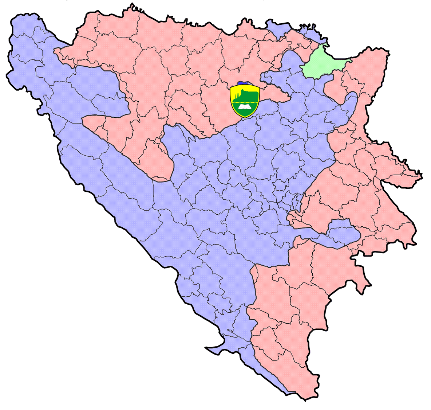 Geografska širina Tešnja: 44° 33' Nadmorska visina: 230 m (najveća nadmorska visina 732m na Crnom vrhu)Umjereno-kontinentalna klimaPovršina općine Tešanj: 163 km2 (283 stanovnika po km2);	1991. godine: 223 km2 (217,40 stanovnika po km2).Općina Tešanj se nalazi na prostoru  između srednje i  sjeveroistočne  Bosne i Hercegovine, a prema   teritorijalnom ustrojstvu Bosne i Hercegovine ona pripada sjeverozapadnom dijelu entiteta Federacije BiH i jedna je od dvanaest općina Zeničko-dobojskog kantona, kao općina koja predstavlja sjeverozapadni dio ovog kantona.Sadašnja teritorija općine Tešanj je određena  Dejtonskim  mirovnom sporazumom za  BiH iz 1995. go-dine, te nakon ovako uspostavljenih novih, poratnih, granica  teritorija općine Tešanj se smanjila Zakonom o konstituisanju novih općina u Federaciji BiH sa dotadašnjih  223 km2  na sadašnjih 163 km2. IV.1.2. Demografske karakteristike i kretanjaIV.1.2.1. Ukupan broj stanovnikaTokom vremena, na prostoru općine Tešanj dolazi je do demografskih promjena, koje su bile uzrokovane društveno-ekonomskim napretkom, posebno u drugoj polovini 20.vijeka i početkom 21.vijeka, direktno su djelovali na razvoj stanovništva što je oličeno u migracionim procesima, te promjeni strukture stanovništva na lokalnom nivou.U periodu nakon 1991. godine ukupno kretanje stanovništva općine Tešanj karakteriše priliv velikog broja prognanih porodica i odlazak jednog broja stanovnika u inostranstvo zbog ratnih okolnosti. U periodu 1996. do 2016. godine broj stanovnika općine Tešanj opao je sa 54.047 na 43.063 stanovnika. Broj stanovnika u općini Tešanj od 1996. godine smanjivao se uslijed procesa povratka raseljenih lica u ranija mjesta boravka, a osim migracione komponente, na kretanje stanovništva općine Tešanj uticalo je i smanjenje stope nataliteta, te povećanje smrtnosti stanovništva općenito gledano u širem društvenom kontekstu. 			              Nakon potpisivanja Dejtonskog mirovnog sporazuma površina općine Tešanj je smanjena sa 223 na 217,4 km2, a osnivanjem općine Usora 1996. godine na 163 km2. Na taj je način općina Tešanj izgubila i znatan broj stanovnika, što je uticalo kako na ukupno tako i na prirodno kretanje, a i na sastav stanovništva općine Tešanj. Prema podacima Federalnog zavoda za statistiku i Federalnog zavoda za programiranje razvoja vidljivo je da broj stanovnika na općini Tešanj raste , a 2020. godine broj stanovnika je 43.897 i u odnosu na 2013. godinu veći je za 834.IV.1.2.2. Struktura stanovništvaPrema podacima posljednjeg popisa stanovništva realizovanog 2013. godine prosječna starost stanovništva na području općine Tešanj je 35,35 godina, pri čemu je prosječna starost muškaraca 34,51 godina, a žena 36,17 godina.                        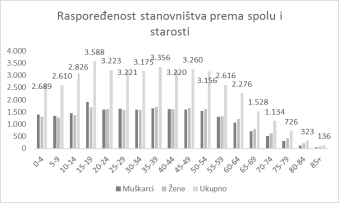 Na grafikonu 2. je dat pregled raspoređenosti stanovništva općine prema spolu i starosnoj pripadnosti.V.1.2.3. Prostorni raspored stanovništvaPrema podacima Popisa stanovništva iz 2013. godine, pregled broja stanovnika po mjesnim zajednicama općine Općine dat je u Tabeli 1. Tabela 1. Broj stanovnika, Općina Tešanj; 2013.Na području općine Tešanj se nalazi 13.426 domaćinstava, sa prosječnim brojem članova domaćinstva 3,21 člana. Od navedenih 13.426 domaćinstava njih 6.098 bave se poljoprivrednom djelatnošću, dok njih 874 obavlja poljoprivrednu djelatnost i poljoprivredne proizvode prodaju na tržištu.IV.1.2.4. Prirodni priraštaj i migracija stanovništvaOpćina Tešanj posjeduje pozitivan prirodni priraštaj u zadnjim godinama osim u 2020. godini gdje ima negativan priraštaj od -26. Područje općine Tešanj je karakteristično po migracijama, kako dnevnim, tako i sedmičnim, sezonskim, mjesečnim i povremenim migracijama. Nizak stepen društveno-ekonomske razvijenosti područja općine Tešanj u periodu 1953-1991. godina uticao je na iseljavanje stanovništva. Kao posljedicu navedenog, možemo uočiti da je na svim popisima stanovništva (izuzev perioda 1971-81) općina Tešanj imala negativnu migracijsku bilansu. Izuzetak i odsustvo negativne migracijske bilanse za period 1971-81. godine je zbog činjenice da ovaj period predstavlja  period „ekonomskog buma“ i jednog od perioda intenzivnog razvoja lokalne zajednice u prošlosti. U periodu 1940-1991. godine na područje općine se doselilo 14.950 stanovnika, a 94% doseljenih dolazi sa područja drugih općina iz Bosne i Hercegovine. S druge strane, do 1991. godine iz općine Tešanj na privremeni rad u inostranstvo otišlo je 2.169 stanovnika ili 4,5% ukupnog broja stanovnika općine.Mehaničko kretanje stanovništva općine Tešanj nakon 1995. godine, odvija se kroz proces povratka izbjeglih i raseljenih lica, kao i dnevne migracije stanovništva. Određen broj tešanjskih stanovnika još uvijek se nalazi u inostranstvu. Prema procjenama Službe za društvene djelatnosti općine Tešanj oko 2.000 stanovnika je napustilo područje općine i živi ili u drugim dijelovima Bosne i Hercegoovine, ili u inostranstvu. Dnevne migracije se odvijaju svakondnevno kao što je odlazak radnika na posao i učenika u škole. Na području općine Tešanj je zaposleno oko 700 lica koji imaju mjesto prebivališta na području drugih lokalnih zajednica, a također učenici sa područja općina Doboj-jug, a u manjoj mjeri iz općina Usora i Maglaj pohađaju srednje škole na području općine Tešanj. Općina Tešanj ima veliki broj studenata (cca. 800 studenata) koji studiraju u drugim gradovima kao što su: Sarajevo, Tuzla, Zenica, Mostar i Doboj. 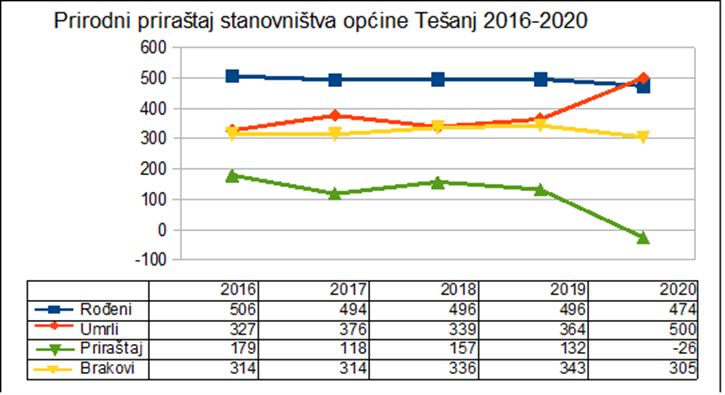 Grafikon 3.Pokazatelji prirodnog kretanja stanovništva ukazuju na pozitivan trend u prethodne četiri godine. Ali iz tabele se također može primjetiti da nakon 2016. godine imamo manje rođenih i povećan broj umrlih što je u 2020. godini kulminiralo zbog pandemije Covid-19 i nakon dugog niza godina i Tešanj je imao negativan prirodni priraštaj što se vidi u posljednih pet  godina. (Grafikon 3.). Vitalni indeks stanovištva, odnosno broj živorođenih u odnosu na 100 umrlih osoba, u periodu 2016-2019, ako izuzmemo 2020. godinu iskazuje pozitivne vrijednosti, i kontinuirano je veći od vitalnog indeksa ZeDo kantona i vitalnog indeksa F BiH. No bez obzira na pozitivne pokazatelje u kratkom periodu, obzirom  na nedostatak radne snage u državam EU i znatno  povoljnije uslove, očekivati je odlazak porodica i sa područja općine Tešanj prije svega u Njemačku, Austriju, Italiju, Švicarsku i Sloveniju.IV.1.3. Tržište radaIV.1.3.1 Broj zaposlenih-nezaposlenihTrend rasta zaposlenih⁴ na području Općine Tešanj evidentan je od 2010. godine.  Naime, prema zvaničnim podacima Federalnog zavoda za statistiku,  zaposlenost se kretala u rasponu od 8.111 do 13.852  uposlenih, koliko je iznosila u 2020. godini.Tabela 2.  Broj zaposlenih i nezaposlenih na području Općine Tešanj 2010-2020.godineNa osnovu podataka u tabeli 2. broj zaposlenih rastao je prosječno godišnje 5,33 %. U poređenju na početku posmatranog perioda 2010. godine kada je bilo zaposleno 8.111 radnika i na kraju 2020. godine kada je bilo 13.535, broj zaposlenih je povećan za 66,87 % ili 5.424 nova uposlenika. Ovaj pozitivan trend je nastavljen i u 2021. godini. Prema zvaničnim podacima Zavoda za zapošljavanje u decembru 2021. godine broj zaposlenih je iznosio 13.944 uposlenika. Broj nezaposlenih sa 7.788 evidentiranih lica u 2010. godini smanjio se za 33,58 %, i u 2020. godine iznosi 5.830 lica na evidenciji Zavoda za zapošljavanje. Trend pada broja nezaposlenih se nastavio i u decembru 2021. godine broj nezaposlenih na evidenciji Zavoda za zapošljavanje je iznosio 5320 nezaposlenih.IV.1.3.2 Kvalifikaciona struktura registrovanih nezaposlenihU Tabeli 3. dat je pregled  nezaposelenih osoba prema kvlifikacionoj strukturi u periodu od 2010. do 2020. godine. U strukturi nezaposlenih sa 38,50 % učestvuje kvalifikovana radna snaga, 32.41 % čini nekvalifikovana radna snaga, 20,37 % čini radna snaga srednje stručne spreme dok 4,90 % ili  286 lica čine nezaposleni visoke stručne spreme. Prema posljednjim zvaničnim podacima sa 31.12.2021. godine na evidenciji Službe za zapošljavanje je ukupno 5.320 nezaposlenih lica. Trend povećanja zasposlenosti je veći od trenda smanjenja nezaposlenosti što ukazuje na zapošljavanje osoba izvan područja općine Tešanj. Ovi trendovi su potvrda efektivnosti rasta broja poslovnih subjekata i obima poslovnih aktivnosti nevedenim u poglavlju Ekonomija.Tabela 3. Stepen nezaposlenosti prema stepenu stručnog obrazovanja na području općine Tešanj 2010-2020.godineIV.1.3.3 Polna struktura nezaposlenihU ukupnom broju nezaposlenih u periodu 2014-2020, u prosjeku 49,52 % čini ženska radna snaga.  Stepen nezaposlenosti prema polnoj strukturi na području općine Tešanj u periodu 2014-2020 prikazan je u Tabeli 4.IV.1.3.4 Broj registrovanih nezaposlenih prema dužini čekanja na posaoPrema posljednjim podacima Službe za zapošljavanje od  31.decembra 2021. godine, na evidenciji  je evidentirano 5.320 nezaposlenih lica. U Tabeli 5. prikazan je stepen nezaposlenosti po dužini čekanja na zaposlenje na području općine Tešanj sa 31.12.2021. godineOd ukupnog broja lica na evidenciji, 1630 lica ili 31,02% čine lica koja su na evidenciji preko 9 godina; 787 lica ili 14,97 % nezaposlena lica koja čekaju na posao između tri i pet godina; 636 lica ili 12,10 % nezaposlenih čeka na posao između dvije i tri godine, dok 403 lica ili 7,67 % nezaposlenih čeka posao između pet i sedam godina a 241 lice ili 4,58 % nezaposlenih čeka na posao između sedam i devet godina.Dvije godine posao čeka 345 lica ili 6,56 % nezaposlenih; između godinu i godinu ipo na posao čeka 343 lica ili 6,52 %  dok do godinu dana posao čeka 1.296 nezaposlenih lica ili 24,66 % ukupnog broja prijavljenih na Biro Tešanj. Tabela 5. Stepen nezaposlenosti po dužini čekanja na zaposlenje na području općine Tešanj 26.04.2022. godineIV.1.3.5 Broj zaposlenih u privatnom i javnom sektoruUkupan broj zaposlenih u junu 2020.godine: 13.535. od toga u javnom sektoru je uposleno 1.596, a u privatni sektor 11.939. U Tabeli 6. Je Pregled zaposlenih prema školskoj spremi u javnom sektoru na području općine Tešanj 2021.godine.Tabela 6. Pregled zaposlenih prema školskoj spremi u javnom sektoru na području općine Tešanj 2021. godineIV.1.4. EkonomijaIV.1.4.1 Broj privrednih subjekata, struktura prema veličini, prema djelatnostiNa području općine Tešanj prema zvaničnim statističkim podacima na kraju 2021. godine registrovano je ukupno 2.689 privrednih subjekata. U ukupnom broju privrednih subjekata,  pravna lica čine 1023 (38,04%), dijelovi pravnih lica 521 (19,37%) dok na području Općine ima registrovanih 1145 obrt (42,58%). U strukturi pravnih lica dominira oblast trgovine na veliko i malo sa 26,58 % učešća u ukupnom broju pravnih lica, sa 20,23 % učestvuje prerađivačka industrija, 10,36 % čine ostale uslužne djelatnosti itd. U strukturi dijelova pravnih lica registriranih na području Općine dominira oblast trgovine koja čini 48,36 % ukupnog broja dijelova pravnih lica, ostale uslužne djelatnosti čine 7,8 % a finansijske usluge i osiguranje čine 7,87 %. U strukturi obrta dominira takođe oblast trgovine sa 25,24 % i prerađvačke industrije sa 18,16 %. Tabela 7. Prikazan je broj registrovanih privrednih subjekata na području općine Tešanj.Tabela 7. Broj registrovanih privrednih subjekata na području općine TešanjStalni trend rasta registriranih privrednih subjekata na području općine Tešanj evidentan je od 2010. godine. Naime, 2010. godine na području općine Tešanj bilo je registrirano ukupno 1975 privrednih subjekata i to: 701 pravno lice, 327 dijelova pravnih lica i 947 obrta, dok je na kraju 2015. godine taj broj povećan na 2.184, a prema trenutnim podacima za 2021. godine taj broj iznosi 2.689 privrednih subjekata i to: 1023 pravnih lica, 521 dijelova pravnih lica i 1145 obrta. U odnosu na 2010. godinu rast broja privrednih subjekata u procentima je 36,15 %.U Tabeli 8. je prikazana Struktura poslovnih subjekata 2010-2020 za Općinu Tešanj, ZDK i FBiHIV.1.4.2 Ukupan prihod po sektorima, produktivnost po sektorimaPrihodi po sektorima, za sve veće firme iz Tešnja (nema podataka o obrtima kao ni od jedinica u sastavu koje posluju na području općine). Najveći prihod se ostavruje u sektoru trgovine, prerađivačke industrije te transporta i skladištenja.U Tabeli 9. su prikazani Prihodi po sektorima na području općine Tešanj u 2020. godiniIV.1.4.3 Uvoz-izvoz i pokrivenostUkupna vanjskotrgovinska  razmjena   na području općine Tešanj u 2020. godini je u suficitu odnosno izvezli smo više 1 milion nego što smo uvezli. Naime ukupna robna razmjena iznosila je 717,12 miliona KM što je za 9,38 % manje nego ukupna robna razmjena ostvarena u 2019. godini, odnosno izvezeno je robe u vrijednosti 359,06 miliona KM a uvezeno 358,05 miliona KM.Pokrivenost uvoza izvozom iznosila je 100,28 %. Posmatrano od 2010. godine ukupna robna razmjena je rasla do 2020. godine kada smo imali smanjenu ukupnu robnu razmjenu. U 2020. godini ona je manja za 67,32 milion KM. (Tabela 10.)Iz tabele 11. je evidentno da je uvoz roba  u stalnom porastu od 2014. godine je povećan za 12,3 %, do 2018. godine je povećan za 15,78 % dok je 2019. i 2020. godine smanjen.Tabela 11. Izvoz/Uvoz na području općine Tešanj 2013-2020.Pokrivenost uvoza izvozom najbolje je vidljiva iz tabele 12. iz koje je evidentno da je i pored činjenice da je rastao izvoz, zbog značajnijeg povećanja uvoza došlo do deficita u razmjeni  roba. Iskazani deficit ne mora primarno da predstavlja negativan pokazatelj. Pokazatlji za Općinu Tešanj u ovom dijelu su specifični obzirom da su određeni privredni subjekti (npr. prometovanje naftom i naftnim derivatima) među najvećim uvoznicima u Bosni i Hercegovini. Osim toga povećana investiciona aktivnost na području Općine može biti razlogom povećanog uvoza roba-opreme i materijala.Tabela 12. Pokrivenost uvoza izvozom na području općine Tešanj 2013-2020.IV.1.4.4 Prosječna plataProsječne neto plate posmatrano od 2010. godine iskazane u tabeli broj 14, nisu zabilježile značajnije promjene. Prosječna neto plata u periodu od 2010. - 2015. godine iznosila je 573 KM. U 2015. godini je čak zabilježen i pad prosječne neto plate na području Općine, i to sa 571 KM koliko je iznosila 2014. godine na 559 KM u 2015. godini, odnosno zabilježen je pad od 2,11 %. U periodu od 2010. godine kada je prosječna plata na području općine  Tešanj iznosila 71,7 % federalnog prosjeka, svake godine je bilježila pad,  pa je 2015. godine iznosila 67,3 % prosječne plate u Federaciji, a 2020. godine 68 % prosječne plate Federacije.Prema posljednjim zvaničnim podacima prosječna neto plata u 2020. godini na području općine Tešanj iznosila je 652 KM, što je rast od 12,99 % ili 75 KM u odnosu na period od prije 10 godina (2010. godina). Ne postoje strukturalni podaci iz kojih bi se moglo vidjeti stanje prosječnih plata proizvodnog sektora i pojedinih industrijskih grana, te stanje u javnom sektoru. Nezvanične informacije govore da postoje značajne razlike po industrijskim granama, između industrije i javnog sektora ali i generalno netransparentan način primanja radnika u privatnom sektoru. Tabela 13. Prosjena neto plata 2010-2020. godine na području općine Tešanj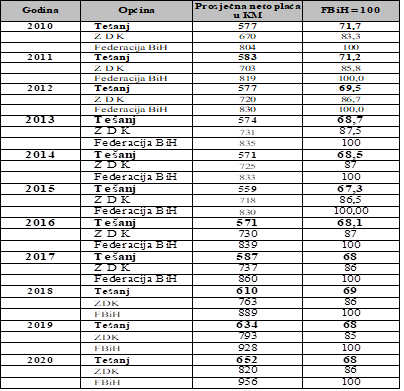 IV.1.4.5 Poslovne zonePoslovne zone općenito predstavljaju ograničen prostor na kome se odvija poslovna ili privredna aktivnost. Poslovne djelatnosti koje se u zonama odvijaju su veoma različite i one uglavnom određuju naziv same zone. Na području Općine Tešanj razvile su se i izdefinisale industrijske poslovne zone, koje predstavljaju veća područja sa skoncentrisanim značajnim brojem  industrijskih i poslovnih subjekata.Ove poslovne zone karakteriše činjenica da su poslovne cjeline, dobro povezane saobraćajnom infrastrukturom kako unutar zone tako i sa regionalnim i magistralnim cestama kojima je dostupna  komunalna i ostala  infrastruktura. Općina Tešanj izgradnjom i unapređenjem infrstrukturnih sadržaja u poslovnim zonama na području Općine stvara uslove i pretpostavke za postizanje određernih ekonomskih ciljeva, među kojim se posebno ističu: rast zaposlenosti kroz povećanje broja novih privrednih subjekata u zoni, odnosno privlačenje domaćih i stranih investitora. Općina Tešanj je izradom svoje prostorno-planske dokumentacije stvorila uslove za prostorno-privredni razvoj. Stvaranjem prostornih resursa, obezbjeđene su pretpostavke za nastavak aktivnosti na planskoj izgradnji u upravljanju prostorom poslovne zone.Na području Općine Tešanj izdefinisale su se tri poslovne zone koje su u dobroj mjeri i infrastrukturno izgrađene a pojedine kao što su “Ciglana” i “Ekonomija” u dobroj mjeri i popunjene privrednim subjektima bez značajnije mogućnosti širenja. Poslovne zone, broj firmi i broj zaposlenih 2017.g.prikazan u Tabeli 14. Druge dvije zone koje imaju mogućnost prostornog širenja i izgradnje novih privrednih subjekata su “Bukva” i “Glinište”. Kao potencijalno interesantan prostor koji nije ozvaničen kao poslovna zona, a na kome je započela koncentracija privrednih subjekata je prostor “Ljetinić”, tzv. „Šljunkara“. Inače postoji spontano razvijen biznis pored magistarlne ceste M4.Tabela 14.  Poslovne zone na području općine Tešanj 2020. godine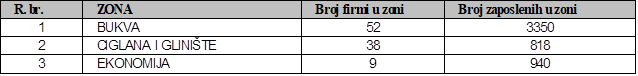 Kao planirane privredno-poslovne zone predlažu se lokacije: Ljetinić, Mrkotić, Glinište 2 i Medakovo. Površine planiranih zona su:Ljetinić – 7,24 haMrkotić – 3,24 haMedakovo- 5,56 haGlinište 2 – 61,89 haOtvaranjem novih privredno-poslovnih zona treba voditi računa da se ograniči pojedinačno i raštrkano građenje privrednih objekata, a prije svega voditi računa da se u postojećim zonama u kojima ima dosta slobodnog prostora (Bukva-Vila i Ciglana-Glinište) prvoshodno iskoriste.U narednom periodu potrebno je dodatno investirati u postojeće zone koje imaju mogućnost širenja u infrastrukturne projekte kako bi se eventualno popunio slobodni prostor i privukle nove investicije.IV.1.4.6 Poljoprivredno zemljištePrema katastarskim podacima, od ukupne površine poljoprivrednog zemljišta na području općine Tešanj prema kategoriji korištenja, oranice zauzimaju 8467 ha, voćnjaci 824 ha, livade 840 ha i pašnjaci 597 ha. Pregled po strukturi vlasništva1.  Privatno 123,2 km22.  Državno 38,2  km2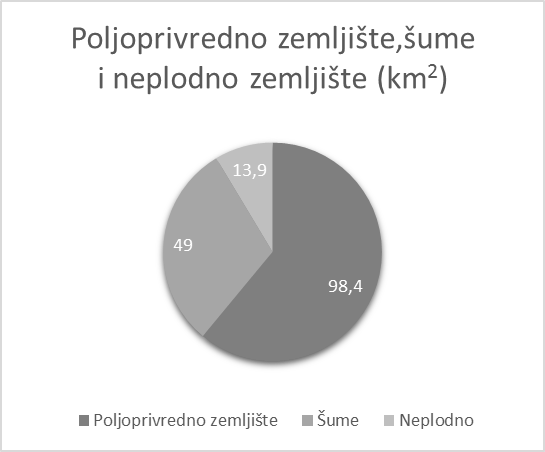 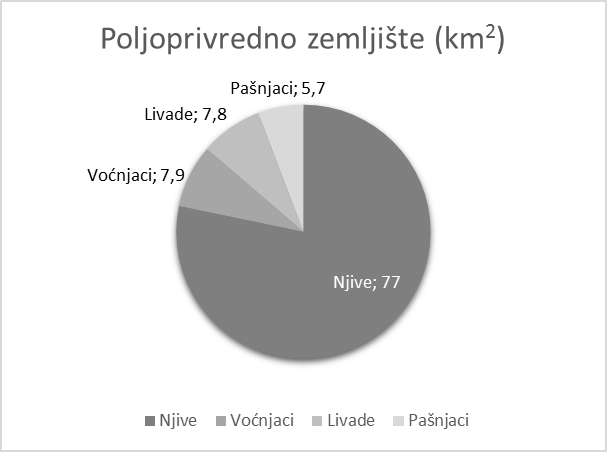 Grafikon 5.                                                                               Grafikon 6.IV.1.4.7 Kvalitet zemljišta i vlasnička strukturaDejtonskim sporazumom je povučena linija kao linija razgraničenja dva entiteta, te je tom linijom dio općine Tešanj u površini od 22 km² postao dio entiteta RS-e, te na tom dijelu općina Tešanj nema niti stvarnu niti mjesnu nadležnost. Međutim podaci koji se nalaze u našem katastarskom operatu sadrže i podatke o dijelu Općine koji je preko dejtonske linije, tako da u našem katastarskom operatu vodi se površina od 183 km2, pa će se neki izvještaji odnositi na tu površinu jer se ne mogu izdvojiti, dok je stvarna površina općine je oko 161 km2.Katastarski posjed Općine Tešanj predstavljen na ovaj način pokazuje najveću površinu raspoloživog zemljišta kao oranice/njive, zatim voćnjake, livade i pašnjake. Šuma ima 28% od ukupnog katastarskog posjeda. Ostalo je neplodno zemljište ili zemljište koje se koristi u druge namjene (rijeka, kanal, vodovod, elektroenergetski objekt, groblje/mezarje, bazen, park, zgrada, dvorište, gradilište, sportska igrališta, tvrđava, put). Tabela 15.  Prikazuje vrstu posjeda i površinu u katastarskom vlasništvu Općine TešanjTreba istaći da kvalitet zemljišta ovih parcela je različit, i obzirom na inače malo površinu općine Tešanj svi ovi posjedi su prilično skromni iako procentualno gledajući posjed Općine Tešanj nije mali.Tabela 15.  Vrsta posjeda i površina u katastarskom vlasništvu Općine TešanjIV.1.4.8 Struktura poljoprivrednog zemljišta prema bonitetnim klasama  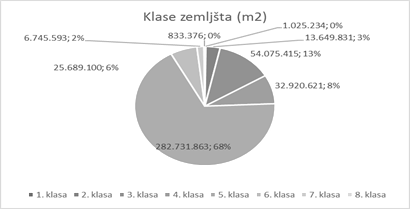 Grafikon 7.Dominantna klasa zemljišta na području općine Tešanj je 5. klasa sa 67,7% ukupnog zemljišta i odnosi se uglavnom na oranice/njive.  Prva klasa obuhvata 0,2% zemljišta, druga klasa 3,3%, treća klasa 12,9%, četvrta klasa 7,9%, šesta klasa čini 6,2%, sedma klasa 1,6% i osma klasa 0,2%. Dakle, dvije trećine ukupne površine sudjeluje peta klasa zeljišta što samo po sebi govori o nepovoljnom bonitetu poljoprivrednog zemljišta.(Grafikon 7.)IV.1.4.9 Podaci o poljoprivrediPovoljni prirodni uslovi, tradicija bavljenja poljoprivrednom proizvodnjom, novčane podrške, mogućnost samozapošljavanja i sticanja novčanih prihoda i drugo, uticali su na razvoj poljoprivredne proizvodnje na području naše općine. Poljoprivreda je grana privrede koja ima značajno mjesto u privredi općine Tešanj. Na području naše općine aktivne su dvije poljoprivredne zadruge, OPZ  „Zlatna kap“ i OPZ „Kapi života“, koje okupljaju cca 350 kooperanata koji se bave uzgojem muznih grla i proizvodnjom mlijeka. Osim navedenih zadruga, značajan doprinos za razvoj i unapređenje poljoprivredne proizvodnje ostvaruju udruženje „Ruka“ Kalošević koje se uglavnom bavi  uzgojem ljekobilja,  proizvodnjom i preradom voća kao i  udruženje pčelara „Pčela“ Tešanj, čiji članovi se bave uzgojem pčela,  proizvodnjom meda  i drugih pčelinjih proizvoda.U Registar poljoprivrednih gazdinstava i Registar klijenata prema mjestu prebivališta odnosno sjedištu, koji vodi općinska služba nadležna za poslove poljoprivrede upisano je 2118 gazdinstva, od toga 1965. su porodična poljoprivredna gazdinstva.IV.1.4.10 Struktura i obim poljoprivredeStočarstvo. U stočarskoj proizvodnji najznačajnija grana je govedarstvo odnosno uzgoj muznih krava i proizvodnja mlijeka. Najveći broj poljoprivrednih gazdinstava se bavi proizvodnjom mlijeka  i cca  450 gazdinstava  je u sistemu  organizovanog  otkupa mlijeka. Većina ih ima u uzgaju od 3-5 muznih krava, 6-10 muznih krava ima 85 gazdinstava, 19  ih ima 11-15 muznih krava,  dok manji broj gazdinstava posjeduje 16-20 i više muznih krava.  Otkup mlijeka od proizvođača sa područja naše općine vrši mljekara, „Meglle“ Bihać „ZIM“ Zenica, „INMER“ Gradačac i „Mliječna industrija 99“ iz Gradačca. Na području općine Tešanj egzistiraju Poljoprivredna zadruga „Kapi života“ koja vrši otkup mljeka za mljekaru „Meglle“ Bihać i  Poljoprivredna zadruga „Zlatna kap“ koja se bavi otkupom i preradom mlijeka i proizvodnjom raznih vrsta sireva a vrši i otkup mlijeka za mljekaru „ Inmer“ Gradačac. Za prikupljanje i skladištenje mlijeka na području općine, obezbjeđeno je 60 laktofriza,  od toga 37 za mljekaru „Meglle“, 5 za mljekaru „Inmer“, 1 za  Zeničku mljekaru, 10 laktofriza Zlatna kap i 7 laktofriza posjeduje MI 99. U 2021. godini od poljoprivrednih gazdinstava koja su u sistemu otkupa mlijeka, otkupljeno je cca  7.800.000 litara mlijeka. Osim proizvodnje mlijeka, u  govedarskoj proizvodnji treba pomenuti i proizvodnju goveđeg mesa odnosno tov junadi, a najveći broj poljoprivrednih gazdinstava  tovi tri do pet  grla, dok je manji broj registrovanih gazdinstava koja imaju  veći broj grla u turnusu. Značajnije bavljenje tovom junadi i proizvodnjom goveđeg mesa planira nedavno osnovano preduzeće “Agrofarms“ Tešanj.Posljednih godina značajno je povećanje u peradarskoj proizvodnji  i  uzgoju brojlera, a uzgojem i ugovornom prodajom tovnih pilića bave se preduzeća d.o.o. „M-DŽ“, d.o.o „Hifa Tank“, d.o.o „Ekofarm“, d.o.o. „Gradnja I“ , d.o.o. „Farme Ganjgo“,  a sedam proizvođača ima registrovanu poljoprivrednu djelatnost-farme za tov pilića.Na području općine Tešanj otkup i preradu mesa brojlera vrši doo “Madi“ i d.o.o. „Brovis“ iz Visokog. D.o.o „Madi“ na području Sejmenpolja  posjeduje  farme za uzgoj pilenki roditeljskih jata teške linije- proizvodnja rasplodnih jaja,  kapaciteta 100.000 jedinki u turnusu  i na području Potočana farme za uzgoj roditeljskih jata teške linije, kapaciteta oko 60.000 jedinki u turnusu. Uzgojem peradi i proizvodnjom konzumnih jaja  bave se d.o.o.“Ekofarm“,  d.o.o R.N. KOMERC i jedan registrvani obrtnik.O zdravstvenom stanju stočnog fonda brine se 5 veterinarskih stanica, d.o.o.“Veterinarska stanica“ Tešanj, d.o.o.“MI-VET“ Tešanj,  d.o.o.“UNI-VET“ Jelah i, „dr. Jazvin“ d.o.o. Tešanjka  i  „MUMU VET“ d.o.o. Jelah.Ratarstvo. U ratarskoj proizvodnji, i dalje su od žitarica najveće sjetvene površine  pod kukuruzom i pšenicom, dok od povrtlarskih kultura krastavac, krompir, kupus, luk i drugo povrće. Značajan pomak u proizvodnji povrća na otvorenom, ostvaren je  organizovanom proizvodnjom korrnišona od strane preduzeća ESMA & SS d.o.o. Tešanj i  ZZ „Gračanka“  iz Gračanice koja je u 2016. godini od 106  proizvođača sa područja općine Tešanj  otkupila 570 tona kornišona.Posljednih godina u stalnom porastu je proizvodnja povrća u plastenicima a porodična gazdinstva koja se bave plasteničkom proizvodnjom uglavnom su tržišno orjentisana  i najveći broj ih posjeduje plastenike površine od 300-1000 m2.Minimalno 500  m2 pod plastenicima podsjeduje 16 proizvođača koji su  registrovali djelatnost-proizvodnja u plastenicima koju ostvaruju na  ukupnoj površini cca 1,74 ha.Značajnu proizvodnju povrća u plastenicima ostvaruje  d.o.o.“Agroproduction“, firma koja na zakupljenom zemljištu u Kaloševiću posjeduje  plastenike  ukupne površine od 1,7 ha.Kada se ovim površinama pod plastenicima dodaju i  površine porodičnih gazdinstava, možemo reći da je površina pod plastenicima cca 7,7 hektara.Značajno mjesto u biljnoj proizvodnji zauzima d.o.o.“BIOŠAMP“, firma za proizvodnju i preradu šampinjona i bukovača.Voćarstvo. U voćarskoj proizvodnji posljednih godina povećan je obim proizvodnje kroz zasnivanje novih nasada  intenzivnih voćnjaka, i podignuto je oko 100 ha zasada a  dominantne voćne vrste su šljiva, jabuka, kruška, orah i druge visokostablašice. Voćarstvo kao oblik proizvodnje je jedna od najproduktivnijih poljoprivrednih grana ali problem predstavlja nedostatak hladnjače za skladištenje i čuvanje voća.IV.1.5  Lokalna uprava i civilno društvoIV.1.5.1 Stanje administrativnih usluga lokalne samouprave-struktura (polna i obrazovna) zaposlenih u JLSOpćina Tešanj teritorijalno je organizirana u 25 mjesnih zajednica čiji izabrani organi koordiniraju svoj rad sa općinskom upravom. Predstavnički organ – Općinsko vijeće, čini 25 vijećnika izabranih na lokalnim izborima 2020. godine, sa stranačkom strukturom: SDA – 10 vijećnika, SDP – 6 vijećnika, SBiH – 2 vijećnika, BPS SH – 2 vijećnika, SBB – 1 vijećnika, A-SDA – 2 vijećnika LDS, Nezavisni blok Tešanj – 1 vijećnika i Platforma za progres Tešanj – 1 vijećnik. Općinsko vijeće ima 11 komisija kao stalna radna tijela. Općinska administracija broji 93 uposlenih (zajedno sa vatrogasnom jedinicom) organiziranih u pet općinskih službi. Rukovodna struktura je na čelu sa -lokalnim radio i tv medijima a Općinski načelnik izdaje i redovni mjesečni elektronski bilten. Internet stranica Općine www.opcina-tesanj.ba je korisnički orijentirana, dinamična i administrira se u realnom vremenu. Na stranici se nalazi i Registar administrativnih postupaka sa svim potrebnim informacijama korisnicima usluga.Kao lider u oblasti jačanja i inovativnog pristupa lokalne samouprave u BiH, općinska uprava vrši redovno samoocjenjivanje po evropskom modelu - CAF metodologiji (CAF - engl. Common Assessment Framework – Zajednički okvir za samoprocjenjivanje). Metodologija posmatra uticaj liderstva, strategije i planiranja, upravljanja ljudskim resursima, procesima i promjenama, partnerstava i resursa na rezultate u organizaciji. Općinska uprava je uspostavila mjerenje zadovoljstva korisnika usluga i uposlenih, i utvrdila svoje performanse za 124 usluge koje pruža te vrši stalna mjerenja, analize i poboljšanja.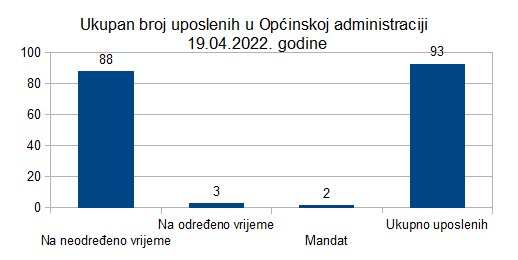 Grafikon 8.U strukturi uposlenih u organima uprave Općine Tešanj dominira srednjeobrazovna struktura namještenika. Ovakva struktura, uz poboljšanja u korist VSS odlaskom u penziju starijih radnika te stalnom edukacijom i usavršavanjem kroz razvoj ljudskih resursa može odgovoriti potrebama lokalne uprave. Uz nedovoljnu motivaciju članova rukovodstva i srednjeg menadžmenta koji je u razvoju, trenutna struktura mogla bi biti narušena.Prema podacima o polnoj strukturi uposlenih, relativno je povoljna polna zastupljenost u odnosu na druge lokalne uprave. Također, prema pregledu starosne strukture uposlenih u organima uprave, vidljivo je da se polahko ta struktura podmlađuje, ali mnogo sporije nego što je potrebno. Ipak, obzirom na zakonski okvir, pa i ljudske sudbine, nije realno očekivati brži zaokret. (Tabela 16.) Prosječna starost u 2022. godini je 47 godina po uposleniku.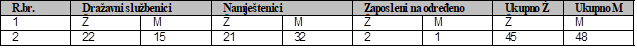 Tabela 16. Polna struktura uposlenika Općine Tešanj na dan 19.04.2022. godineIV.1.5.2 Struktura nevladinih organizacija/  udruženjaRad nevladinog sektora u Bosni i Hercegovini regulisan je entitetskim i državnim zakonodavstvom. Prema evidenciji Službe za društvene djelatnosti i investicije na području općine Tešanj postoji 117 udruženja građana. Grafikonom 11.prikazan je broj NVO-a po oblastima. Međutim, taj broj treba uzeti s rezervom, jer nisu sva udruženja aktivna. Neka udruženja čak više i ne postoje, ali  nisu brisana iz registra. Stanje na području općine Tešanj, dodatno je uređeno odlukama koje je donijelo Općinsko vijeće. Ove odluke nastoje dodatno urediti način finansiranja nevladinog sektora i sistem planskog i projektnog pristupa u radu. Udruženja prema oblasti djelovanja su vrlo raznolika, jer jedno udruženje  vrlo često djeluju u više oblasti i teško ga je svrstati. U Tabeli br. 17.  predstavljeni su osnovni podaci o udruženjima za općinu Tešanj u 2021.godini.Tabela 17. Udruženja od posebnog interesa na području općine Tešanj za 2021. godinuNa području općine Tešanj djelovalo je 15 udruženja od posebnog interesa (proglašeni kao takvi odlukom Općinskog vijeća). U toku 2021. godine, rukovodstva ovih udruženja su održala 95 sjednica. U oblasti sporta djeluje 34 udruženja, što je porast za ukupno 8 Udruženja iz oblasti sporta u odnosu na 2016.godinu. U toku 2021. godine, rukovodstva ovih udruženja su održala 204 sjednice.  U oblasti kulture djeluje 8 udruženja. U toku 2021. godine, rukovodstva ovih udruženja su održala 40 sjednica. U ostalim oblastima djeluje 25 udruženja. U toku 2021. godine, rukovodstva ovih udruženja su održala preko 100 sjednica.Na grafikonu 9. prikazan je broj udruženja po određenim oblastima.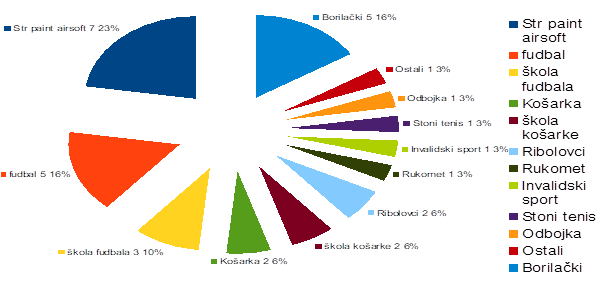 Udruženja koja djeluju na prostoru općine Tešanj daju doprinos razvoju lokalne zajednice, uzimaju učešće u brojnim aktivnostima, te direktno i indirektno rade na poboljšanju kvaliteta življenja na našim prostorima. Svojim djelovanjem rade na promociji sporta, kulture, okupljaju građane, omladinu različitih doba i interesa, te na određeni način su produžena ruka Općine, jer uz određenu podršku njihov doprinos je nemjerljiv. IV.1.6. Zdravstvo Principi stalnog unapređenja kvaliteta zdravstvene zaštite zasnivaju se na vrijednostima koju su ugrađene u koncept rada i usvojene u svakodnevnoj praksi i koje trebaju da osiguraju zdravstvenu uslugu koja je: efikasna, orjentisana na pacjenta, pružena na vrijeme, sigurna, efektivna i pružena pod jednakim uslovima. Prema podacima Zavoda za zdravstvo Ze-do kantona, zdravstveno osiguranje na općini Tešanj koristi 40.533 korisnika i članova njihovih porodica. U sistem zdravstvenog osiguranja nije uključeno  svo stanovništvo, što predstavlja jedan od najizražajnijih problema u zdravstvenoj zaštiti stanovništva. Na području općine Tešanj, zdravstvena zaštita je organizovana na primarnom i  sekundarnom nivou.Na području općine primarna zdravstvena zaštita organizovana je u: Domu zdravlja Tešanj, Privatne poliklinike Medikus i Huskić, privatnim ordinacijama kao dopunska djelatnost: ginekološka i dermatološka, 8 privatnih zubarskih ordinacija i 24 apoteke  (od kojih je jedna sa državnim kapitalom - "Tefarm"). Sistem zdravstvene zaštite upotpunjen je sa 10 terenskih ambulanti i sa centralnim objektom u kojim opslužuje 18 timova porodične medicine uz privatnu polikniku Medikus u kojoj rade dva ljekara porodične medicine. (PILOT projekat).Opći statistički pokazatelj koji govori o kvaliteti zdravstvene zaštite na jednom području je odnos broja stanovnika i broja ljekara. Treba reći da je odnos značajno povoljan jer postoje i privatne medicinske ustanove na području općine (poliklinike Medicus i Huskić i veći broj manjih privatnih ordinacija). Prema ovim podacima, Tešanj raspolaže sa 1 ljekarom/430 stanovnika (bez kantonalne bolnice u Zenici) i ubraja se u red općina unutar Federacije BiH koje imaju bolji prosjek. Slična je situacija i sa odnosom broja bolesničkih postelja i broja stanovnika, prema kojem je Tešanj među prvih 10 općina u Federaciji BiH.Pored porodične medicine u Domu zdravlja Tešanj organizovane su sve prateće grane medicine koje čine primarnu zdravstvenu zaštitu: služba za zdravstvenu zaštitu djece, služba za zdravstvenu zaštitu žena, Služba hitne medicinske pomoći, pneumoftiziološka zdravstvena zaštita, Služba za bolesti usta i zuba, Centri za rehabilitaciju u zajednici ( mentalno zdravlje i fizikalna medicina i rehabilitacija), higijensko-epidemiološka služba, laboratorijska služba, služba RTG i ultrazvučne dijagnostike. U Domu zdravlja organizovana je specijalističko-konsultativna zdravstvena zaštita angažovanjem vlastitog kadra iz slijedećih medicinskih grana: oftalmologija, otorinolaringologija, neurologija, dermatovenerologija, medicna rada i  pedijatrija. Pregled radnih mjesta i broja izvršilaca Doma zdravlja prikazan u tabeli 18.Tabela 18. Pregled uposlenika Doma zdravlja na dan 31.12.2021. godineTehnička opremeljenost je na zadovoljavajućem nivou i posebno se unapređuje posljednjih godina nabavkom savremenih dijagnostičkih aparata, sanitetskih vozila, kompjuterske opreme i slično. Opća bolnica Tešanj  registrovana  1994. godine u dijelu prostora Doma zdravlja Tešanj. Danas u Općoj bolnica Tešanj, za potrebe bolničkog stacionarnog liječenja, postoji pet odjeljenja sa ukupno 214 bolesničkih postelja (kreveta) od toga: Odjeljenje za unutarnje bolesti…………………………………... 42 kreveta; Odjeljenje za pulmološke bolesti ……………………………...… 99 kreveta;Odjeljenje za hirurške bolesti………….……………………….… 21 kreveta;Odjeljenje za  anesteziju, reanimaciju i intezivno liječenje…..…...13 kreveta; Odjeljenje za dječije bolesti……………………………….….…... 17 kreveta;  Odjeljenje za ginekologiju i akušerstvo………………………....…22 kreveta;Na osnovu Odluke Ministarstva zdravstva ZE-DO kantona broj: 11-33-1335-84-1/20 od 15.06.2020. godine, u Općoj bolnice Tešanj je privremeno, dok traje pandemija virusa Covid 19, formirana nova organizacijska jedinica: Odjeljenje za covid 19 Po naredbi kriznog štaba najmanje 30 % postojećeg broja raspoloživih bolesničkih  kreveta u OBT se moralo staviti na raspolaganje za potrebe liječenja ovih pacijenata, pri čemu je tokom 2021 za ove potrebe maksimalno bilo opredjeljeno ukupno 93 kreveta.Od ukupnog broja od 228 bolesničkih postelja (kreveta), osnovnim ugovorom sa Zavodom zdravstvenog osiguranja ZE-DO kantona obuhvaćeno je 171 krevet.Pored napred navedenih kapaciteta bolesničkih postelja (kreveta), posebnu organizacionu jedinicu čini:Odjeljenje za dijalizu - koje posjeduje 13 dijaliznih  kreveta i 14 raspoloživih dijaliznih aparata;Dijalizna djelatnost se finansira po posebnom programu od strane Federalnog zavoda zdravstvenog osiguranja i reosiguranja Sarajevo.Ovaj dijalizni centar pruža usluge dijalize od 1992. godine. U istom centru se vrši i dijagnostička priprema pacijenata za transplantaciju bubrega.Opća bolnica Tešanj ima sedam posebnih zdravstvenih organizacionih jedinica za potrebe liječenja i dijagnostičke obrade bolničkih (ležećih) i vanbolničkih pacijenata, u kojima se pružaju  dijagnostičke sekundarne zdravstvene usluge a to su:Služba za transfuziju krvi;Služba za RTG i ultrazvučnu dijagnostiku;Služba za laboratorijsku dijagnostiku;Služba za mikrobiologiju;Služba za patologije. Služba Urgentnog bloka;Služba Bolničke apoteke;Opća bolnica Tešanj ima tri posebne nezdravstvene organizacione jedinice za obavljanje administrativno tehničkih poslova a to su:Služba za pravne,kadrovske i opće poslove;Služba za ekonomsko-finansijske poslove;Služba za tehničke poslove.Pored bolničkih odjeljenja i bolničkih službi Opća bolnica Tešanj pruža i ambulantne konsultativno – specijalisticke sekundarne zdravstvene usluge iz domena:Opće interne medicine;Opće hirurgije;Abdominalne hirurgije;Grudne hirurgije;Dječije hirurgije;Vaskularne hirurgije;Pneumoftiziologije;Ortopedije i traumatologije;Anestezije i terapije bola;Palijativne medicine;Kardiologije; Gastroenetrologije;Endokrinologija i dijabetologija;Reumatologije, alergologije i imunologija;Nefrologije; Urologija;Pedijatrija; Ginekologija, akušerstvoNeurologije.Opća bolnica Tešanj posjeduje vlastitu kuhinju za ishranu bolesnika i restoran za uposlenike, vlastiti vešeraj, te rezervni agregat za električnu energiju. Takođe Opća bolnica Tešanj posjeduje i vlastito postrojenje (Kotlovnicu na pelet) za  zagrijavanje objekta kao i postrojenje za zbrinjavanje infektivnog otpada.Navedena odjeljenja i službe sa pratećim administrativno-tehničkim dijelom su smješteni u prostoru od 7.089,.35 m2.Opća bolnica na dan 31.12.2021 godine ima 252 uposlenika. U tabeli 19. Prikazana stručna spema i zanimanja i broj uposlenih radnika kroz četverogodišnji vremenski period.Tabela 19.  Stepen školske spreme, zanimanja i broj  uposlenih u Općoj bolnici Tešanj na dan 31.12.2021. godineIz navedenog se vidi da Opća bolnica Tešanj prostorno ne zadovoljava kriterije broja kvadratnih metara po bolesničkom krevetu, što zahtjeva traženje rješenja za proširenje prostora u skladu sa normativima.Promocija zdravog načina života i zaštita zdravlja obezbjeđenjem efikasnih, sigurnih i kvalitetnih lijekova i pružanjem apotekarske usluge svakom pacijentu je misija apotekarstva u svijetu pa tako i na području opštine Tešanj. Shodno svojoj svrsi postojanja razvijena je mreža apotekarske djelatnosti kojom je dosta dobro, ali ne u potpunosti, ravnomjerno pokrivena naša općina.  Zakon o apotekarskoj djelatnosti je odredio da apoteke mogu biti osnovane od opštine, kantona, domaćeg i stranog fizičkog odnosno pravnog lica u svim oblicima svojine te da u svojoj strukturi može imati i različite organizacione oblike. Na prostoru Opštine Tešanj radi 24 apoteke, od kojih je pet u sastavu JZU Apoteka i CMS „Tefarm“ Tešanj, s 14 uposlenika , a ostale su u privatnom vlasništvu.Sve apoteke imaju pravo snabdijevanja pacijenata i lijekovima sa esencijalne liste što znači da su u ugovornom odnosu sa ZZO ZE-DO kantona. Ugovorni odnos na našem kantonu je jedan od najlošije riješenih odnosa u Federaciji BIH, najlošije plaćena usluga po izdatom receptu (preračunato iz marže) i najduži perid čekanja naplate  (od 2 do 3 mjeseca).  Sve ovo ne smije da bude razlog da apotekarstvo odustane od aktivnosti koje podrazumjevaju ulaganje u kvalitet, modernizaciju rada prema najsavremenijim svjetskim standardima kojim bi mogli zadovoljiti potrebe korisnika za zdravljem kroz moderne apoteke otvorenog tipa uz neposredan kontakt sa pacijentom. U maju mjesecu  2012. god  federalni ministar zdravlja je donio Pravilnik o bližim kriterijima prostora, opreme i kadra za otvaranje apoteka kojim je regulisana mogućnost otvaranja novih apoteka. Naime apoteke su mogle biti otvorene na bilo kojoj lokaciji bez obzira na potrebe lokalne zajednice za apotekarskom djelatnošću. Novim pravilnikom mogućnost otvaranja apoteke je regulisana na način uvođenja demografskih kriterija i kriterija udaljenosti tako da se prva apoteka otvoriti na području na kome živi 3000 stanovnika, a svaka sljedeća za 5000 stanovnika i na udaljenosti od 400 metara Tabela 20. Pregled uposlenika JZU Apoteka i CMS“Tefarm“ Tešanj na dan 31.12.2021. godineIV.1.7. Socijalna zaštitaSistem socijalne zaštite osigurava javnu i solidarnu društvenu pomoć pojedincima i društvenim grupama kojima je ta pomoć najpotrebnija. U odnosu na druge dijelove sistema socijalne sigurnosti, socijalna zaštita bi trebala biti sektor koji osigurava zadovoljavanje osnovnih životnih potreba osobama koje svoju socijalnu sigurnost nisu uspjele samostalno ostvariti. Djelovanjem ovog sistema ostvaruje se humana i socijalna dimenzija države i društva. Socijalna zaštita djece i porodica sa djecom praktično je organizirana kroz socijalnu, dječiju i porodično-pravnu zaštitu. Ova oblast uređena je kroz zakone o socijalnoj zaštiti, dječijoj zaštiti i porodične zakone i provodi se prvenstveno putem centra za socijalni rad i ustanova socijalne zaštite. Socijalna zaštita na području općine Tešanj provodi se putem  JU Centra za socijalni rad, te djelimično putem općinskih službi i različitih udruženja građana. Rad CSR-a se u cijelosti finansira iz budžeta Općine, kao i pojedini oblici socijalne zaštite. Drugi oblici socijalne zaštite finansiraju se iz Budžeta Kantona i Federacije. JU CSR Tešanj obavlja poslove neposredne socijalne zaštite, zaštite osoba sa invaliditetom, zaštite civilnih žrtava rata i zaštite porodice sa djecom, te obavlja druge poslove utvrđene zakonom. Prema zakonskim odredbama, najznačajniji poslovi i zadaci Centra su :  praćenje i proučavanje problema iz oblasti socijalne zaštite,  podsticanje i organiziranje aktivnosti od preventivnog značaja,  primjena i provođenje oblika socijalne zaštite,  neposredno pružanje usluga socijalnog rada,  rješavanje zahtjeva za ostvarivanje prava iz oblasti socijalne zaštite u I stepenu,  obavljanje poslova iz oblasti porodične zaštite i zaštite odgojno zanemarene djece,  učešće u izvršavanju odgojnih mjera i mjera zaštitnog nadzora,  obavljanje poslova organa starateljstva utvrđenih Porodičnim zakonom i drugim zakonima i propisima, savjetodavni rad, saradnja sa građanima, mjesnim zajednicama, državnim organima i ustanovama, pravnim licima, udruženjima građana, pravosudnim organima, policijskim upravama i drugim organima koji mogu doprinijeti unapređivanju kvaliteta socijalnog rada i socijalne zaštite,  vođenje propisane evidencije i prikupljanje dokumentacije o korisnicima socijalne zaštite, oblicima i uslugama socijalne zaštite. Centar je tehnički i prostorno skromno opremljen, neprikladan za sve kategorije kojima pruža podršku. Ljudski resursi nisu u dovoljnoj mjeri optimizirani (ukupan broj zaposlenih je 13, od toga 8 stručnih radnika, administrativno osoblje 3, direktor i ostali 1 ,   poslovni prostor nije namjenski građen nego je  adptiran u porodičnom objektu, nije prilagođen invalidnim osobama, sa nedovoljnim brojem prostorija, dio tehničke opreme, zastario). Svoju djelatnost koja je u pojedinim segmentima specifična, gdje je neophodna komunikacija sa strankama u određenoj diskreciji, za sada stručni radnici u Centru obavljaju u neadekvatnim poslovnim prostorijama, te je prioritet iznalaženje mogućnosti za novim i većim prostorom, koji će omogućiti kvalitetnije izvršavanje traženih aktivnosti. U fazi je gradnja novog objekta Centra a planiramo i realno je da ćemo do kraja 2022. godine izgraditi i pokriti novi objekat (grubi radovi) bez završenih radova uređenja istog. U zavisnosti od mogućnosti obezbjeđenja sredstava će biti i dinamika i rok završetka objekta.Budžet općine Tešanj u 2021. godini za socijalnu zaštitu planira novčana sredstva u iznosu od 1.429.400,00 KM, od toga za proširena prava iz socijane zaštite putem  Centra za socijalni rad  396.000,00 KM, dok se ostala planirana sredstva implementiraju putem općinskih službi i različitih udruženja građana. Finansiranje djelatnosti Centra za socijalni rad za 2021. godinu je takođe osigurano u proračunu općine u grantu socijalna zaštita i pomoći (420.000,000 KM), iz čega se finansiraju bruto plaće, doprinosi, materijalni troškovi i ostale tekuće potrebe ustanove. Izdvojena proračunska sredstva za redovnu djelatnost Centra za socijalni rad ograničavaju  jačanje  kadrovskih  i drugih resursa ustanove,  potrebnih za izvršavanje postavljenih zadataka.IV.1.7.1 Broj korisnika i izdvajanjaPregled u tabeli 21. i 22.Tabela 21. Pregled broja korisnika socijalne zaštite putem Centra za socijalni rad u 2013.g., 2016. g. i 2021.g.Tabela 22. Pregled korisnika drugih usluga putem Centra za socijalni rad u 2013.g.,  2016. g. i 2021.g.Ostvarena novčana prava korisnika socijalne zaštite putem Centra i neposredno preko tekućih računa korisnika u 2021. godini (Tabela 23.,24. i 25.). Tabela 23. Ostvarena novčana prava korisnika socijalne zaštite putem Centra za socijalni rad u 2021. godini (Budžet Federacije BiH)Tabela 24. Ostvarena novčana prava korisnika socijalne zaštite putem Centra za socijalni rad u 2021. godini (Budžet ZDK)Tabela 25. Ostvarena novčana prava korisnika socijalne zaštite putem Centra za socijalni rad u 2021. godini (Budžet Općine Tešanj)IV.1.7.2 Osjetljive/ranjive grupeU ranjive grupe stanovništva, a koje najčešće prolaze kroz evidencije Centra mogu se izdvojiti slijedeće grupe: stara lica bez dovoljno sredstava za život, djeca iz siromašnih porodica, djeca razvedenih roditelja, osobe bez zdravstvenog osiguranja/zdravstvene zaštite i osobe izložene nasilju. Problem ovih kategorija se odnosi na nedovoljan iznos vlastitih materijalnih sredstava u odnosu na stvarne životne potrebe, djelimično riješene zakonske regulative,i loše uređeni mehanizmi izvršenja.IV.1.7.3 Broj penzionera, prosječna visina i vrsta mirovine (starosna, invalidska, porodična)Prema statističkim pokazateljima Federalnog zavoda za mirovinsko i invalidsko osiguranje u Bosni i Hercegovini ukupan broj penzionera za mjesec decembru 2020. godine je  428.117. Prosječna penzija u BiH iznosi 427,92 KM, najniža 382,18 KM, zajamčena 478,91 KM i najviša 2.174,48 KM. U općini Tešanj prema statističkim pokazateljima koji se odnose na mjesec decembar 2020.godine ukupan broj penzionera je 5.463 a prema tabeli:Tabela 26. Broj penzionera na području općine TešanjU općini Tešanj prema statističkim pokazateljima koji se odnose na mjesec decembru 2013.godine ukupan broj penzionera je 4.511 a prema tabeli:Broj penzionera se u periodu od sedam godine povećao za 17,42 %.Raste broj starosnih i obiteljskih penzija a smanjuje se broj invalidskih. U svakom slučaju valja primjetiti da je prosječna penzija napodručju općine Tešanj u 2013. godini iznosila 319,16 KM a u 2020. godini ona iznosi 396,62  KM što je porast od 24,26 %, obzirom na broj penzionera, očigledno je da će ova kategorija biti socijalno veoma osjetljiva i u narednom periodu.IV.1.8. ObrazovanjeNa području Zeničko-dobojskog kantona oblast predškolskog, osnovnog i srednjeg  obrazovanja regulisana je Zakonom o predškolskom odgoju i obrazovanju, Zakonom o osnovnoj školi i Zakonom o srednjoj školi, te je njima definirana nadležnost Kantona po pitanju osnivanja i upravljanja radom.IV.1.8.1 Predškolsko obrazovanjeNa nivou ZDK postoji 35 PPU (Privatnih predškolskih ustanova), od čega ih je 9 u Tešnju, što čini 25,7% u odnosu na ukupan broj istih. Općina Tešanj je do 2010. godine (još od prije devedesetih) imala  jedan vrtić u kojem je pred samu 1992. godinu imalo boravak oko 50-ro djece. Trenutno postoji 9 vrtića, u kojima dnevno boravi više od 567 djece, što je 11 puta više nego ranije. Posebna prednost je što je rad vrtića organiziran na više lokacije, što daje prednosti zbog prevoza. Trenutno imamo vrtiće u Tešnju, Jelahu, Bukvi, Krndiji, Jelah Polju i Tešanjci.Kompletnoj populaciji disperzijom vrtića na više lokacija pruža mogućnost da smještaja djece u predškolske ustanove, bez bilo kojeg oblika diskriminacije. Ukupan broj djece koja trenutno borave u predškolskim ustanovama je 567. Broj uposlenih u 9 PPU  je 71 uposlena (+3 na porodiljskom). Osam ustanova je smješteno u privatne objekte, a PPU „Revda“ se nalazi u objektu Plave džamije a također ima podružnicu u Jelah polju. U obdaništima u školskoj 2019/2020 upisano je ukupno 581 dijete sa prostora cijele općine. Zakonom o predškolskom odgoju i obrazovanju u Ze-do kantonu  („Sl. novine Ze-do kantona“ br.7/10. i 8/12) propisana je obaveza da djeca pred polazak u osnovnu školu pohađaju Program obaveznog predškolskog odgoja i obrazovanja u  trajanju od 180 sati za čiju realizaciju su zadužene predškolske ustanove. Tabela 27. Pregled predškolskih ustanova na prostotu općine TešanjIV.1.8.2  Osnovne školeNa području općine Tešanj ima 9 osnovnih škola i to: OŠ „HUSO HODŽIĆ“, Tešanj, OŠ „REŠAD KADIĆ“, Tešanj; OŠ „1. MART“, Jelah; OŠ „KULIN BAN“, Tešanjka; OŠ „9. SEPTEMBAR“, Medakovo; OŠ „DŽEMAL BIJEDIĆ“, Miljanovci; OŠ“ABDULVEHAB ILHAMIJA“, Kalošević; OŠ „GAZI FERHAD-BEG“, Jablanica i OŠ „MUSTAFA MULIĆ“, Šije. U školskoj 2020/2021. godini  osnovu školu pohađa ukupno  4611 učenik svrstanih u 221 odjeljenja. Osnovna škola „Rešad Kadić“ Tešanj u svom sastavu ima Odjeljenje muzičke škole koje pohađa 72 učenik sa prostora općina: Tešanj, Doboj Jug i Usora. Učenici su svrstani u 6 odjeljenja od I do VI razreda.  U prethodnom  periodu broj učenika u osnovnim škola je u opadanju što se vidi iz tabele 28.  Tabela 28. Broj učenika u osnovnim školama na području općine Tešanj 2012/2020Nastava se odvija u 9 matičnih i  10 područnih škola /objekata u kojima je zaposleno 366 radnika, tako da jedan nastavnik dođe na 12,25 učenika.Veći dio objekata je građen 70-ih i 80-ih godina prošlog vijeka, te postoji mnogo problema sa kojima se susreću ove ustanove: starost objekata, nedovoljno ulaganje u školske objekte, nedovoljna opremeljenost školskih objekata i sl. Školski prostor uglavnom zadovoljava trenutne potrebe.Sve centralne škole trenutno imaju Sportske sale za obavljanje nastave tjelesnog odgoja sa mnogo pomoćnih pomagala. Najizraženiji problem je imala OŠ „9. septembar“ Medakovo  iz sljedećih razloga:  Objekat škole u Medakovu je visokoamortizovan objekat montažnog tipa, izgrađen 1972. godine od materijala koji sadrži kancerogene materije, u dva navrata ga je i rijeka Tešanjka plavila (1976. i 2009.).Započeta je izgradnja novog objekta ali to sve dugo traje i potrebno je ubrzati izgradnju kako bi se što prije stvorili povoljni uslovi za održavanje nastave.Osnovna škola „Rešad Kadić“ Tešanj u svom sastavu ima Odjeljenje muzičke škole koje je jedino na prostoru naše općine. Zbog ograničenosti prostora škola nije u mogućnosti primiti sve zainteresovane učenike te bi bilo potrebno dograditi prostor za muzičku školu.IV.1.8.3 Srednje školeNa području općine Tešanj za potrebe srednjeg obrazovanja osnovane su i djeluju tri srednje škole : Gimnazija „Musa Ćazim Ćatić“ Tešanj, Srednja tehnička škola Tešanj i Mješovita srednja škola Tešanj.U školskoj 2020/2021. godini srednje škole na području općine Tešanj pohađa ukupno  1795 učenika, svrstanih u 84  odjeljenja. U prethodnom periodu broj učenika u srednjim škola je u opadanju što se vidi iz tabele 29.Tabela 29. Broj učenika u srednjim školama na području općine Tešanj 2012/2021U srednjim škola je zaposlen 244 radnik, od tog 30 radnika rade u dvije i više škola. Sve srednje škole rade u jednom objektu izgrađenom 1984. godine, a objekat je građen kao namjenski sa 30 projektovanih učionica za kabinetsku nastavu, sa školskim radionicama za praktičnu nastavu i bibliotekom. Sve tri škole ističu izražen problem nedostatka prostora i smatraju da je neophodno povećati prostor na sadašnjem objektu ili kao bolju varijantu predlažu dislociranje jedne od škola na drugu lokaciju.Izgradnjom sportske dvorane i osnivanjem JU Sportsko-rekreacioni centar svi učenici srednjih škola imaju normalne uvjete za izvođenje časova TiZO.Srednja tehnička škola obrazuje kadar za 6 zanimanja četvrtog stepena i to: Ekonomski tehničar, Medicinska sestra tehničar, Farmaceutski tehničar, Mašinski tehničar za kompjutersko projektovanje, Građevinski tehničar, elektro-tehničar energetike. 78 (10).U Mješovitoj srednjoj školi obrazuju se učenici za slijedeća zanimanja III i IV stepena: Tehničar za mehatroniku, Poslovno-pravni tehničar, Fizioterapeutski tehničar, Elektrotehničar računarstva, Tekstilni tehničar, Poljopriovredni tehničar-fitofarmaceut, Prehrambeni tehničar, Prehrambeni prerađivač, Operater na CNC mašinama, Obrađivač metala rezanjem, Zavarivač, Automehaničar, Električar, Tehničar drumskog saobraćara, Stolar, Kuhar, Frizer, Obućar, Trgovac, Krojač, 118 (9).Gimnazija trenutno razvije učenike u četiri smjera: jezički, društveni, prirodni, matematičko-informatički, te informaciono komunakacioni.Učenici koji se obrazuju u srednjim školama zadovoljavaju uslove koje postavlja tržište rada, jer saradnja sa lokalnom zajednicom i firmama u okruženju je veoma dobra. Škole svake godine, prije raspisivanja konkursa za prijem učenika u prve razrede, istražuju tržište rada, traže od privrednih subjekata podatke o zanimanjima koja nedostaju, rade plan upisa i šalju zahtjeve,  prema Ministarstvu i Pedagoškom zavodu, za nova potrebna zanimanja. Također, škole traže podatke od Zavoda za zapošljavanje naše općine, koja su to zanimanja koja su potrebna lokalnoj zajednici, a koja  su to zanimanja kojih ima previše na Zavodu, te na osnovu toga kreiraju upisnu politiku. U okviru profesionalne orjentacije za učenike osnovnih i srednjih škola već četiri godine se organizuje Sajam srednjih škola i fakulteta. Cilj Sajma je da se na jednom mjestu učenici upoznaju sa srednjim školama i fakultetima koji su na raspolaganju. Iz godine u godine broj škola i fakulteta na sajmu se povećava.Od studijske/školske 2008/2009. godine do 2020/2021. godine Općina Tešanj je potpisala 4097 ugovora o stipendiranju i za te namjene izdvojila 3.812.280 KM što se vidi iz tabele 30.Tabela 30. Broj stipendija iz budžeta Općine Tešanj u periodu 2008-2021 sa ukupnim iznosima Tabela 31. Podaci o obrazovnim ustanovama na području općine Tešanj 2021. godineIV.1.9. Kultura i sportU općini Tešanj najvažnije institucije kulture su javne ustanove: Centar za kulturu i obrazovanje, Opća biblioteka i Muzej. Prvi tragovi bibliotekarstva u Tešnju naziru se potkraj 19. i početkom 20.stoljeća. Navodi se da je 1870. godine uspostavljena čitaonica u Tešnju. 1946. godine je osnovana Narodna biblioteka koja danas nosi ime Opća biblioteka. Posebno značajan godina u historiji biblioteke je 1968 kada je Općina Tešanj odkupila privatnu biblioteku književnika Hamida Dizdara sa oko 17000 knjiga, koje čini i zasebnu cijelinu u biblioteci. Pored tih knjiga, značajno je naglasiti, da se u biblioteci nalaze i fondovi knjiga i rukopisa na orjentalnim jezicima koji su često predmet istrazivanja i povod za dolazak u Tešanj ljudima koji se bave tom tematikom. Cjelokupni fond biblioteke danas čini oko 70.000 knjiga  i 30.000 periodicnih publikacija. Najstarija stampana knjiga je iz 15.stoljeća. Rukopisi na arapskom, turskom i perzijskom, njih 118 je digitalizovano i dostupno siroj javnosti. Po značaju knjižnog fonda biblioteka spada među prvih 5 u BiH. 1986. godine je proglasena najboljom bibliotekom u BiH. 1987. godine dobitnik Povelje Općine Tesanj. Izgrađen je novi objekat biblioteke u periodu 2009-2015. godine, koju je finansirala TIKA i Općina Tešanj. Time su zadovoljeni prostorni uslovi ali i materijalni. Od 2008. godine biblioteka je u sistemu COBIS. Plan je da se u narednom periodu završi pohrana informacija u kobis svih biblitečkih jedinica kako bi se pristupilo i procesu automatske pozajmice čime bi isli u korak sa drugim savremenim bibliotekama. Tesanj je mjesto sa dugom historijom i bogatim kulturno-historijskim naslijeđem. JU Muzej je formirana 2010. godine time su stvoreni uslovi za plansko prikupljanje, čuvanje i održavanje kulturnih dobara općine Tešanj. Značajan segment u djelovanju Muzeja je i turizam. Općina Tešanj je bogata prirodnim resursim, kao i kulturno-historijskim tako da bi se trebalo planski djelovati u tom pravcu. Pripremiti ponude za skole i turisticke grupe. Kroz medije raditi na afirmaciji turizma u općini. Znacajno je nastaviti na revitalizaciji Gradine kao najznačajnijeg objekta za turizam. Također treba raditi na povećanju smještajnih kapaciteta što je aktuelni problem opcine, kao i parking i javni toaleti. 1996.godine je osnovana JU CKO Tešanj. Centar djeluje kroz: kinofikaciju sa masovnim oblicima kulture (pozorisne prestave, izlozbe, koncerti i td), izdavastvom, obrazovanjem. Također CKO je incirao i već tradicionalne manifestacije: Tešanjsko proljeće, Tešanjsko ljeto i Dani grada Tešnja. Značajno bi bilo da se u narednom periodu planira rekonstrunkcija zgrade koja je vec dotrajala. Pored redovnih ligaških takmičenja u kolektivnim sportovima, te individualnih turnira u zemlji i inostranstvu, na koja odlaze i u kojima učestvuju takmičari i klubovi, na području naše općine organizuju se i određena sportska takmiĉenja i sportske priredbe, od kojih su najznačajnije: Tabela 32. Sportski događaji, turniri i memorijali u organizaciji klubovaVećina od ovih manifestacija su već postale tradicionalne i prepoznatljive u svojoj sferi djelovanja, predstavljaju pozitivan primjer uspješnog predstavljanja ne samo tešanjskog sporta već i same općine Tešanj, naših prirodnih ljepota i vrijednosti te poznate tešanjske gostoljubivosti.Što se tiče ostalih kulturno-javnih dešavanja Tešanj je već postao prepoznatljiv po programima i događajima u okviru manifestacija: Tešanjsko proljece, Ljeto u Tešnju, Dani grada Tešnja. U okviru ovih manifestacija organizuju se književne večeri, razne izložbe,promocije kao i kulturno-umjetnički programi koje pored javnih ustanova realizuju NO i udruženja građana.Nogometne stadione održavaju i njima upravljaju nogometni klubovi sa sjedištima u Tešnju (TOŠK), Jelahu (Borac), Tešanjci (Pobjeda) i Šijama (Napredak). Poligoni za mali nogomet po lokalnim sredinama su dijelom sanirani, sportski rekviziti golovi, koševi, mreže, linije..) ili su uništene ili su u lošem stanju ili čak ne postoje. Ovaj vid terena je jako bitan jer su otvorenog tipa i mjesta gdje se omladina najviše skuplja da bi razvijali svoje vještine i zabavili se igrajući najĉešće nogomet, košarku, odbojku i rukomet.Posebnu pažnju skrećemo na sportske terene u Tešnju koji se nalaze na idealnim mjestima i posjeduju cjelokupnu infrastrukturu za stvaranje vrhunskih uslova uz minimalna ulaganja koja u ljetnom periodu mogu i trebaju da služe svim građanima za sport, rekreaciju i druženje. Poligoni uz osnovne škole su u nešto boljem stanju jer se na njima drži nastava, održavaju ih škole, koje se u tome snalaze na razne načine, a ni one nemaju redovne i stalne izvore prihoda namjenjenih za ove svrhe. Otvorena kupališta su u privatnom vlasništvu.U okviru JU "Sportsko-rekreacioni centar“ Tešanj su: Sportska dvorana Tešanj, Sala "Partizan" Tešanj, Sportska sala sa streljanom za vazdušno oružije od 10 linija, Tereni za tenis sa tartan podlogom. Otvorene sportske terene sačinjavaju: 5 stadiona za veliki nogomet (površine po stadionu od 7.000 do 8.000 m2, ukupno 35.000 do 40.000 m2), 12 poligona za mali nogomet po lokalnim sredinama (površine oko 11.907 m2), 8 otvorenih sportskih poligona uz osam osnovnih škola (površine 11.907 m2), 3 otvorena kupališta na pojedinim privatnim lokalitetima. Izgradnjom Sportske dvorane na području općine Tešanj stvorena je značajna pretpostavka za razvoj sporta, unapređenje rekreacije građanstva i povoljniji uslovi za odvijanje nastave tjelesnog odgoja za oko 2.500 srednjoškolaca. Situacija je dodatno poboljšana 2016.godine, puštanjem u rad objekta kod „Musale“, naročito za streljačke klubove.Odlukom Općinskog vijeća iz 2006. godine osnovana je Javna ustanova "Sportsko-rekreacioni centar", kojoj su na upravljanje predati gore navedeni objekti, tako da na području općine postoji ustanova koja radi na pripremi i stvaranju uslova za rad sportskih klubovaFinansijske mogućnosti prvenstveno, ali i drugi faktori, utiču na budućnost ove ustanove. Uz adekvatnu podršku lokalne zajednice moguće je očekivati proširenje sadržaja za sport i rekreaciju. Trenutno Općina izdvaja sredstva za plaćanje termina za treninge i prvenstvene utakmice dvoranskih sportova, tako da su uslovi rada sportskih klubova bitno poboljšani, međutim, i dalje je izražen problem visoke cijene sata korištenja Sportske dvorane, koji je za klubove limitirajući faktor u korištenju iste.Sniženjem cijene sata za sportske klubove, dvorana bi bila korištena u svom punom kapacitetu, vjerovatno i tokom ljetnog raspusta kada istu ne koriste učenici srednjih škola, te bi vršila onu funkciju za koju je, na kraju krajeva i izgrađena, na usluzi djeci, omladini, sportskim kolektivima i građanstvu Općine Tešanj ali, kako ističu iz menadžmenta JU „SRC“ Tešanj, sniženje cijene sata bi ugrozilo adekvatno održavanje objekata pa čak i samo funkcionisanje ove javne ustanove.IV.1.10. Sigurnost građanaIV.1.10.1 Broj krivičnih djela, struktura kriminalitetaPrema podacima kojima raspolaže Policijska stanica Tešanj na području općine registrovano je 4322 komada vatrenog naoružavanja u posjedu  gradjana i članova lovačkog društva „Kiseljak“ Tešanj. Takodjer u PS Tešanj u 2021. godini registrovano je oko 12.000 motornih vozila.  IV.1.10.2 Stanje bezbijednosti na području općine Tešanj po oblastimaKriminalitetNa području općine Tešanj prema podacima iz Policijske stanice Tešanj tokom 2021.godine evidentirano je izvršenje ukupno 251 krivično djelo.U tabeli 32. dat je uporedan podatak KD-a za 2020. godinu uporedno za 2021.godinu.Tabela 32. Stanje kriminaliteta na području općine Tešanj u 2020. i 2021. godiniProcenat razotkrivenosti po NN izvršiocu za period Januar-Decembar 2021 godine je 59 %. Ukupni procenat rezotkrivenosti za  period Januar-Decembar 2021 godine je  (NN/R + P) je 71 % . Iz strukture krivičnih djela vidljivo je da u 2021.godini na području koje pokriva PS Tešanj nije bilo evidentiranih težih KD ubistava, silovanja,trgovine ljudima, podmetanja eksplozivnih naprava i dr. Vidljivo je također da u strukturi krivičnih djela preovlađuju djela protiv imovine (oštećenje tuđe stvari, krađe, teške krađe) kao i KD koja se odnose na, zloupotrebu opojnih droga, nasilje u porodici, krivotvorenje isprava, novca i dr.Javni red i mir. Tokom 2021. godine nije bilo težih oblika narušavanja javnog reda i mira (masovnih tuča, međunacionalnih sukoba, ometanja organizovanja ili odvijanja javnih skupova). U 2021. godini na području općine Tešanj nisu evidentirana protesna okupljanja građana. U tabeli 33. prikaz stanja javnog reda i mira.Tabela 33. Stanje javanog reda i mira na području općine Tešanj u 2021. godiniBezbjednost  saobraćaja.Tabela 34. Stanje saobraćaja na području općine Tešanj u 2021. godiniStanje saobraćaja na području općine Tešanj u 2021. godini prikazano je u Tabeli 34.Osnovni uzroci ovih saobraćajnih nezgoda su, odnosno neprilagođena brzina kretanja vozila od strane vozača koji su izazvali ove nezgode, alkoholisanost vozača i dr. uzroci. U strukturi saobraćajnih nezgoda ipak preovlađuju saobraćajne nezgode sa manjom materijalnom štetom i to 84 % od ukupnog broja.U okviru postavljenih ciljeva za period 2023-2027 godina potrebno je djelovati na: smanjenju broja krivičnih djela, povećanju otkrivenosti krivičnih djela i njihovih izvršilaca, smanjenju broja prekršaja iz oblasti javnog reda i mira sa elementima nasilja, smanjenju broja saobraćajnih nezgoda, smanjenu broja smrtno stradalih lica u saobraćajnim nezgodama i smanjenju prekršaja iz drugih oblasti. Da bi se navedeni ciljevi ostvarili neohodno je: poboljšati saradnju policije sa lokalnom zajednicom, organizovati djelotvoran rad policijskih službenika na svim nivoima, obezbjediti potrebne materijalno-tehničke uslove za rad policijskih službenika i poboljšati saradnju sa svim policijskim agencijama u državi i regionu s ciljem razmjene informacija i blagovremenim rekacijama prilikom obavljanja poslova opšte bezbjednosti.Cilj navedenih mjera i radnji je da se kroz smanjenje broja izvršenih krivičnih djela, prekršaja i saobraćajnih nezgoda poboljša bezbjedonosno stanje na području PS Tešanj čime bi se stvorio ambijent veće sigurnosti građana. Uvođenje videonadzora javnih prostora predstavljao veliki iskorak u unapređenju rada policije. Pored brže reakcije na konkretan problem (kršenje zakonskih normi) videonadzor bi zasigurno imao i svoje preventivne efekte, s obzirom na to da bi potencijalne počinioce krivičnih djela i prekršaja odvraćao od njihove namjere delikventnog ponašanja.IV.1.11 Tehnička infrastruktura i zemljišteIV.1.11.1 Stanje saobraćajne infrastrukturePutna mreža općine Tešanj danas obuhvata magistralne putne pravce M-4 i M-17 u ukupnoj dužini od 23,4 km asfaltiranog puta (dionice: Kalošević – Karuše i Mravići – Šije); regionalni putni pravac RP-474 Prnjavor – Novi Šeher (dionica: Križ – Jelah – Tešanj – Kiseljak – Kahvica) u dužini od 21,3 km, od toga 14,2 km ceste sa asfaltnim zastorom i i 7,1 km makadamske ceste; te oko 110 km lokalnih cesta (107 km sa asfaltnom podlogom, a oko 2,85 km makadamska podloga) i oko 317 km nerazvrstanih cesta. Od čega je oko 155 km nekategorisanih cesta sa asfaltnom i oko 110 km makadamskih puteva u naseljenim područjima. Pored toga registrovano je oko 52 km nekategorisanih puteva u područjima koja nisu naseljena i koja vode u šume, njive i sl. Magistralni pravci su u relativno dobrom stanju, za regionalnu cestu RP-474 je neophodna značajnija rekonstrukcija. U isto vrijeme, na žalost, magistralne ceste su pod snažnim pritiskom brojnih priključaka i neriješenih raskrsnica. Sve to zahtjeva intenzivnu izgradnju pješačkih staza, te tretiranje boljih  rješenja za raskrsnice. Urađeni su projekti za rekonstrukciju svih važnijih raskrsnica uz put R474, kao i u projekat kompletne rekonstrukcije lokalnog puta Tešanj-Tešanjka. Procjenjena vrijednost radova na putu Tešanj-Tešanjka je oko 7.500.000,00 KM.Izgrađen je most "Lejle Mulalić" na mjestu bivšeg mosta u Jelah Polju na regionalnoj cesti R-474 a vrijednost investicije je oko 1.800.000,00 KM, isto tako planirana je na magistralnoj cesti M-4 rekonstrukcija postojeće raskrsnice u Kružni tok-vrijednost investicije je oko 450.000,00 KM (sredstva osigurana u budžetima direkcija cesta sa viših nivoa, kao i u budžetu Općine).U lokalnu putnu mrežu u proteklih 5 godina uloženo je preko 4.000.000,00 KM. I to kroz vlastito učešće građana, učešće budžeta Općine Tešanj i sredstva kapitalnih ulaganja iz Kantona i Federacije.Sve autobusne stanice na magistralnim i regionalnoj cesti kao i većina lokalnih  cesta su pokrivene autobusnim nastrešnicama (ukupno 72 nadstrešnice). Sve mjesne zajednice (svih 25) su obuhvaćene zimskim održavanjem sa stalnim trendom povećanja obuhvata. Treba istaći trasu autoputa V-C koji će prolaziti kroz područje općine Tešanj. Obzirom na predviđenu izlaznu petlju u Medakovu, blizina priključka na autoput će biti nova saga za lokalnu zajednicu. U završnoj fazi je eksproprijacija zemljišta za izgradnju autoputa na koridoru Vc. U toku 2022. godine se očekuje popčetak izgradnje dionice Putnikovo brdo-Medakovo. Zbog intenzivnog razvoja nedostaju površine za parking prostor, posebno u urbanim centrima. Saobraćaj u samom centru Tešnja je pod pritiskom, a glavna ulica je istovremeno i regionalnna cesta. Rekonstruisan je dio ulice Kralja Tvrtka, izgradnjom konzolne staze i parking prostora uz regionalni put R474. U posljednje tri godine izvršeno je instalacija 5 parkomata, na pet lokaliteta, koji su označeni kao parking zone. Upravljanje parkinzima vrši JP "RAD" d.d. Tešanj. Izvršena je izgradnja još jednog parking prostora u naselju Krndija. U toku je realizacija projekta Pametni parking. Očekivanja su da će ovim projektom biti riješen problem bespotrebnog stvaranja gužve na parking prostorima. IV.1.11.2 Lokalni prijevozJavni prijevoz  na području Općine Tešanj odvija se kroz linijski i vanlinijski prijevoz putnika. U okviru linijskog prijevoza putnika Općina Tešanj prema ukazanim potrebama stanovnika i iskazanom interesu prijevoznika vrši usklađivanje redova vožnje na općinskim autobusnim linijama, pokušavajući na taj način zadovoljiti potrebe što većeg broja stanovnika kako u gradskim tako i u prigradskim sredinama.Najveći broj registrovanih linija za prijevoz putnika čine tzv. “đačke” i “radničke” linije kojima se zadovoljavaju potrebe za prijevozom učenika i zaposlenika na području općine Tešanj. U okviru linijskog prijevoza putnika na općinskim autobusnim linijama registrovano je ukupno 19 redova vožnje sa ukupno 68 polazaka i 69 povrataka na registriranim linijama, koji vrši 5 prijevoznika i to: “Kantić-touristik” d.o.o. Vukovo, Tešanj, “Jelah-bus” d.o.o. Jelah,Tešanj, “Ner-tours” d.o.o. Medakovo,Tešanj, “Zet-tours” d.o.o. Kraševo, Tešanj i “Automerc” d.o.o. Matuzići, doboj Jug. Osim općinskih autobusnih linija potrebe stanovništva za linijskim prijevozom putnika zadovoljavaju se registracijom kantonalnih, federalnih, međuentitetski i međunarodnih linija.  Registracija ovih redova vožnje nije u nadležnosti Općine Tešanj.Taksi prijevoz kao javni prijevoz putnika u vanlinijskom cestovnom prijevozu je sistemski uređen, a nizom općinskih odluka je učinjeno mnogo kako bi se poboljšali uslovi u prometu te zadovoljile potrebe stanovništva i interesi taksi-prijevoznika. Općina Tešanj trenutno uređuje i održava 10 taksi stajališta koja su raspoređena u naseljenim mjestima Tešanj, Jelah, Tešanjka i Šije kako bi bili dostupni što većem broju putnika. Izmjenama kantonalnih i lokalnih propisa povećan je broj taksi-vozila kako bi se u potpunosti odgovorilo interesima građana te smanjio nelegalan rad.Od ukupno registrovanih poslovnih subjekata, na početku 2022. godine 72 su u oblasti taksi-prijevoza.IV.1.11.3 Stanje elektro-distributivne mreže na području Općine, broj kupaca-potrošača električne energijeElektrodistributivna mreža koju održava Poslovna jedinica distribucije Tešanj se napaja iz dvije primarne TS: TS 110/35/10 kV Tešanj (ZK), snage 40 MVA (20MVA + 20MVA) u vlasništvu Elektroprenos BIH A.D. Banja Luka i TS 35/10 kV Jelah (X4), snage /16 MVA (8MVA + 8MVA) u vlasništvu JP Elektroprivreda BIH, podružnica “Elektrodistribucija” Zenica.Preko navedene 10 kV mreže napaja se 208 distributivnih trafostanica 10/0,4 kV, u vlasništvu ED Zenica, ukupne instalisane snage 51,11 MVA. Trenutno postoji 74 kablovska trafostanica instalisane snage 31,89 MVA i 134 stubnih trafostanica instalisane snage 19,22 MVA. Iz navedenih distributivnih trafostanica PJD Tešanj napaja 16715 kupca preko niskonaponske mreže od čega je 891 km nadzemnog i 111 km podzemnog voda. Pored navedenog, na elektrodistributivnu mrežu PJD Tešanj je priključeno i 31 distributivnih trafostanica 10/0,4kV u vlasništvu trećih lica, 18 distributivnih trafostanica 10/0,4kV u vlasništvu EP HZHB, kao i 78 malih elektrana u vlasništvu trećih lica od kojih je 77 solarnih elektrana instalisane snage 3059,5 kW i jedna hidroelektrana. Broj kupaca električne energije. Poslovna jedinica distribucije Tešanj električnom energijom snabdijeva ukupno 16715 kupca. U kategoriji domacinstava je 14737 kupaca ili 88%, i 1978 kupaca u kategoriji ostalih potrošača ili 12% od ukupog broja potrošača. Od 2007. godine broj potrošača električne energije konstantno je u  porastu. Pregled porasta potrošača je dat u Grafikonu 10.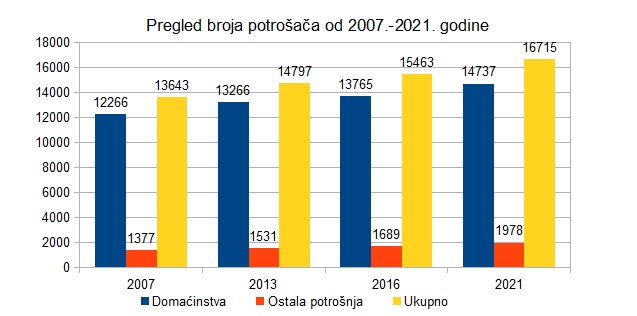 Grafikon 10.Potrošnja električne energije. Tokom perioda januar-decembar 2021. godine Poslovna jedinica distribucije Tešanj  je isporučila 132138393,89 kWh električne energije. Isporuka električne energije u zadnje tri godine je također u blagom porastu. U odnosu na 2018. godinu porast isporuke električne energije u 2021. godini bio je veći za 7,7 % u odnosu na 2018. godinu. Pregled isporučene električne energije u 2021. godini po kategorijama je prikazan na grafikonu 11.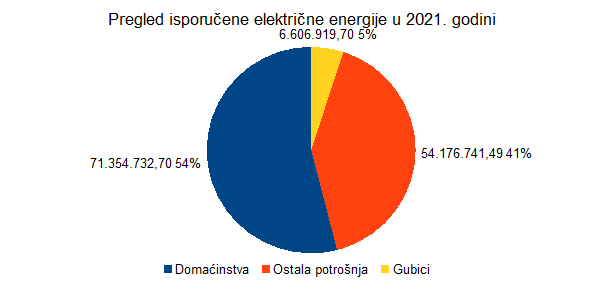 Grafikon 11.Ulaganja u snadbijevanje električnom energijom. U periodu 2018 - 2021 godina na području PJD Tešanj izgrađena je ukupno 23 nova trafostanica i pokrivenost općine Tešanj je 100%.Tabela 35. Izgrađene trafostanice u periodu 2018-2021U istom periodu izgrađeno je ukupno 15.424 metara podzemne 10(20) kV mreže, a u pogon je pušteno i 63  malih elektrana na sunčevu energiju. U 2016. godini Opina Tešanj je sa Elektroprenosom BiH potpisala ugovor o kupoprodaji zemljišta za izgradnju 110 kV trafostanice Jelah na lokalitetu Glinište. Vrijednost ulaganja je oko 6 miliona maraka, krajem 2021. godine su započeti radovi a završetak i puštanje u funkciju trafostanice se očekuje krajem 2022. godinie.Treba istaći činjenicu da je općina Tešanj među pet najvećih potrošača industrijske struje u Bosni i Hercegovini.Nakon završetka radova i puštanja u rad TS 110 KV stanica Jelah u planu je i izgradnja dalekovoda Tešanj-Jelah.IV.1.11.4 Javna rasvjetaNa području Općine imamo 102 mjerna mjesta ulične rasvjete  u svih 25 mjesnih zajednica. Može se konstatovati da je pokrivenost Općine javnom rasvjetom blizu 100%.Ukupni je registrovano 7357 stuba javne rasvjete i 7790 rasvjetnih tijela. Od toga 5258 štednih sijalilca snage 32 W, 70 rasvjetnih tijela veće snage (od 100 do 150 W) i 2462 LED rasvjetna tijela.Poređenja radi u 2017. godini bilo je 3550 stubova i 3750 rasvjetnih tijela što znači da smo u periodu od 5 godina imali povećanje od 107,23 % stubova i 107,73 % rasvjetnih tijela.U planu za za održavanje javne rasvjete u 2022. godini, u urbanim zonama rezervisana su sredstva u iznosu od 54.000,00 KM, a za plaćanje troškova električne energije rezervisana su sredstva u iznosu od 360.000,00 KM. U 2021. godine, utrošeno je ukupno 317.668,09 KM ili 1.504.215,71 kW ( na 102 mjerna mjesta) električne energije za javnu rasvjetu. Što je za 14.808,848 KM više ili 95.418,6 kW više potrošene električne energije u odnosu na 2020. godinu..Program zamjene klasičnih rasvjetnih tijela, LED rasvjetnim tijelima,  se posljednjih godina intenzivirao i dao je dobre rezultate i po pitanju uštede električne energije, kao i po pitanju kvaliteta javne rasvjete.U 2022. godini planirana su sredstva za zamjenu  klasičnih rasvjetnih tijela LED rasvjetnim tijelima u iznosu od 80.000,00 KM.Upravljanje javnom rasvjetom u urbanim zonama Općine je stabilno. Posljenjih godina, a kroz javni poziv za izbor najpovoljnijeg izvođača na održavanju javne rasvjete ( javna nabavka- otvoreni postupak), ugovor  dobija firma "Elektroprizma" Tešanj. Svi registrovani i prijavljeni kvarovi se otklanjaju u najkraćem roku, a po nalogu Općine.Za sanacije  javnih rasvjeta u mjesnim zajednicama, u posljednje dvije godine izdvalo se oko 25.000,00 KM na godišnjem nivou. Sredstva su dodjeljivana u vidu granta za servisiranje javnih rasvjeta.IV.1.11.5 Telekomunikacije, internet i RTV signalTrenutna ocjena dostupnosti usluga telekomunikacione mreže je zadovoljavajuća a kvalitet tih usluga je iznad prosječnog kvalitetana nivou ZE-DO kantona i FBiH. Usluge omogućuju fiksne i prenosne mreže. Fiksne mreže čine Pristupne telefonske mreže (PM) putem bakarnih kablova: komutacionih čvorišta (ranijeg naziva: telefonske centrale) kojih na  području općine Tešanj ima 10 /deset/: Tešanj, Bukva, Novo Selo, Trepče, Tešanjka, Šije, Miljanovci, Jablanica, Mrkotić i Jelah (sva ova čvorišta sa pripadajućim Pristupnim kablovskim mrežama pokrivaju sve mjesne zajednice na teritoriji općine) i mobilnih mreža, koju čine GSM bazne stanice: Oraš  Planje, Miljanovci, Paklenica /Tešanj/, Trebačko Brdo, Bukva, Jelah, Krndija /Tešanj/ i Karadaglije. Potrebe za mobilnom telefonijom upotpunjavaju i BS:  Pridjel /teritorija RS/ i Alibegovci /teritorija općine Usora/. Prenosne mreže, koje su izvedene sa modernim optičkim kablovima a koje povezuju sva nabrojana komutaciona čvorišta i GSM BS sa nadređenim telekomunikacionim centrima u Zenici i Sarajevu. Kapacitet tih prenosnih optičkih kabela uveliko zadovoljava i buduće potrebe TK usluga. Ukupan broj instalisanih telefonskih bakarnih parica svih komutacionih čvorišta je veći od 30.000. Kapacitet komutacionih čvorištaje 15.000 POTS brojeva/telefonskih brojeva, od čega je aktivno oko 9.000 širokopojasne usluge /ADSL i TV/ sudjeluju u instalisanom kapacitetu od 5.000 priključaka.Na prostoru Općine Tešanj, telekomunikacijske, internet i RTV usluge pruža i privatna kompanija KTV E-G-E, sa sjedištem u Matuzićima, Općina Doboj Jug. Svojom infrastrukturnom mrežom pokriva 3 općine: Tešanj, Doboj Jug i Usora a svoju djelatnost obavljaju putem najsavremenije mreže optičkih kablova, sa preko 100 kilometara podzemne i preko 30 kilometara nadzemne (zračne) mreže optičkih kablova. Svojom mrežom pokriveni su svi dijelovi Općine Tešanj, izuzev Trepča i Džemilić Planja koji su u fazi pripreme instalacija te Jablanice, Karadaglija i Roša, na kojima još nema aktivnosti zbog geografske udaljenosti. Svojim korisnicima nude paletu usluga u vidu internet paketa sa različitim brzinama prenosa podataka, usluge kablovskog RTV signala, fiksne telefonije a u fazi pripreme je i mogućnost korištenje mobilne telefonije putem ove kompanije. Kompanija trenutno zapošljava 12 osoba, sa besplatnim info i call centrom za pružanje informacija te servisno-tehničkom podrškom.IV.1.11.6 Stanje prostorno-planske dokumentacije – regulacioni planoviU skladu sa Zakonom i jedinstvenom metodologijom za donošenje planskih dokumenta a s ciljem organiziranja, korištenja i namjene prostora, te mjera i smjernica za uređenje i zaštitu prostora na području općine Tešanj usvojeni su prostorno-planski dokumenti navedeni u tabeli 36. U narednom periodu će se raditi ažuriranje postojećih planova prema potrebi, ili potpuno novi planovi. Po pitanju prostorno-planske dokumentacije se nije ništa mjenjalo ali se očekuje usvajanje novog prostornog plana.Tabela 36. Pregled prostorno-planske dokumentacijeIV.1.11.8 Stanje komunalne infrastrukture i usluga za koje je odgovorna lokalna samoupravaKomunalna infrastruktura i sistemi za vodosnabdijevanje, otpadne vode i zbrinjavanje otpada u Općini Tešanj nisu na nivou potreba lokalne zajednice. Sredstva se osiguravaju korištenjem više izvora finansiranja među kojima su najznačajniji: sredstva općine, budžetska i sredstva fondova viših nivoa vlasti, sredstva međunarodnih i drugih donatora i kreditora, sredstva operatera i sredstva građana i poslovnih subjekata, kao i dijelom sredstva komunalnog preduzeća u skladu s mogućnostima istog.U primjeni su i u razmatranju odgovarajući modeli kojima su rješavana ili se mogu riješiti pitanja vlasničkog statusa nad sredstvima, pitanja primopredaje, korištenja i upravljanja. Ova rješenja, obzirom da imaju direktnu povezanost sa strukturiranjem troškova i cijenama komunalne usluge biće posebno važna kod realizacije većih projekata odnosno stavljanja u funkciju infrastrukturnih objekata veće vrijednosti. Za sada je cijene komunalne usluge u lokalnoj zajednici moguće okarakteristati kao prihvatljive i relativno stabilne, jer je racionalnim poslovanjem JP Rad d.d. i značajnim ulaganjima Općine Tešanj kao i razvojnim ulaganjima iz drugih izvora u proteklim godinama omogućeno zadržavanje iste cijene za komunalne usluge.Vodosnabdijevanje. Vodosnabdijevanje korisnika na području Općine Tešanj odvija se putem vodovodnih sistema kojima upravlja JP Rad d.d., putem manjih vodovodnih sistema i objekata kojima upravljaju druge organizacije i grupe građana te putem javnih izvorišta i privatnih vodnih objekata. JP „RAD“ snabdijeva preko 60% stanovnika općine Tešanj, mjesni vodovodi pokrivaju 24,5% stanovnika dok 15,5% stanovnika se snabdijeva individualno (uglavnom sopstevni bunarevi). Smjer razvoja vodosnabdijevanja ide u cilju stalnog povećanja snabdijevanja stanovnika od strane JP „RAD“.Vodosnabdijevanje putem mreže kojom upravlja JP Rad d.d. Tešanj. JP Rad Tešanj d.d. upravlja vodovodima Tešanj, Jelah i Kraševo. Vodovodi se oslanjaju na zvorišta Stupa - Mekiš, Jelah Polje i Kraševo (Tabela 37.).  Zahvati na vodoizvorištu Stupa - Mekiški potok su otvorenog tipa, izvorište Jelah Polje čini sistem šest bunareva od kojih je jedan van funkcije a izvorište Kraševo čini pet bunareva lociranih u zoni neposredno uz rijeku Usora. U okviru projekta jačanja izvorišta izgrađen je i u novije vrijeme je stavljen u funkciju bunar Miljanovci.  Takođe se pristupilo izgradnji bunara PEB 1 sa ciljem povećanja kapaciteta vodoizvorišta Jelah Polje. Za izgradnju bunara osigurana su sredstva iz budžeta Kantona, Općine i JP Rad d.d. Tabela 37. Pregled vodovoda kojima upravlja JP Rad d.d.Navedeni vodovodi imaju slijedeći obuhvat; vodovod Tešanj pokriva područje grada Tešnja, vodovod Jelah pokriva rezervoarom Jevadžije Jelah i okolna naselja a rezervoarom Krndija industrijsku zonu Bukva i naselje Krndija, vodovod Kraševo pokriva naseljena mjesta Kraševo, Lepenica i Mravići. Putem navedenih vodovodnih sistema JP Rad d.d. snabdijeva vodom ukupno 8.749 korisnika od čega 7.917 domaćinstava i 832 poslovnih i drugih korisnika. Prema podacima JP Rad d.d. ukupno se putem vodovoda kojima upravlja ovaj operater snabdijeva vodom oko 28.000 stanovnika. Dio korisnika nije priključen na kanalizaciju pa je u kategoriji korisnika koji imaju istovremeno riješeno i pitanje vodosnabdijevanja i odvodnje oko 10.000 lica. Ukupna količina zahvaćene vode na godišnjem nivou je preko 2.000.000 m³. Među osnovne karakteristike mreže svakako treba ubrojati da nema gravitacijske pogodnosti kod primarne distribucije, da je posrijedi relativno star sistem čije je upravljanje dodatno otežano konfiguracijom terena, razuđenošću i kapacitetima postojeće mreže kao i promjenama u atmosferskim i hidrološkim prilikama a posebno tokom zamućenja i blokada usljed bujica te vrlo izraženog pada kapaciteta izvorišta u periodu suša.Kontrolu kvalteta vode JP Rad d.d. vrši na tri načina: koristeći interne kapacitete sa stručnim osobljem i odgovarajućom opremom u skladu sa propisanom metodologijom i razvijenom dugogodišnjom praksom, te kontinuirano koristeći usluge HES službe Doma zdravlja Tešanj i usluge Instituta za sigurnost hrane Zenica.Razvoj i širenje vodovodne mreže odvija se u okviru priključenja novih korisnika na postojeću mrežu i u okviru kapitalnih projekata koje vodi Općina. Kroz redovno priključenje novih korisnika godišnje se realizuje cca 150 novih pruključaka dok kroz  kapitalne projekte u proteklih 5 godina izvršeno je proširenje vodovodne mreže u naseljima Dobropolje, Mekiš, Roše, Joldići. Od značajnijih projekata izrađen je vodovod Trepče-Medakovo, Tepe-Hrvatinovići te vodovoda Raduša-Jugozapad Tešanj za 1774 domaćinstva, odnosno 7100 stanovnika.U oblasti razvoja vodoizvorišta, odnosno povećanja zahvaćenih količina, izgrađen je novi bunar u Miljanovcima kapaciteta 1,5 - 3 l/s, projektovani novi bunarevi PEB-1 i PEB-2 u Jelah Polju kapaciteta po 5 l/s, a ugovoreni su radovi na izgradnji bunara PEB-1. Gradnja projektovanog bunara PEB-2 je upitna jer je lociran na teritoriji općine Usora, sa kojom je u toku spor oko postojećih bunareva (B4, B5 i B6) koji se nalaze na teritoriji općine Usora. Generalno, ograničavajući faktor za dalji razvoj mreže su nedovoljne količine vode na izvorištima i nedostatak rješenja za dugoročno obezbjeđenje potrebnih količina vode za piće. Trenutno je u izradi studija dugoročnog vodosnabdijevanja, ali i izgrađen novi bunar PEB 3 koji će u Junu 2022. biti stavljen u funkciju sa projektovanim kapacitetom od 10-15 l /s. Osim njega otkupljeno je zemljiste i raspisan tender za izgradnju još jednog dodatnog bunara PEB 5 koji će evidentno biti stavljen u funkciju krajem 2022. ili početkom 2023. godine.Poseban problem predstavlja razvoj plasteničke proizvodnje povrća koja navodnjavanje bazira na vodi za piće iz sistema općinskog vodovoda, punjenje bazena za kupanje iz sistema, prekomjerna potrošnja u ljetnim danima, kao i potrošnja privrede koja donosi preko 30% od ukupnog kapaciteta vode.Vodosnabdijevanje putem mjesnih i privatnih vodovodaTabela 38. Mjesni vodovodi na području općine Tešanj (dopune i promjene podataka izvršene u julu 2022. godine)Neuređenost ovih vodovoda u pogledu zakonskih zahtjeva predstavlja glavnu prepreku integrisanju u sistem JP „RAD“. Otpadne vode. Trenutno se odvodnja otpadnih voda iz domaćinstava vrši putem dva kanalizaciona sistema u urbanim zonama Tešnja i Jelaha, te putem neutvrđenog broja manjih infrastrukturnih objekata za prikupljanje i tretman otpadnih voda u vlasništvu privatnih i drugih lica u koje se mogu ubrojati manje odvodnje, septičke jame, upojni bunarevi i sl. U okvirima funkcije nadzora ispuštanja otpadnih voda na nivou općine ne postoji jedinstvena evidencija sa pregledom stanja ove infrastrukture i procjenom emisije otpadnih voda.Na sisteme kanalizacije kojima upravlja JP Rad d.d. priključen je relativno mali broj objekata. Krajem 2021. godine registrovano je 3.240 korisnika. Povećanje za 118 korisnika predstavlja procentualno izraženi rast od 3,78 % u odnosu na 2020. godinu. Tokom 2021. godine fakturisano je 636.238 m³ otpadne vode, što je za 21.730 m³ manje u odnosu na predhodnu godinu. Riječ je o smanjenju od 3,3 %. Obračun naknade za distribuciju otpadnih voda vrši na osnovu očitane potrošnje vode. Od registriranih 3.240 korisnika u kategoriji domaćinstava su 2.710 korisnika ili njih 83,64 % dok su 494 u kategoriji ostalih, odnosno 16,36 %. Razlog manje fakturisane otpadne vode jeste redukcija 2021. godine u trajanju od oko 100 dana.Osnovne karakteristike trenutnog stanja u oblasti otpadnih voda i sistema za njihov tretman su slijedeće: izbjegavanje priključenja na sisteme odvodnje tamo gdje su dostupni, uključujući urbana područja, ispuštanje otpadnih voda u okoliš bez prečišćavanja, usmjeravanje otpadnih voda direktno u vodotokove, ugrožavanje vodoizvorišta otpadnim vodama, kontinuirano je prisutan problem odsustva nadzora i kontrola nad ispuštanjem otpadnih voda čak i kod voda sa enormnim stepenom zagađenosti, istovremeno se sisteme odvodnje fekalnih voda koriste za oborinske i slivne vode, nedovršen je i nije predat na upravljanje dijo infrastrukture koja se gradi ili je izgrađena.Najveći broj poslovnih i industrijskih korisnika još uvijek nema vlastite prečistače niti adekvatan predtretman otpadnih voda čak i u slučajevima gdje korisnici raspolažu neophodnom vlastitom infrastrukturom. Prisustvo otpadnih voda u zonama vodoizvorišta posebno je rizično te se ističe potreba da se hitne mjere zaštite od onečišćenja osiguraju u zoni izvorišta Jelah Polje te drugih ugroženih vodoizvorišta.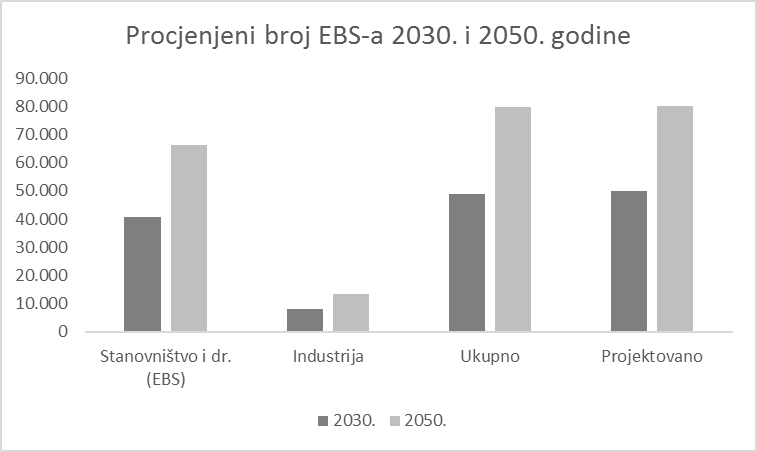 U toku je realizacija projekta kojeg vodi općina Tešanj na izgradnji sistema za prikupljanje otpadnih voda sa područja općine Tešanj.2015Izvođenje radova na izgradnji primarnog kolektora počelo je 2015. godine. Naime, nakon što su ispunjene pretpostavke (projektovanje, vlasnički odnosi, potrebne dozvole uključujući i građevinsku), te nakon  usaglašavanja načina vođenja postupka i odobrenja PMU i Banke krenulo se u gradnju prve dvije dionice.Javna nabavka za izgradnju prvih cca 8000 m kanalizacionog sistema objavljen je u junu 2015.godine. Predviđena su dva LOT-a na kanalizacionom kolektoru B-V (kanalizacioni kolektor od Mekiša do Tešanjke) i to LOT-1 (dionice IV i V) od  RAD-a do Toplane i LOT-2 (dionice II i III) od Toplane do benzinske “Kosovčić” (današnje MADI)U sklopu LOT-1 rađena je i rekonstrukcija oborinske i fekalne kanalizacije u ulici Titova sa završnom obradom saobraćajnih površina. Ukupna dužina kanalizacionog kolektora u ovom LOT-u iznosi 2445 m + 250m oborinske + 250 m fekalne kanalizacije u ulici Titova. Izvođenje radova vršila je firma Euro-Asfalt doo Sarajevo. Ugovor je zaključen u augustu 2015.godine. Okončana cijena radova iznosi 1,23 miliona KM. Radovi su završeni u novembru 2015.godine.Ukupna dužina kolektora u LOT-2 je 5200 m. Izvođenje radova je vršila firma HP Investing doo Mostar (konzorcij HP Investing doo Mostar i Inženjering1doo Jelah). Ugovor je zaključen u augustu 2015.godine. Okončana cijena radova iznosi 1,63 miliona KM. Radovi su završeni u novembru 2015.godine.2016/2017Kroz postupak javnih nabavki donesena je junu 2016.godine Odluka o izboru najpovoljnijih ponuda  za radove u predmetu nabavke “Izgradnja sistema prikupljanja otpadnih voda na području općine  Tešanj, LOT-1  kolektor BI (dionica II- dio) od Tešanjke (granica sa općinom Usora) do Kraševa i LOT-2 kolektor B-I (dionice II-dio, III-dio, IV i V) od Mračaja do Ljetinića (granica sa općinom Usora) i pumpna stanica PS "JELAH" na dionici V".Ukupna dužina LOT-1 iznosi 2430 m. Izvođenje radova je vršila firma Harysco doo Sarajevo. Ugovor je zaključen u julu 2016.godine. Okončana cijena radova iznosi 1,31 miliona KM. Radovi su završeni u februaru 2017.godine. Ukupna dužina LOT-2 iznosi 4360 m. Izvođenje radova je vršila firma HP Investing doo Mostar (konzorcij HP Investing doo Mostar i Inženjering1doo Jelah. Ugovor je zaključen u julu 2016.godine. Okončana cijena radova iznosi 1,74 miliona KM. Radovi su završeni u februaru 2017.godine.2018/2019Nakon provedenog postupka javnih nabavki u maju 2018. godine donesena Odluka o odabiru najpovoljnih ponuda za radove u predmetu nabavke  "Izgradnja sistema prikupljanja otpadnih voda na području općine  Tešanj: kolektor B-I (dionica od RO133 do RO194) od Ljetinića do Tešanjke (kroz općinu Usora), pumpna stanica PS "TEŠANJKA", nabavka i ugradnja pumpi i izvođenje elektroinstalacija za pumpne stanice PS"JELAH" i PS "USORA"; kolektor B-V (dionica od RO1 do RO74) od Benzinske „Kosovčić” do Tešanjke i spoj są kolektorom B-I u Tešanjci; kolektor A-II (sve dionice od džamije u Miljanovcma do spoja są kolektorom BI u Jelahu preko puta benzinske Energopetrol) i pumpna stanica PS"USORA (bez nabavke i ugradnje pumpi i izvođenja elektroinstalacija) te  kolektor BIII  (dionica od RO1 do RO51) od Alpine krz Glinište do spoja są kolektorom B-I kod Mramorproma."Ukupna dužina LOT-1 iznosi 2385m. Izvođenje radova je vršila firma Inženjering1doo Jelah. Ugovor je zaključen u augustu 2018.godine. Okončana cijena radova iznosi 1,75 miliona KM. Radovi su završeni u aprilu 2019.godine.Ukupna dužina LOT-2 iznosi 2445m. Izvođenje radova je vršila firma Harysco doo Sarajevo . Ugovor je zaključen u augustu 2018.godine. Okončana cijena radova iznosi 1,26 miliona KM. Radovi se planiraju završiti do jula 2019.godine.Ukupna dužina LOT-3 iznosi 4975 m. Izvođenje radova je vršila firma Špic-beton doo Zenica. Ugovor je zaključen u augustu 2018.godine. Okončana cijena radova iznosi 1,34 miliona KM. Radovi se planiraju završiti do jula 2019.godine.2021/2022Nakon okočane procedure Javne nabavke i odluke o izboru najpovoljnijijh ponuđača te završenog žalbenog postupka, dana 10.06.21 godine potpisani su ugovori za Izgradnju primarne, sekundarne i tercijarne kanalizacione mreže i kućnih priključaka koji se sastoje iz tri lota:Lot 1- Izgradnja sekundarne, tercijarne kanalizacione mreže i kućnih priključaka u Jelah polju, Miljanovci-Lončari i Novim Miljanovcima u dužini cca 24km ugovorene vrijednosti 2.180.000,00 KM sa PDV-om čije spajanje je predviđeno na već izgrađeni primarni kolektor AII, a čime bi se sačuvali bunarevi u ovoj zoni koji su bili ugroženi otpadnim vodama iz navedenih naselja. Izgradnjom ovog sistema dobijamo i cca 500 novih korisnika kanalizacije na ovom području što u ekološkom i ekonomskom smislu predstavlja preduslov i bitan segment za nastavak razvijanja sekundarne i tercijarne kanalizacione mreže na preostalom području općine Tešanj.. Realizacija je  u toku i dosad je završeno cca 20% radova. Dodatnu složenost u izvođenju radova predstavlja što veliki broj kanalizacionog voda prolazi kroz privatne parcele i poljoprivredne usjeve. Radovi u toku.Lot 2- Spajanje postojećih ispusta na već izgrađene primarne kolektore čime bi se reduciralo zagađenje otpadnim vodama u cilju zaštite vodoizvoriša i bunareva, a nakon čije bi se  izgradnje i spajanja postojećih ispusta na izgrađeni primarni kolektor otpadne vode ispuštale na jedno mjesto ispod svih vodoizvorišta i bunareva. Ugovorena vrijednost radova je cca 145 hiljada KM sa PDV-om. Radovi završeno, preostalo da se obavi tehnički prijem i dobijanja upotrebne dozvole.Lot 3- Nastavak izgradnje kolektora BI predstavlja završni dio prve faze izgradnje primarnih kolektora na području općine Tešanj čime ćemo dobiti kompletiran i cjeloviti kanalizacioni sistem nakon koga će cjelokupni izgrađeni sistem cca 26 km biti u koji je dosad uloženo cca 12 miliona KM biti u funckiji. Ugovorena vrijednost radova je cca 200 hiljada KM sa PDV-om.Radovi su završeni, izvršen tehnički prijem i dobijena upotrebna dozvola za ove radove.. Završetkom ovih radova stekli su se preduslovi za razvijanje ostatka sekundarne i tercijarne kanalizacione mreže na području općinu Tešanj kao i uslov za izgradnju Postrojenja za prečišćavanje otpadnih voda.Od augusta 2015.godine do jula 2019. godine ugrađeno je cca 26 km kanalizacionog kolektora. Cijena navedenih radova je 10,85 miliona KM, od toga je PDV 1,58 miliona KM, IPA 2009 grant je u iznosu 2,1 milion KM, sredstva FZO su u iznosu 1,24 miliona KM, sredstva Kantona su u iznosu 545 hiljada KM, sredstva iz budžeta općine su u iznosu 358 hiljada KM te sredstva EIB kredita su u iznosu 4,82 miliona KM. Izgrađeni primarni kolektori u dužini od cca 26 km, koji predstavljaju funkcionalnu cjelinu i povezuju prioritetne dionice (veliki broj stanovnika, prevencija zona bunara, poslovne zone). Dakle voda od Simetrala, od Mračaja i iz Miljanovaca može doći do Kraševa, lokacije budućeg postrojenja/fabrike za preradu otpadnih voda U ovaj iznos nisu ušli ugovori iz 2021/2022 godine. Sa tim ugovorima investicija će biti blizu cca 15 miliona KM.PPOVOpćine Tešanj, Doboj jug i Usora potpisale su sporazum o izgradnji zajedničkog PPOV-a. Urađena je studija izvodljivosti i odabrana je lokacija u Kraševu kao najoptimalnija. Tokom izrade studije izvršena je ponova procjena broja EBS - a. Tokom 2016. godine, Općina Doboj-Jug je odustala od zajedničkog rješenja te će biti potrebno usklađivanje procijenjenog EBS. Obzirom na razradu više mogućih varijanti u projektnim dokumentima prihvaćen je realistični scenarij po kome je prva faza projektovana na 35.000 EBS - a. Shodno tome neophodno je revidrati i procjenu rasta broja korisnika kanalizacionog sistema.Idejni projekat za fabriku otpadnih voda je pripremljen i oko 50% vlasničkih odnosa riješeno. Budući da bi se javna nabavka provodila prema FIDIC (EU) proceduri nije predviđeno da općina posebno naruči izradu glavnog projekta. Finansijska konstrukcija za postrojenje nije zatvorena, za prvu fazu je potrebno cca 10 miliona KM, Uz podršku PMU i pomoć konsultanata pripremljena je tenderska dokumentacija za postrojenje.U 2021. godini održano je niz sastanaka predstavnika Općine Tešanj i predstavnika Svjetke banke na temu Projekat modernizcije vodnih usluga u kojoj učestvuju najuspješnije općine u BiH, gdje je Općina Tešanj predložila izgradnju Prečistača otpadnih voda kao svoj primarni cilj, na kojim je između ostalog razgovarano i o načinima izvora finansiranja i iznalaženja najboljeg modela za izgradnju istog.Uz sve navedeno uporedo sa ovim radovima nastavljeno je projektovanje sekudarne, tercijarne kanalizacione mreže i kućnih priključaka. Trenutno je završeno cca 250 km i u  tijeku je projektovanje za preostalih cca 60 km. Prikupljanje i odlaganje otpada. Na području Općine Tešanj djelimično je riješeno pitanje prikupljanja i zbrinjavanja otpada. Prikupljanje i zbrinjavanje komunalnog otpada vrši JP Rad d.d. Tešanj. Za druge vrste otpada često ne postoje sistemska rješenja ili postoje operateri ovlašteni od strane viših novioa vlasti samo u pojedinim slučajevima. Primjer neadekvatnih rješenja je naknadno poništeni model koji je u FBiH primjenjivan na ambalažni otpad. Općina Tešanj je usvojila Plana upravljanja otpadom 2020-24, što je predviđeno propisima a postaje nužno kod uređenja ove oblasti. Komunalno preduzeće „RAD“, čiji je osnivač Općina Tešanj, upravlja zbrinjavanjem komunalnog otpada (istovremeno, vodovodom i kanalizacijom). Preduzeće je osposobljeno stručnim personalom, voznim jedinicima i potrenom opremom na lokalnoj deponiji da prihvati veće količine komunalnog otpada. Uz to, KP „RAD“ godinama posluje pozitivno. Pored KP „RAD“, postoji privatno preduzeće „EKO-SERVIS“ koje otkupljuje razne vrste komunalnog otpada i sa kojim općinska uprava ima dobru saradnju, kao i neki drugi operateri koji prikupljanju sekundarne sirovine. Sanacija deponije Planom upravljanja otpadom i usvojenim planom prilagođavanja regionalnom konceptu odlaganja otpada predviđena je do 2030.godine do kada se predviđa kapacitet općinske deponije Bukva. Već sada 2022. pogodan je momenat za pripreme odlaganja otpada nakon 2030. godine što za Općinu Tešanj predstavlja poseban izazov. Ovaj projekat treba staviti u poseban fokus jer predstavlja rizik za Općinu Tešanj i njene građane. Primjetan je povećan broj autootpada koji predstavljaju opasnost za okoliš.Prikupljanje komunalnog otpada. JP Rad d.d. Tešanj je, kao operater za komunalni otpad, u saradnji sa organima lokalne zajednice je šireći mrežu, prilagođavajući sistem odvoza i jačajući vlastite kapacitete u osoblju, voznim jedinicama i opremi je u mogućnosti pokriti cijelo područje općine Tešanj. Ipak određen  broj domaćinstava ne koristi usluge JP „RAD“ a i u prethodnim godinama počelo se sa kazenenim mjerama prema domaćinstvima. Uporedo sa tim ide se korak po korak i različitim akcijama (dodjela besplatnih kanti za smeće) stanovništvo pridobija za organizirano prihvatanje otpada.U sistemu odvoza komunalnog otpada operater JP Rad d.d. Tešanj trenutno pruža usluge za 9229 korisnika od čega su 8192 korisnika domaćinstva a 1037 korisnika su poslovni subjekti zaključno sa 2021. U objektima kolektivnog stanovanja je preko 600 domaćinstava koji su korisnici usluge odvoza otpada. Korisnici odlažu otpad u kante zapremine 120 litara i kontejnere zapremine 1,1 m3. Iznimno su korištene vreće. Obje kategorije korisnika ukupno raspolažu sa cca. 10.000 posuda.  U sistemu prikupljanja komunalnog otpada komunalno preduzeće raspolaže sa četiri specijalna vozila, a za dio korisnika kojima pristup specijalnim vozilima nije moguć, koristi se manji kamion sa otvorenom karoserijom. Raspoloživa vozila dovoljna su za postojeći broj korisnika, a za dalje povećanje broja korisnika nužno je planirati nabavku novih kamiona i upošljavanje novih uposlenika.Sistemom odvoza još uvijek nije obuhvaćena jedino MZ Šije gdje ulogu operatera vrši VIS Doboj Jug. Imajući u vidu činjenicu da je u sistemu odvoza otpada oko 60 % domaćinstava, da je problem neuključivanja u sistem izražen naročito u pojedinim ruralnim područjima, može se konstatirati da je obuhvat još uvijek dosta nizak, ali u značajnom porastu zadnjih godina, gdje je evidentan napredak za koji velike napore ulaže komunalno preduzeće u saradnji sa osnivačem. Deponovanje komunalnog otpada. JP Rad d.d. upravlja deponijom u Bukvi. U okviru aktivnosti na propisnom održavanju deponije primjenjivani su kroz duži niz godina odgovarajući standardi zbrinjavanja otpada i upravljanja deponijom ovog tipa. Iako JP Rad d.d. ne raspolaže objektima i opremom za selekciju otpada postignuti su solidni rezultati u odvajanju dijela sekundarnih sirovina, a prije svega PET ambalaže, čime su ostvarivane značajne uštede u korištenju deponijskog prostora. U toku je postupak koji u konačnici vodi zatvaranju ove deponije zbog obaveza prilagođavanja i prelaska na sistem regionalnog upravljanja otpadom. Za tretman otpada na deponiji komunalno preduzeće raspolaže novim dozerom koji je nabavljen 2018.godine iz vlastitih sredstava preduzeća. Odvojeno prikupljanje otpada. EU direktiva o otpadu nalaže odvojeno prikupljanje i ponovno korištenje iskoristivih komponenti otpada te odlaganje samo neiskoristivog otpada. U saradnji sa lokalnom zajednicom komunalno preduzeće pristupilo je uspostavi sistema odvojenog prikupljanja otpadom. Osnovu sistema činili su reciklažni otoci sa kojih je iskoristivi otpad preuzimalo komunalno preduzeće, a potom sortiranu i presovanu sirovinu isporučivalo otkupljivaču. Pored 25 eko-otoka koje je instalisalo komunalno preduzeće, preuzimane su količine odvojeno prikupljenog otpada u osnovnim i srednjim školama koje su prikupili đaci u saradnji sa nevladinim sektorom. Podatci o prikupljenim i otkupljenim količinama recikliranog otpada za period 2010.-2016.god. prikazani su u Tabeli 39. Tabela 39. Prikupljene i otkupljene količine recikliranog otpada 2012.-2021.god.Najprihvatljiviji je koncept sa dvije posude od kojih se jedna koristi za iskoristivi otpad (suha kanta), a jedna za neiskoristivi otpad (mokra kanta). Pri tome treba poraditi i na odvojenom zbrinjavanju biorazgradivog otpada. Umanjenje deponovanog otpada planira se povećanim izdvajanjem iskoristivog otpada u projektovanom centru za reciklažu.Druge vrste otpada. Nekoliko lokalnih kompanija prikuplja sekundarne sirovine i vrši kupoprodaju, obradu i transport iskoristivog otpada. Posebne kategorije otpada iz ovog plana koje su zastupljene na lokalnom području su: medicinski i farmaceutski otpad, otpad animalnog porijekla, ambalaža i ambalažni otpad, električni i elektronski otpad, otpadne gume, otpadna vozila, otpadna ulja i otpadne baterije i akumulatori. Federalnim planom predviđa se infrastruktura za upravljanje opasnim i posebnim otpadom koja obuhvata ovlaštene operatere, regionalne deponije, privremena skladišta pri regionalnim i lokalnim centrima za upravljanje otpadom, prerađivači, ovlašteni prijevoznici i dva odlagališta na teritoriji FBiH (Tuzla, Zenica). U upravljanju ovim vrstama otpada uloga lokalnih kompanija svodi se na funkcije ovlaštenih sakupljača koji uz odgovarajuću naknadu preuzimaju odnosno sakupljaju i privremeno skladište otpad.U načelu se primjenjuje princip da zagađivač plaća, a sistem predviđa obaveze po kojima se obveznici ukoliko ne vrše odgovarajuća plaćanja naknada ovlaštenim operaterima ova plaćanje dužni vršiti prema Fondu za zaštitu okoliša FBiH. Komunalno preduzeće izradilo je Plan prilagođavanja upravljanja otpadom koji je odobren od nadležnog Federalnog ministarstva. Ovim planom predviđeno je zatvaranje deponije najkasnije 2030. godine. Izrađena je sva potrebna dokumentacija i obezbjeđene potrebne dozvole za građenje. Urađen je i glavni projekat sanacije deponije finansiran od strane JP RAD. Trenutno se radi na inastalaciji kolske vage koja je sufinansirana od strane Fonda za zaštitu okoliša. Osim toga značajan projekat je otvaranje nove plohe koja bi trebala omogućiti deponovanje do 2030. Naše planiranje bazira se na korištenju deponije "Bukva" do 2030. godine. U toku su aktivnosti na formiranju regionalne deponije u Doboju i trenutna predviđanja zatvaranja deponije vezana su za početak rada ove regionalne deponije, što u ovom momentu nije izvjesno i predstavlja znak lokalnoj zajednici da ipak treba raditi na alternativnim rješenjima.IV.1.11.8 Toplotna energijaOd 13.426 domaćinstava općine Tešanj, po zadnjem popisu iz 2013 godine, 605 individualnih korisnika i 79 pravnih subjekata (korisnika) se snabdjeva toplotnom energijom iz JP Toplane . Kao gorivo koristi se različite vrste uglja (najzastupljeni mrki i lignit), drvo, nešto manje plin i nafta. Ne postoje podaci o kvalitetu gradnje objekata i gubicima ali su pretpostavke da je samo manji broj novoizgrađenih kuća i zgrada, kao i tvorničkih hala izgrađen sa kvalitetnom izolacijom. Kotlovnice, njihov položaj i način loženja uglja u privatnim stambenim objektima veoma često su nekvalitetni pa se  ostvaruje nepotpuno sagorjevanje. Pored povećanog procenta sumpora u uglju to još više pogoršava zagađenost vazduha posebno u samom gradu Tešnju i Jelahu u zimskom periodu. Proizvodnju toplotne energije i distribuciju vrši JP Toplana smještena u industrijskoj zoni Bukva. Toplana je dioničarsko društvo. Vlasnik je općina sa 76,55%, a 23,45 privatni kapital (mali dioničari bivši radnici PD Pobjeda). Broj zaposlenih je 22 od čega 2 sa VSS i jedan sa VS. Toplana raspolaže sa dva kotla od po 6,5 MW za proizvodnju toplotne energije i koji su u eksploataciji od 1984. godine. Snabdjevanje krajnih korisnika se vrši putem vrelovodnog sistema i toplinskih podstanica koje su locirane u neposrednoj blizini objekata (korisnika).  Godišnja proizvodnja toplinske energije u Toplani d.d. Tešanj iznosi cca 21.000 MWh.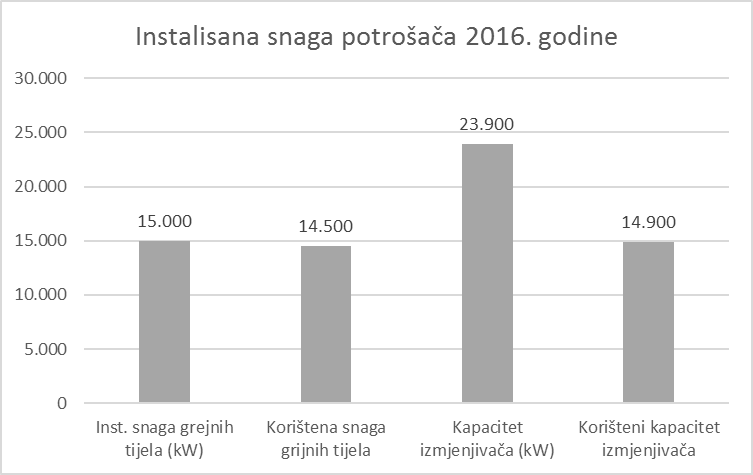 Toplana radi samo u sezoni grijanja (6 mjeseci) u cilju proizvodnje toplinske energije za grijanje industrijske zone, poslovnih i stambenih objekata. Instalisana snaga potrošača 2016.god.prikazana je Grafikonom 23.Za vrijeme rada Toplane u grijnoj sezoni u funkciji je naizmjenično jedan kotao, koji radi punim kapacitetom od 5,00 sati do 22,00 sata, a u periodu od 22,00 do 5,00 sati kotao se održava na toplom režimu. Samo u slučaju vrlo niskih temperatura -5 oC  i niže pogon se održava 24 sata neprekidno. Toplana je uvela i implementirala Standarde ISO 9001:2008 i ISO 14001:2004. U saradnji sa Općinom, urađen je Idejni projekat toplifikacije općine Tešanj u okviru regionalnog projekta toplifikacije općina Tešanj, Doboj Jug i Usora i koji je podržan od strane Vlade ZD kantona. IP toplifikacije planirani su novi izvori toplotne energije na lokacijama Bukva- Tešanj i Glinište- Jelah. U buduća rješenja toplifikacije Općine moraju biti inkorporirane evropske norme i sdandardi prije svega u segmentu zaštite okoliša i energijske efikasnosti. Studija tehno-ekonomske opravdanosti projekta toplifikacije općine Tešanj koji je u završnoj fazi, dat će mnoge odgovore u kom smjeru i koji model u konačnici prihvatiti za rješavanje toplifikacije urbanih dijelova Tešnja. Evropski fondovi kao alternativa javnom sektoru isključivo finansiraju biomasu kao gorivo, te je potrebno i u tom pravcu vršiti pripreme.IV.1.12. OkolišIV.1.12.1 Stanje zrakaPraćenje sadržaja polutanata u zraku je veoma važno da bi se sagledao njihov mogući uticaj na životnu sredinu i zdravlje ljudi. Općina Tešanj je u periodu 2011.-2022. godina realizovala 12 mjesečnih mjerenja na lokacijama:  Bukva (preduzeće “Pobjeda“) 2011., 2012. i 2018. godina, Tešanj (preduzeće JP Rad) 2013. godina, Lončari 2015.i 2019. godina, Jelah (Policijska ispostava) 2016. i 2017. godina i (Ured Jelah) 2017. godina, Bukva (Vatrogasi dom Tešanj) 2020.godina, Medakovo (trasa autoputa) 2021. godina i Karadaglije (trasa autoputa) 2022. godina. Iz rezultata mjerenja u prethodnim mjerenjima zaključeno je da se koncentracije polutanata u zraku kreću u dozvoljenim vrijednostima u ljetnom periodu, dok su u zimskom periodu izmjerene kocentracije određenih polutanata (PM10 i SO2) iznad dozvoljenih vrijednosti. Treba napomenuti da su mjerenja na lokaciji Lončari vršena iz razloga uticaja termoelektrane Stanari, dok su mjerenja u Medakovu i Karadaglijama mjerenja vršena u cilju utvrđivanja uticaja budućeg autoputa.U cilju kontinuiranog praćenja zagađenosti zraka, a na inicijativu Općine Tešanj,  Ministarstvo za prostorno uređenje, promet i komunikacije i zaštitu okoline ZDK u saradnji sa Metalurškim institutom „Kemal Kapetanović“ Zenica,  nabavilo je i instaliralo  stacionarnu stanicu za mjerenje zagađenosti zraka koja je postavljena na području općine Tešanj, na lokaciji Vatrogasnog doma u Tešnju i koja je počela sa radom 01.01.2021. godine. Instaliranje ove mjerne stanice predstavlja kontinuirano praćenje zagađenosti zraka na području općine Tešanj. Putem ove stanice se vrši mjerenje polutanata SO2, Nx, PM10, O3 i meteo podaci. Tokom 2021. godine osigurano je kontinuirano praćenje zagađenosti zraka navedenim polutantima. Analiza mjerenja je prikazana u sljedećim tabelama.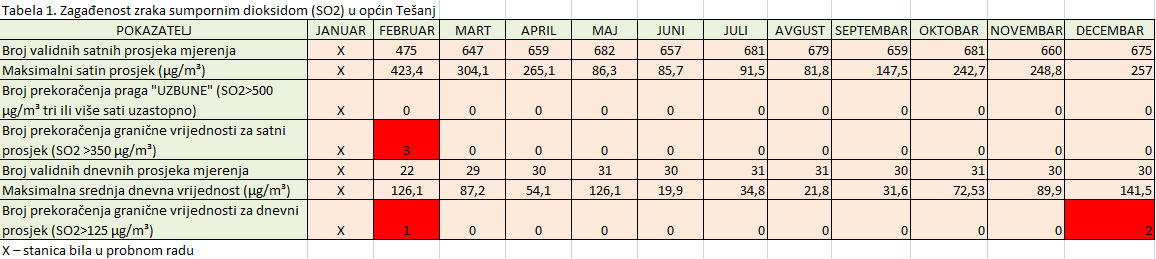 Iz tabele je vidljivo da je granična vrijednost u 2021. godini za dnevne prosjeke koncentracije sumpornog dioksida (SO2) iznosila 125 μg/m³. Navedena vrijednost ne smije biti prekoračna više od 3 puta (ukupno 3 dana) u jednoj kalendarskoj godini. Prekoračena je 3 puta. Granična vrijednost u 2021. godini za satne prosjeke koncentracija sumpornog dioksida (SO2) u zraku iznosila je 350 μg/m³. Navedena vrijednost ne smije biti prekoračena više od 24 puta (ukupno 24 sata) u jednoj kalendarskoj godini. Prekoračena 3 puta. 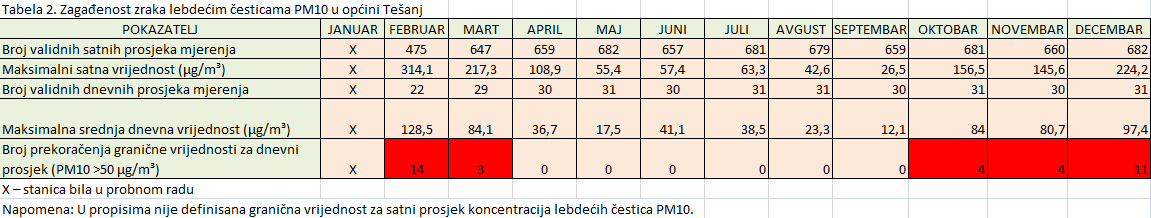 Granična vrijednost u 2021. godini za dnevne prosjeke koncentracija lebdećih čestica PM10 iznosila je 50 μg/m³. Navedena vrijednost ne smije biti prekoračena više od 35 puta (ukupno 35 dana) u jednoj kalendarskoj godini. Prekoračena 36 puta. 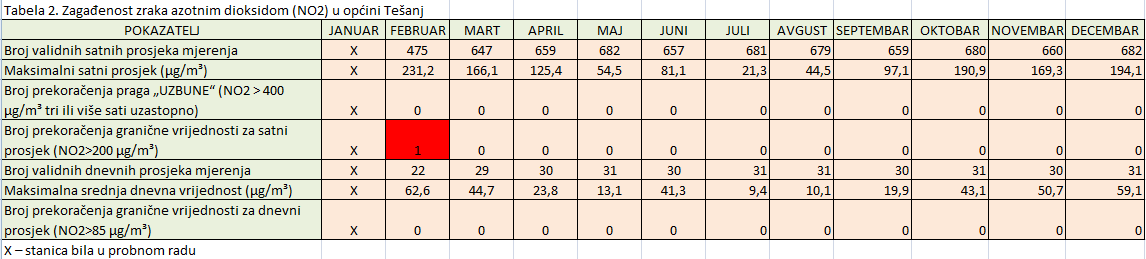 Granična vrijednost u 2021. godini za satne prosjeke koncentracija NO2 u zraku iznosila je 200 μg/m³. Ne smije biti prekoračena više od 18 puta (ukupno 18 sati) u jednoj kalendarskoj godini. Prekoračena 1 puta. Granična vrijednost za dnevne prosjeke koncentracije NO2 iznosila je 85 μg/m³. Nije bilo prekoračenja. Povećane vrijednosti SO2 i PM10 najčešće se javljaju u sezoni grijanja – zagađenje koje nastaje sagorijevanjem čvrstog goriva u individualnim ložištima. Međutim, djelimično se ovo javlja i zbog inteziteta saobraćaja.Zbog negativnog uticaja zagađenja zraka na zdravlje ljudi od izuzetnog ekološkog i zdravstvenog značaja je: proširenje toplifikacije centralnim grijanjem (kako bi se smanjilo zagađenje iz individualnih ložišta), izgradnja pomoćnih saobraćajnica, povećanje energetske efikasnosti objekata, kontinuirano provođenje monitoringa kvaliteta zraka, informisanje javnosti o koncentracijama zagađivača u zraku. IV.1.12.2 Stanje u pogledu vodnih resursaVodni resursi na području općine Tešanj su: površinski vodotoci, podzemne vode, izvori i akumulacije. Vodotoci pripadaju slivnom području rijeke Save, a na lokalnom nivou većina vodotoka pripada slivu rijeke Usore, a dio vodotoka na području mjesne zajednice Šije pripada slivu rijeke Bosne. Od značaja za razmatranje vodnih resursa je i površina općine od 263 km2 i prosječne padavine od 900 mm/m2 godišnje.Vodotoci. Primarni vodotoci na području općine su: dio rijeke Bosne (koja teče istočnim rubom općine) u dužini od oko 4 km, rijeka Usora u dužini od oko 14 km, s tim da je u dužini od oko 5 km općina Tešanj dijeli sa općinom Usora. Najduže i najveće pritoke rijeke Usore su rijeka Tešanjka, Trebačka rijeka, Mekiški potok, te Radušica, Talin potok, Grgin potok, Golubovac i potok Lužanjka. Rijeka Usora. Osnovni resurs za vodosnabdijevanje pitkom vodom je rijeka Usora. Površina sliva za proračun karakterističnih proticaja na vodnoj stanici Kalošević je 633 km2. Voda ove rijeke ne koristi se direktnim zahvatanjem iz vodotoka nego crpljenjem podzemnih voda iz aluviona. Karakteristični proticaji za povratne periode 10, 20 i 100 godina dati su u narednoj tabeli:Tabela 40. Karakteristični proticaji za povratne periode 10,20 i 100 godina Kvalitet vode u vodotoku ozbiljno je narušen komunalnim i industrijskim otpadnim vodama iz Teslića, kao i otpadnim vodama naselja općina Tešanj i Usora. Mogućnost prerade i korištenja za piće je upitna zbog kategorije vodotoka. U općinam Tešanj, Teslić i Usora u toku su aktivnosti na rješavanju odvodnje i prečišćavanja otpadnih voda čime bi se stvorili preduslovi za ozbiljnije razmatranja mogućnosti prečišćavanja i korištenja.Trebačka rijeka i Mekiški potok. Navedeni vodotoci već se koriste kao izvor vode za piće zahvatanjem zahvatima tirolskog tipa, dakle bez akmulacije, i preradom na postrojenju za preradu vode u Tešnju. Iz tog razloga se osnovi podaci o ovim vodotocima prezentiraju zajedno. Površina slivnog područja je bez obrađenih podataka. Utvrđeni minimum na oba izvorišta ukupno je oko 6 l/s, a karakteristika sistema zahvatanja je takva da omogućuje zahvatanje 20 l/s. Područje je nenaseljeno te je zaštita izvorišta efikasnija. Voda se ne može koristiti za piće bez prethodnog tretmana. Značajno bi bilo razmotriti mogućnost akumuliranja vode radi korištenja u sušnom periodu.Veličina slivnog područja Mekiškog potoka je 3,41 km2, a Trebačke rijeke 3,53 km2. U minimumu se zahvataju ukupne količine vode tako da nije osiguran biološki minimum.Ostali vodotoci. Ostali vodotoci uglavnom su manjeg proticaja i za vrijeme sušnom periodu u potpunosti presuše. Rijeka Tešanjka kao resurs nije razmatrana zbog zagađenosti.Podzemne vode. Kao značajan resurs podzemne vode izdvaja se aluvion rijeke Usore. U direktnoj je vezi sa vodostajem na Usori i detaljnije je istražen u zoni Jelah Polja odnosno izvorišta Jelah. Na izvorištu Jelah Polje u hidrološki povoljnom periodu crpi se i za piće koristi do 45 l/s. U hidrološki nepovoljnom dijelu godine izdašnost izvorišta pada i na 16 l/s. Zbog direktne povezanosti sa Usorom moguće je razmatrati poboljšanja vještačkim podizanje nivoa rijeke Usore, vodeći računa o kvalitetu obzirom na zagađenost rijeke Usore.Značajnija crpljenja za potrebe vodosnabdijevanja vrše se i u Kaloševiću, Ljetiniću i Kraševu. Voda je zadovoljavajućeg kvaliteta i uz dezinfekciju moguće je korištenje za piće. U pojedinim zonama primijećeno je zagađenje manganom iznad dopuštenih granica.Aluvion rijeke Tešanjke nije detaljnije istraživan, a postojeći bunarevi za vodosnabdijevanje u ovom aluvionu su problematični zbog kvaliteta vode, odnosno velike zagađenosti rijeke.Podzemne vode na velikim dubinama. Provedeni istražni radovi kao perspektivno područje opredijelila su zonu Trebačkog brda, padina prema Šijama. Predviđanja su da bi se u ovoj zoni moglo zahvatiti do 10 l/s. MZ Šije već koriste izvorište Ponikva koje je naslonjeno na ovo područje. Na drugim područjima teritorije općine Tešanj ne postoje pouzdana istraživanja. Valja naglasiti da je u Miljanovcima izveden bunar dubine cca 45 m, na kojem se crpi podzemna voda u sistemu javnog vodosnabdijevanja.Akumulacije. Na području općine Tešanj posotoje 3 akumulacije: jezero "Jelen" u Jelah Polju, Glinište u Jelahu i Jezero Mrkotić. Navedene akumulacije imaju sportsko-rekreacionu namjenu i nisu razmatrana kao izvori vode za vodosnabdijevanja. Jezero "Jelen" i Mrkotić nisu neovisna jezera nego su dio sistema podzemnih voda aluviona rijeke Usore. Jezero Glinište je akumulacija površinskih voda nastala u jami iz koje se eksploatisala glina za potrebe ciglane. Površine koje zauzimaju ova jezera sa procjenom akumuliranih količina data je u  tabeli 41.:Tabela 41. Površine akumuliranih jezera na području općine TešanjKao mogući resurs vode za piće moguće je i stvaranje vještačkih akumulacija na nekom od vodotoka. Ponajprije u rejonu Crnog Vrha koji je nenaseljen.Ocjena ugroženosti od zagađivačaOpćenito o prostoru. Neriješena odvodnja otpadnih voda, ubrzan privredni razvoj, razvoj poljoprivredne proizvodnje i putnih komunikacija predstavljaju ozbiljan rizik za ugrožavanje vodnih resursa.Koncentrisani izvori zagađenja. Sa aspekta rješavanja odvodnje otpadnih voda posebno se promatraju naselja sa manje od 2000 stanovnika, a posebno naselja sa više od 2000 stanovnika. Struktura naselja na području općine Tešanj je takva da većinu naselja čine naselja do 2000 stanovnika. Pri tome je duž magistralnog puta M-4 i regionalnog puta R-474 jako teško odrediti granicu jer je usljed intezivne gradnje došlo do spajanja naselja te ova podjela nije od pomoći. Kanalizaciona mreža za sada je izgrađena u naselju Jelah, Tešanj, Bukva i dijelom Tešanjka-Lepenica. Kanalizacioni ispusti. Otpadne vode Tešnja ispuštaju se direktno u vodotok rijeke Tešanjke kod kružnog toka na ulazu u grad. Dio otpadnih voda, privremeno prespojenih na novoizgrađeni kanalizacioni kolektor, ispušta se u rijeku Tešanjku u blizini benzinske stanice "Kosovčić" u Novom Selu. Otpadne vode novog naselja Krndija, naselja Bukva i industrijske zone u Bukvi ispuštaju se na dva ispusta u rijeku Tešanjku na kraju industrijske zone. Otpadne vode dijelova naselja Tešanjka i Lepenica ispuštaju se u rijeku Tešanjku u naselju Tešanjka. Dakle, otpadne vode kao koncentrisani izvori zagađenja ispuštaju se u rijeku Tešanjku na 5 ispusnih mjesta. Egzistira i više manjih ispusnih mjesta duž rijeke Tešanjke o kojima ne postoji evidencija. Otpadne vode naselja Jelah ispuštaju se u rijeku Usoru u zoni Rastoka. Rijeka Usora direktno je izložena industrijskim i komunalnim otpadnim vodama iz Teslića o čemu ne posjedujemo detaljnije informacije.Na području općine i u drugim vodotocima postoje kanlizacioni ispusti grupa domaćinstava o kojima ne postoj evidencija.Industrijski zagađivači. Važeća regulativa nalaže da se za industrijske otpadne vode mora obezbijediti predtretman kako bi se otpadne vode prečistile do mjere da se mogu uključiti u sistem javne kanalizacije, te se ove vode u sistemu javne kanalizacije tretiraju kao i komunalne otpadne vode. Ne posjedujemo informacije o rezultatima provođenja mjera nadzora u ovoj oblasti. U ovu kategoriju zagađivača spadaju i benzinske pumpe kojih na području općine ima 14, autopraonice, odlagališta polovnih automobila i sl. Poseban rizik predstavljaju benzinske stanice u Jelah Polju i Kraševu koje se nalaze u neposrednoj blizini izvorišta vode za piće, a sve benzinske stanice generalno smještene su u blizini vodotoka.Odlagališta otpada. Na području općine aktivna je deponija komunalnog otpada "Bukva" u Bukvi. U toku je projekat sanacije deponije ali je nepoznato kada će doći do realizacije. Deponija ima bazen za prikupljanje procjednih voda ali nema tretman procjednih voda tako da je vodotok rijeke Tešanjke direktno ugrožen ovim procjednim vodama. Prema provedenim analizama teret zagađenja ovih procjednih voda je oko 600 ES.O deponiji komunalnog otpada Teslića, koja je locirana u Žarkovini, nema relevantnih podataka ali je izvjesno da direktno ugrožava vodotok rijeke Usore.Evidentirana je 31 divlja deponija. U ovoj oblasti ulažu se značajni napori na poboljšanju stanja i evidentan je napredak. Često su locirane uz vodotoke, a uticaj na zagađenje vodotoka je nepoznat.Disperzni izvori zagađenjaManja naselja. Naselja nemaju riješenu odvodnju otpadnih voda i domaćinstva uglavnom imaju septičke jame. Ne postoji katastar septičkih jama. Komunalno preduzeće ima obavezu da formira katastar septičkih jama na u obuhvatu na kojem vrši vodosnabdijevanje ali imajući u vidu pokrivenost općine sistemom općinskog vodovoda i činjenicu da je u ovom području i općinska kanalizaciona mreža, procjenjuje se da bi izvan evidencije ostalo oko 5000 domaćinstava. Stoga aktivnosti na formiranju katastra septičkih jama moraju biti sinhronizovane između općine i komunalnog preduzeća. Posebna kategorija, koja do sada nije razmatrana kao ozbiljan zagađivač, su jame sa stajskim đubrivom uz domaćinstva u ruralnom području.Uticaj poljoprivrede. Ne postoje relevantna istraživanja o uticaju poljoprivrede, odnosno korištenja gnojiva i sredstava zaštite, na zagađenje vodnih resursa. Evidentno je ubrzano formiranje voćnjaka, razvoj plasteničke proizvodnje i stim u vezi i povećano korištenje gnojiva i zaštitnih sredstava. Nesporan je negativan uticaj.Oborinske vode prometnica. Obzirom na gustinu naseljenosti i ubrzan privredni razvoj saobraćaj je intezivan. Oborinske vode koje se slivaju sa prometnica zagađene su kako zaprljanjem od izduvnih gasova tako i česticama gume. Ispravan tretman ovih voda bio bi upuštanje u vodotok preko separatora. Međutim, stvarno stanje je da se ove vode upuštaju u vodotok bez ikakvog tretmana. Problem je posebno izražen u zaštitnoj zoni izvorišta Jelah. Kroz izvorište prolazi lokalna saobraćajnica, a oborinske vode regionalnog puta R-474 nisu riješene na adekvatan način. Slična situacija je i sa izvorištem Kraševo u čijoj blizini je magistralna cesta M-4, a u sličnoj situaciji su i izvorišta mjesnih vodovoda koji vodu crpe iz priobalja rijeke Usore.Incidentne situacije. Na području općine Tešanj najčešće zagađenje vode u rijekama može nastupiti usljed ispuštanja raznih vrsta štetnih materija industrijskog otpada kroz javni kanalizacioni sistem na području općine i van područja istog i kao posljedica akcidenta u drumskom saobraćaju pored rijeke. Služba civilne zaštite, u saradnji sa komunalnim preduzećem, izradila je Operativni plan interventnih mjera za slučaj iznenadnog zagađenja rijeke Usore. U narednom periodu nužno je izvršiti opremanje adekvatnom opremom i izvršiti kvalitetnu edukaciju osoblja uključenog u provođenje mjera.Aktivnosti u prostoru koje ugrožavaju vodne resurse. Aktivnost koja posebno negativno utiče na vodne resurse je eksploatacija šljunka iz korita rijeke Usore. Višegodišnja eksploatacija dovela je do spuštanja dna korita rijeke, a time i do opadanja nivoa podzemnih voda u priobalju što je direktno uticalo na izdašnost izvorišta. Nužno je osigurati provođenje svih mjera na sprječavanju nelegalne eksploatacije.Zbog velike gustine naseljenosti i atraktivnosti zemljišta u zaštitnim zonama izvorišta primjetan je pritisak za odobravanjem gradnje u zaštitnim zonama izvorišta. Nužno je dosljedno provođenje mjera propisanih u Odlukama o zaštitnim zonama.Evaluacija rizika. U nastavku je dat popis rizika prema značaju, odnosno opasnostima od zagađenja: Odvodnja i tretman otpadnih voda; Predtretman industrijskih otpadnih voda; Tretman procjednih voda deponije; Oborinske vode saobraćajnica; Primjena gnojiva i zaštitnih sredstava; Esploatacija šljunka; Inspekcijski nadzor.IV.1.12.3 Stanje zemljištaZagađenost zemljišta može nastupiti kao indirektna posljedica zagađenosti zraka i vode kroz prirodne procese i obrnuto. Najčešći zagađivači tla na području općine Tešanj predstavljaju: otpadne vode, organska gnojiva, herbicidi, pesticidi i poljoprivredna ulja, deponija otpada (komunalni i biološki otpad), divlje deponije, autopraonice, autoservisi, saobraćaj, akcidenti u saobraćaju, medicinski otpad. U cilju pribavljanja relevantnih podataka stanja zemljišta, urađena su određena istraživanja i to: terenska istraživanja, laboratorijska istraživanja i  obrada podataka.Na osnovu terenskih istraživanja, laboratorijskih analiza fizičkih i hemijskih osobina zemljišta, te sadržaja neorganskih i organskih polutanata izrađena je Analiza zagađenosti tla na području općine Tešanj. Obzirom da mjerenja nisu vršena godinu dana, ovdje se neće iznositi pojedinačni rezultati. Uzorci zemljišta su sa pet lokalite ta kako slijedi:Uzorak br. 1 lokalitet Pobjeda BukvaUzorak br. 2 Deponija BukvaUzorak br. 3 Novo SeloUzorak br. 4 Ciglana JelahUzorak br. 5 bunarevi Jelah PoljeNa osnovu rezultata istraživanja 5 uzoraka tla na sadržaj ukupnih oblika teških metala (Pb, Cd, Hg, Zn, Cu, Ni, Cr, Co, Mo i PAH-ova) i Gama zračenja, može se zaključiti da je potrebno nastaviti sa istraživanje tokom cijele godine kako bi se dobili potpuni podaci. .Takođe, bitna je informaicja da na provedenim ispitivanjima nije pronađena kontaminacija organskim polutantima (PAH) i nije registrovana povećana radijacija.IV.1.12.4 Stanje šumskih ekosistemaŠume i šumsko zemljište zauzimaju 35,5% ukupne površine sadašnje teritorije općine Tešanj, što predstavlja 2,63% u odnosu na Kanton. Nešto više od polovine ukupne površine šumskog zemljišta nalazi se u državnom vlasništvu i iste pripadaju gospodarskoj jedinici Tešanj kojom gazduje Šumsko privredno društvo Zeničko-dobojskog kantona d.o.o. Zavidovići. RJ Tešanj egzistira već duži vremenski period u sastavu javnog preduzeća ŠPD ZDK. Šumarija gospodari sa dvije gospodarske jedinice sa površinom od cca 6889 ha. Površine šumskog zemljišta na području općine Tešanj a po važećoj šumsko-privrednoj osnovi koja važi za period 01.01.2010 do 31.12.2019 godine su sljedeće: visoke šume – cca 228 ha, kulture (zasadi) – cca 16,5 ha, izdanačke šume – cca 1725 ha, goleti – cca 1,3 ha, neproduktivne šume – cca 89,5 ha i minirano – cca 67 ha.Prema vrsti na našoj teritoriji zastupljene su šume bukve, čiste šume jele/smrče, te mješovite šume jele, smrče i bukve, hrasta kitnjaka i lužnjaka. Analize strukture drvne mase naših šuma ukazuju da je drvna masa vrlo nepovoljna, da 66% od ukupne mase otpada na ogrjevno drvo, 34% na tehničko drvo, sa tendencijom daljeg opadanja količina kvalitetne drvne mase.Taksacioni elementi po širim kategorijama za područje općine Tešanj. Drvne zalihe su prikazane za period od deset godina.Tabela 42. Drvne zalihe visoke šume sa prirodnom obnovomIzvor : ŠGO „Natron-Usorsko-Ukrinsko“ za period od 01.01.2018. do 31.12.2027.godineŠume na području općine Tešanj se odlikuju relativnom očuvanošću šumskih ekosistema, što predstavlja izvanrednu komparativnu prednost. Upravljanje šumama i šumskim zemljištem vrši Kantonalna uprava za šumarstvo Zeničko-dobojskog kantona, a poslove gospodarenja provodi JP Šumsko-privredno društvo Zeničko-dobojskog kantona d.o.o. Zavidovići. Bespravne radnje u šumama i na šumskom zemljištu, posebno bespravne sječe i uzurpacije, predstavljaju veliki problem koji je svakodnevno prisutan. Svake godine se podnese značajan broj prekršajnih prijava.Najveći problem je nedovoljna opremljenost za pristup terenu i minirana šumska područja u proteklom periodu od strane ŠPD i FM za PVŠ. Na području općine Tešanj izgrađena su dva protiv požarna puta u dužini cca 10.000 m na području MZ Raduša (Lipe - Zmajevac) i MZ Mrkotic (Mrkotic – N. Borac – Lijepo brdo – Prvi potoci). Pašarenje je takođe jedna od pojava koja utiče na sveukupan ekosistem šuma, a posebno je ovo izražena pojava u državnim šumama, a ne poduzimaju se posebne mjere za sprečavanje istoga. IV.1.12.5 Stanje gradskog zelenilaKroz program komunalne higijene obuhvaćeno je održavanje čistoće u urbanim zonama. Za ovaj posao je angažovano JP “RAD” Tešanj, kao i Služba za finansije, privredu, kominalne i inspekcijske poslove, kroz nadzor i podršku angažovanjem radnika sklapanjem ugovora o djelu. Za ove namjene je, na godišnjem nivou, rezervisano oko 370.000,00 KM u budžetu Općine. Uređenje gradskog zelenila (nabavka sadnica cvijeća) realizuje se kroz ugovor sa  Cvjećarom “Džido” iz Omanjske. Sve zelene površine se redovno kose i šišaju, a cvijeće se po potrebi okopava. Održavanje zelenih površina se radi kroz program komunalne higijene, kao i kroz angažovanje dodatnih radnika po potrebi. Evidentirano je ukupno 38 javnih površina i sve su obuhvaćene Programom ozelenjavanja i održavanja javnih površina. Programom je predviđeno: čišćenje, uređenje, košenje, okopavanje, orezivanje i zalijevanje zasada (travnjaka, rastinja, grmova, cvijetnih nasada i ograda) parkova, žardinjera i ostalih zelenih površina. Ovo podrazumijeva nabavku sredstava za zaštitu i prehranu, kontinuirano čišćenje tokom cijele godine, proljetno i jesenje uređenje cvjetnih nasada za sadnju i površina za sjetvu travice, njihovo održavanje (okopavanje, plijevljenje, zalijevanje i sl.),  te košenje trave.IV.1.12.6 Zaštita prirodnog i kulturno-istorijskog naslijeđaKulturno-historijsko naslijeđe ima presudnu ulogu u očuvanju identiteta naroda i države, te određene sredine (općine). Zbog toga treba podsticati svijest građana, educirati građane, društvenu zajednicu, o značaju zaštite i očuvanja kulturno-historijskog i prirodnog naslijeđa kao temelja identiteta i razvoja svih građana općine Tešanj te kao Bosne i Hercegovine u cjelini.JU Muzej Tešanj, u okviru svojih mogućnosti i ingerencija, štiti spomenike i lokalitete, a  naročito one spomenike nad kojima gazduje, poput Gradine i Eminagića konaka. U proteklih nekoliko godina upućen je i veći broj peticija s ciljem da se što veći broj kulturno-historijskih-spomenika istraži i uvrsti pod zaštitu države (Katolička crkva, Đonlagića magaza i još neke stare kuće uže gradske jezgre, lokaliteti sa stećcima itd.). Ipak, veliki broj spomenika i lokaliteta je u stalnoj i direktnoj opasnosti od ugrožavanja i nestajanja. Općina Tešanj je dinamična sredina, gusto naseljena sa brzim ekonomskim razvojem i to je prijetnja za očuvanje spomenika kulture našeg kraja. Otežavajuća okolnost za Muzej je nedostatak stručnog kadra i nemogućnost za što opširniji i češći terenski rad i istraživanje. Naslijeđe je utvrđeno kao javno dobro i bez obzira na vlasništvo (javno ili privatno) zakon je zahtjevao javna ulaganja u zaštitu i radove restauracije. Nažalost Zeničko-dobojski kanton još nema svog matičnog zavoda za zaštitu kulturno-historijskog i prirodnog nasljeđa, što direktno utiče na samu zaštitu istih. Nešto bolja situacija je na polju muzejske djelatnosti jer je općina Tešanj pokrivena muzejskom djelatnošću, koja se prevashodno brine o materijalnim ostacima prošlosti ovog kraja. Značajna je uloga muzeja i arhiva na zaštiti, očuvanju i dokumentiranju naslijeđa. Muzeji su nadležni, u većini slučajeva, da provode i arheološka istraživanja. Muzeju Tešanj u prvom redu je neophodan kustos arheolog, etnolog i dokumentarista/arhivista. Također nepostojanje arhiva dovodi u pitanje čuvanja i očuvanja pisanog kulturno-historijskog naslijeđa općine Tešanj. Pored objekata koji se nalaze na Listi nacionalnih spomenika BiH, a to su tešanjska gradina, Eminagića konak, Ferhad-begova džamija, i crkva sv. Petra i Pavla značajni lokaliteti za zaštitu su (potencijalni nacionalni spomenici i zaštićeni lokaliteti): Lokalitet Grič u naselju Hrvatinovići, prahistorijska gradina iz kasnog bronzanog doba, Potkapina (pećina) u naselju Hrvatinovići nalazište iz neolitskog i bronzanog doba, Prahistorijska gradina Stražba u naselju Mrkotić, Kremenjača u Miljanovcima lokalitet iz rimskog perioda, Malo Brdo u Kaloševiću naselje vinčanske kulturne grupe, Paklenica u Tešnju nalazište iz kasnog bronzanog doba, Popov Hendek u Tešnju nalazište iz eneolita, Selište u Trepču nalazište iz kamenog doba, Srpska Varoš u Tešnju nalazište iz bronzanog doba, Stjenčice u Šijama naselje iz mlađeg kamenog doba, Tepe u Kaloševiću nalazište iz neolita, Veliki Majdan u Trepču nalazište iz Paleolita. Za period srednjeg vijeka značajni lokaliteti za zaštitu su nekropole stećaka u: Medakovu, Vukovu, Kaloševiću, Planjama, Raduši, Jevadžijama, Piljužićima i Kraševu.Za osmanski period najznačajniji su stari mezaristani koji sadrže mnoštvo epigrafskih natpisa i ornamenata koji su do sada ostali neistraženi. Neophodno je u obliku jedne publikacije obraditi natpise i ornamente na nišanima tešanjskog kraja.Navedene lokalitete bi trebalo rekognoscirati (prikupiti ostatke) napraviti tačne zapise o lokalitetima, čime bi se obogatila arheološka zbirka tešanjskog muzeja, a samim tim i kulturno-historijska baština općine Tešanj.Neophodno je izvršiti i prikupljanje pisane kulturno-historijske zaostavštine tešanjskog kraja koja bi se čuvala u Općoj biblioteci Tešanj, čime bi bila obogaćena ponuda za naučno istraživačke radove i kako bi se ova građa sačuvala od nestanka. I ovdje glavni problem predstavlja nedostatak stučnog kadra, u prvom redu historičara i stručnjaka za orjentalne jezike koji bi bili angažovani na tom polju.Privatni posjedi. Praktično je nemoguće zaštititi ili spriječiti uništavanje arheoloških lokaliteta, koji nemaju status nacionalnog spomenika. Mnogi stambeno-poslovni objekti iz osmanskog i austrougarskog perioda nestručnom rekonstrukcijom su izgubili na svojoj izvornosti upotrebom savremenih materijala i ugradnjom PVC prozora i vrata. Mnoge stare kaldrme i drumovi poput Starog druma koji je spajao Posavinu sa unutrašnjim dijelovima Bosne a koji je vodio od Matuzića-Lepenice-Trepča-Jablanice-Novog Šehera je uništen „revitalizacijom“ jer nisu obavljena zaštitna istraživanja tako da danas praktično i ne postoje tragovi tog nekadašnjeg antičkog druma.IV.1.12.7 Uticaj lokalne ekonomije na životnu sredinuPodručje općine Tešanj i okolinu karakterizira disperzirana i heterogena privredna struktura sa poduzećima čija veličina nije prenaglašena i nije neproporcionalna prema ostatku privrede (nemamo sindrom "velikih sistema" poput Maglaja, Zavidovića, Zenice). Ipak, postoji različiti uticaji proizvodnih procesa na okoliš koji mogu imati negativne posljedice ukoliko isti nisu uređeni prema zakonskim zahtjevima. U službi Civilne zaštite Općine Tešanj vodi se službeni Pregled zagađivača zraka, vode i zemlje na području općine Tešanj kao statistička evidencija.Odobrene koncesije. Zbog svog uticaja na ekološke aspekte u ovoj analizi obrađeni su koncesioni ugovori/prava koja su data na području općine Tešanj. Sa svim privrednim društvima osim sa “OAZA” doo Tešanj, ugovor o dodjeli koncesije u nadležnosti Kantonalne vlade. Rješenje o dodjeli koncesije sa “OAZA” doo Tešanj je u nadležnosti Fedralnog ministarstva, poljoprivrede, vodoprivrede i šumarstva.Tabela 43. Pregled koncesionih ugovora na području općine Tešanj 2022. godineIV.1.12.8 Uticaj životne sredine na javno zdravljeDanas su najveći izazovi za zdravlje ljudi zagađen vazduh, voda, zemljište, nepravilno odlaganje komunalnog i opasnog otpada, pesticidi, radiološka kontaminacija, UV zračenje, buka, globalna promjena klime itd. Na području općine Tešanj do danas nije ispitana veza između faktora u okolišu i zdravlja stanovništva, a niti postoji indicija da se javljaju neke specifične bolesti samo na području općine Tešanj. Ipak, može se konstatovati potreba za stalnim smanjivanjem zagađenja kao pozitivnim uticajem na javno zdravlje.IV.1.12.9 Procjena rizika od prirodnih nesrećaPoplave. Područja koja su izložena poplavama su područja pored korita rijeke Tešanjke kroz gradsko središte, naseljeno mjesto Bukva, Medakovo, Novo Selo, Tešanjku, pored korita Trebačke rijeke u naseljenim mjestima Jablanica, Karadaglije i Trepče, zatim pored korita Mekiškog potoka u naseljenom mjestu Mekiš i Dobropolje i pored korita rijeke Radušice u naseljenom mjestu Vukovo i Rosulje, te dio pored Oraške rijeke u Mračaju i Jelahu, kao i područje Jelah polja i Piljužića gdje dolazi do plavljenja značajnog područja izlivanjem vodotoka Lončaruša i Starača.  To je naročito bilo izraženo tokom 2018. i 2019. godine. Rijeka Usora na zapadnom dijelu općine u naseljenom mjestu Kalošević, kao i u Jelahu i dijelu naseljenog mjesta Tešanjka i Kraševo periodično uzrokuje poplavu (1x/20 godina, 72 objekta mogu biti ugrožena). Rijeđe je zabilježeno plavljenje područja općine Tešanj pored rijeke Bosne u Šijama, ali poplave iz 2014. godine ukazuju da je ovo područje itekako podložno plavljenju, i obzirom da se radi o naseljenom mjestu bivaju ugroženi ljudski životi i prouzrokovana velika materijalna šteta.Klizišta i odroni. Geološki sastav zemljišta na području općine je takav, da je na cijelom području općine evidentiran veliki broj klizišta, odrona i slijeganja zemljišta, naročito za vrijeme poplava 2014. godine, kada je usljed zasićenosti zemljišta vodom došlo do ekspanzije postojećih i pojave novih klizišta. U Katastru klizišta registrovano je 352 klizišta. Pored oštećenja zemljišta, klizišta i odroni ugrožavaju i oštećuju stambene objekte, putnu, vodovodnu, električnu i telefonsku infrastrukturu. Pojave klizišta su najizraženije na području mjesnih zajednica Raduša, Tešanj, Mekiš-Dobropolje, Jablanica, Karadaglije, Trepče, Šije, Medakovo, Tešanjka, Džemilić i Orašje Planje. Klizišta su evidentirana i u preostalim mjesnim zajednicama, ali u znatno manjoj mjeri.Požari. Sa aspekta požarne osjetljivosti i zaštite od požara, šumski kompleksi su osjetljivi na požare, jer se koriste i kao mjesta za odmor-izletišta, a požarnoj osjetljivosti doprinose i visoke temperature zraka koje vladaju u ljetnim mjesecima. To su šumska područja u mjesnim zajednicama Mrkotić, Orašje Planje, Džemilić Planje, Raduša, Dobropolje-Mekiš i dijelom Karadaglije, te dio šumskog područja Trepča i Šija. Pojava šumskih požara je evidentna tokom proljetnih i ljetnih mjeseci.Uzimajući prosjek u prethodne tri godine u proljetnim i ljetnim mjesecima evidentira se oko 5-8 šumskih požara, požara niskog rastinja i drugih površina, mjesečno.Karakteristika industrijske i zanatske djelatnosti je velika raznovrsnost: drvna industrija, tekstilna, kožna, grafička, prerada i galvanizacija plastičnih masa u kojima se koriste velike količine zapaljivih materija. Sve ovo, uz naftne i plinske terminale, veliki broj benzinskih pumpi i pogona za preradu drveta i plastičnih masa, tekstilne i kožne industrije predstavlja visok požarni rizik. Poseban rizik predstavljaju industrijske zone u Jelahu, Bukvi i Rosuljama, kao i trgovački centri. U posljednjh 10 godina jedini veći požar na industrijskim objektima se desio na objektu preduzeća Sendy d.o.o u Kraševu sa velikom materijalnom štetom.Zemljotresi/Potresi. Analizom podataka o potresima koji su se dogodili u prošlosti na području Bosne i Hercegovine (od 1905.godine) vidimo da područje općine Tešanj nije bilo izloženo rušilačkim potresima.Oluja, grad, mraz. Olujni vjetrovi u posljednje vrijeme nisu česti, relativno kratog su trajanja i zahvataju prevashodno dijelove općine, prvenstveno doline rijeke Usore i Bosne, mada nije isključena oluja koja može zahvatiti cijelo područje općine. Značajnije olujno nevrijeme zabilježeno je 2018. godine koje je zahvatilo i gradsko područje gdje je prouzrokovana značajnija šteta na objektima. Grad je skoro redovan pratilac oluja, te prouzrokuje štete na usjevima i infrastrukturi kao i oluja. Zadnji grad koji je prouzrokovao značajne štete na stambenim objektima, usjevima i ovzilima je zabilježen 2003. godine. Mraz u jesenim, zimskim i ranim proljetnim mjesecima nanosi štetu na zasadima voća, povrća i plasteničkim zasadima. Najviše pogođena područja su kotlinska područja Jelah polja, Jevadžija, Šija, Miljanovaca, Piljužića i Bobara.Nesreće od neeksplodiranih ubojnih sredstava (NUS) i minsko-eksplozivnih sredstava (MES). Prema Planu protivminskog djelovanja za Općinu Tešanj iz 2011. godine sumnjiva površina iznosi 3,0895 km2 u kojoj se mogu naći i NUS-a i MES-a. Do sada je ukupno deminirano 1.833.759,75 m2 (1,8337 km2). Pored toga deminirana je i površina od 234.344 m2 koja nije definisana kroz Plan protivminskog djelovanja, a tiče se kasetne municije.Preostala sumnjiva površina iznosi 2.142.000 m2 (2,142 km2) i ista je projektovana kroz jedan projekat.U posljednih 10 godina na području Općine Tešanj nije bilo minoincidenata. Preostale rizične površine su locirane na granici sa općinama Teslić i Maglaj i odnose se na pretežno šumsko područje od magistralnog puta u Mrkotiću, pa preko visinskih tačaka Crnog vrha do granice sa općinom Maglaj. To su područja na kojima se vrši eksploatacija šuma i lov.Kapacitet za zaštitu i spašavanje. Podaci o procjeni rizika od prirodnih i drugih nesreća općine Tešanj ukazuju na potrebu organizovanja efikasne i pravovremene zaštite i spašavanja ljudi i materijalnih dobara od prirodnih i drugih nesreća. Prema procjeni rizika potrebno je da općina, privredna društva, odnosno pravna lica i mjesne zajednice u skladu sa vlastitom procjenom ugroženosti organizuju slijedeće mjere zaštite i spašavanja: zaštita od poplava, zaštita od klizišta i odrona, zaštita od požara, zaštita od zemljotresa/potresa, zaštita od oluja/grada/mraza i zaštita od neeksplodiranih ubojnih sredstava (NUS) i minsko-eksplozivnih sredstava (MES).Sistem civilne zaštite kroz organizovane strukture civilne zaštite broji 283 pripadnika, koji su u značajnoj mjeri obučeni i osposobljeni za izvršavanje zadataka utvrđenih u Planu zaštite i spašavanja od prirodnih i drugih nesreća.U skladu sa procjenom rizika neophodni organizacijski kapaciteti za zaštitu i spašavanje prema gore utvrđenim mjerama navedeni su u Planu zaštite i spašavanja Općine Tešanj od prirodnih i drugih nesreća. Ključne potrebe sistema zaštite i spašavanja predstavljaju unapređenje opremljenosti struktura za provođenje mjera gašenja požara u industrijskim objektima, spašavanju sa visina i provođenju mjera u akcidentnim situacijama. Pored toga ključne potrebe se odnose i na redovnu popunu i obuku struktura.Tabela 44. Uticaj potencijalnih rizika na teritoriji općine Tešanj Tabela 45. Matrica identifikovanih rizika za općinu Tešanj IV.1.13. Budžet i finansijeIV.1.13.1  Učešće poreskih i neporeskih prihoda u ukupnom budžetu općineU svrhu sagledavanja potencijala Općine za finansiranje razvojnih projekata i izrade procjene prihoda za naredni srednjoročni period izvršena je analiza ostvarenja prihoda budžeta Općine za period 2017–2021. godina, prikazana grafikonom 12.).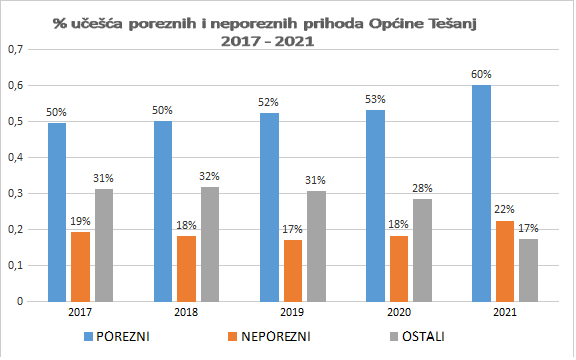 Grafikon 12.Radi naglašavanja kapaciteta tekućeg budžeta izdvojene su dvije grupe prihoda koje čine njegovu osnovu. Radi se o grupama poreznih i neporeznih prihoda koje svojim pretežno nenamjenskim karakterom predstavlja bazu za finansiranje definisanih strateških ciljevaOne su analizirane po ukupnoj visini ostvarenja i u odnosu na preostali dio budžeta. U posmatranom periodu je zabilježena stabilnost poreznih i neporeznih prihoda, sa izuzetkom 2020. godine u kojoj je zbog pandemije i mjera za suzbijanje iste došlo do privremenog pada obje grupe. Već u 2021. godini prihodi nastavljaju rasti, takoda prevazilaze prihode predpandemijske 2019. godine. Ostali prihodi su imali rast do pandemijske 2020. godine, kada je zabilježen značajan pad, koji se nastavio i u 2021. godini. Ukupni prihodi su, zahvaljujući brzom oporavku poreznih i neporeznih prihoda, nakon pada u 2020. vraćeni na približni nivo iz 2019. godine. -                                     Grafikon 13.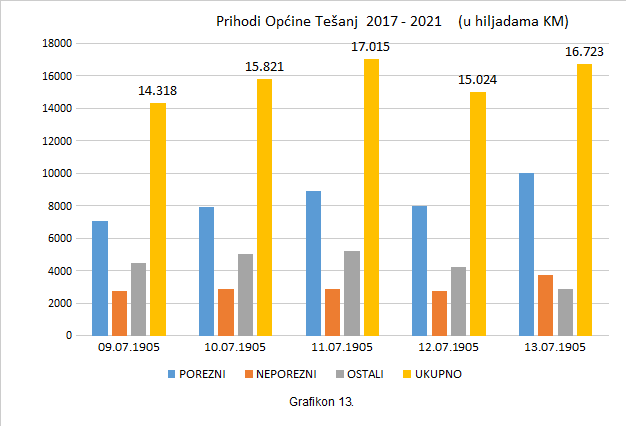 U odnosu  na baznu 2017. godinu porezni prihodi su uvećani za 42%, a neporezni za 36%, dok je njihov prosječan godišnji rast iznosi 9,87%, odnosno 9,17%. S druge strane ostvaren je prosječan godišnji rast ukupnih prihoda od svega 4,4%, zbog jakog pada ostalih prihoda u vrijeme pandemije, koji se nastavio i u 2021. godini.Shodno tome, učešće poreznih i neporeznih prihoda u ukupnim prihodima budžeta je raslo sa 69% u 2017. godini na 83% u 2021. godini i skazano je u grafičkom pregledu 25.). Porezni prihodi čine najvažniju grupu općinskih prihoda. Definisani su zakonskom regulativom na nivou BiH (indirektni porezi) i Federacije BiH (direktni porezi). Trend kretanja ovih prihoda se u mnogome razlikuje, te se i u ovom dijelu analize izdvajanu dvije grupe.Indirektni porezi (PDV i drugi) predstavljaju najznačajniji izvor općinskog budžeta. Ovi porezi čine i do 35% općinskog budžeta. Iako ova podgrupa predstavlja i dalje najizdašniji  općinski prihod sa kontinuiranim rastom, taj rast je daleko manji od direktnih poreza. Indirektni porezi su u odnosu na baznu 2017. godinu porasli za 31%, dok su direktni porezi porasli za 61%. Učešće indirektnih poreza u ukupnim prihodima je poraslo sa 32 na 35%, a istovremeno direktni poreza sa 18 na čak 25%. Usporeni rast indirektnih poreza se odvijao uz istovremeni rast prioda na nivou BiH. Provedenim analizama je utvrđeno da je rast vanjskog duga Federacije koji prema postojećem zakonskom rješenju pada na teret svih nivoa vlasti, pa i općina, doveo do pada učešća opina i gradova u raspodjeli za blizu 15% u odnosu na 2005. godinu. Ukupna sredstva za raspodjelu se umanjuju proporcionalno rastu otplata vanjskog duga Federacije. Krajem 2021. godine je formirana Radna grupa za izradu metodologiju za novo zakonsko rješenja kojim bi se, između ostalog, poništila i ova anomalija u postojelćem Zakonu.S druge strane, direktni porezi ubrzano rastu, kako zbog inflatornih kretanja, tako i zbog oporavka privrednih tokova i ekonomskih aktovnsoti na teritoriji Općine. Najvljivane izmjene zakonske regulative u protekle dvije godine su dale rezultat samo u izjemjeni minimalne plate, što je već samo posebi dalo zamajac rastu plata i potom i ostvarenih prihoda. Sveobuhvata reforma regulative ovog dijela poreznog sistema se očekuje u toku 2022. godine.IV.1.13.2 Kretanje odnosa kapitalnih i administrativnih izdatakaTabela 46. Odnos kapitalnih i administrativnih izdataka budžeta Općine Tešanj 2017-2021Kretanje odnosa kapitalnih i administrativnih izdataka posmatrano u periodu 2017. do 2021. godine je imalo dva različita peroda. Jedan je trogodišnji rast kapitalnih izdataka i njihove stope učećša u budžetu, u okolnostima eknomskog rasta i rasta prihoda budžeta u periodu  2017. – 2019. godine. Drugi period karakteriše pad kapitalnih izdataka usljed smanjenja prihoda budžeta u krizi pandemije i nakon nje.  Ovo pokazuje da je jako niska elastičnost tekućeg dijela budžeta, budući da se ugovrne obaveze i administrativni troškovi rada organa uprave ne mogu korigovati u velikoj mjeri, tako da se smanjenje prihoda prelam na kapitalnom dijelu budžeta. Isto tako, rast prihoda budžeta ne dovodi do rasta troškova rada organa uprave, nego se skoro u potpunosti prenosi na kapitalni dio budžeta. Tako je kapitalni dio rastao sa 4,1 na 7,5 miliona KM, a u isto vrijeme administrativni sa 3,1 na 3,4 miliona KM. U tom periodu je promijenjen odnos kapitalnih i administrativnih izdataka u korist kapitalnih za 167%. Ukupan iznos sredstava za kapitalne projekte iz budžeta Općine Tešanj u periodu 2017.-2021. godine iznosi 25.625.000 KM, a u prethodnom petogodišnjem periodu 15.594.000 KM. Shodno navedenom u 2022. godini se projicira pomjeranje ovog omjera u korist kapitalnih izdataka na nivo iznad predpandemijske 2019. godine.IV.1.13.3 Projekcija budžeta 2018-2022Na bazi predstojećih izmjena zakonske regulative, inflatornih kretanja i oporevka privrednih aktivnsoti uz obezbjeđenje značajnijih grant-kreditnih sredstava, procjena prihoda i primitaka budžeta Općine za narednih 5 godina sa prosječnom stopom povećanja od 7,5% za porezne i 5% za neporezne prihode je iskazana u slijedećem tabelarnom pregledu.Tabela 47. Projekcije sredstava budžeta i drugih izvora za finansiranje projekata Strategije 2023-2027. godine Općine TešanjTabela 48. Projekcija prihoda budžeta 2023-2027. godine Općine Tešanj IV.2. Strateško fokusiranje  IV.2.1 SWOT analizaNa osnovu prikupljenih podataka koji prikazuju trenutno stanje u pojedinim oblastima, odnosno daju osnovu za procjenu lokalnog stanja, urađena je zaključna SWOT analiza. Snage i slabosti predstavljaju interne (unutrašnje) faktore, odnosno internu analizu koja treba da ukaže na to šta su prednosti, a šta nedostaci Općine, dok prijetnje i mogućnosti predstavljaju eksterne (spoljne) faktore, odnosno eksternu analizu koja treba da indentifikuje potencijalne prijetnje razvoju, kao i da ukaže na to šta su šanse, odnosno mogućnosti Općine. Snage i mogućnosti predstavljaju pozitivne, dok slabosti i prijetnje predstavljaju negativne faktore razvoja. Koristeći SWOT analizu u strateškom planiranju razvoja, odnosno identifikujući interne i eksterne faktore koji utiču na razvoj općine Tešanj postiže se bolje iskorištenje snaga, povećava se realizacija mogućnosti, smanjuje uticaj prijetnji i otklanjanju slabosti. SWOT analiza je rezultat zajedničkih napora općinskog razvojnog tima, partnerske grupe i uprave, kao i svih zaintersovanih građana. Tabela 49. SWOT analiza općine Tešanj 2022Tabela 50. SWOT ekstrakt analiza općine Tešanj 2022IV.2.2 Strateški fokusiUspješnost razvoja Općine Tešanj će se mjeriti sposobnošću da se prevladaju uočene slabosti i prijetnje bržem rastu, ali isto tako i da se iskoriste razvojni potencijali koji nesumnjivo postoje. Polazeći od činjenice da postoji uspostavljena čvrsta saradnja i parnerstvo svih relevnantnih aktera, te pretpostavke da će se ona dalje razvijati, predložena su  sljedeća strateška i dugoročna opredjeljenja Općine Tešanj, odnosno strateški fokusi:Strateški fokus 1. Povećanje stope zaposlenosti baziranog na razvoju privrede i poljoprivrede kroz korištenje lokalnih resursa, izgradnji poslovnih zona, tehnološkom jačanju i povećanju angažovanja obrazovanog i stručno-osposobljenog radno aktivnog stanovništva.Kao što je uočeno iz sociekonomske analize, Općina Tešanj raspolaže sa značajnim potencijalima za dalji rast i razvoj. Iako zvanični podaci nezaposlenosti ukazuju na značajan broj nezaposlenih osoba zbog sistemskih slabosti, slika stvarnosti je nešto drugačija. Privrednici već sada teško dolaze do specifičnih zanimanja (neka tehnička zanimanja, zanimanja koja nemaju tradiciju na području općine Tešanj, menadžerske kompetencije). Stoga je interakcija srednjih škola i privrede, uz aktivno učešće Centra za obrazovanje odraslih prioritetno važno za obezbjeđenje adekvatne radne snage u narednim godinama. Unapređenje portfolija lokalne privrede, veće učešće visokoakumulativnih djelatnosti treba podržati tehnološkim razvojem. Nastavak izgradnje poslovne infrastrukture će ostati kontinuitet lokalnih aktivnosti, kao i unapređenje upravljanja već postojećim poslovnim zonama.Strateški fokus 2. Dostupnost i kvalitet pružanja javnih usluga kroz unapređenje i izgradnju društvene infrastrukture uz stalnu borbu protiv korupcije, diskriminacije i privilegija i izgradnja zdrave porodice uz ravnomjerni razvoj urbanih i ruralnih područja općine Tešanj.Usmjerenost na razvoj infrastrukture u ruralnim područjima (cestovne, vodovodne, ulične rasvjete) u prethodnom periodu pokazala se opravdanim u dijelu zadržavanja stanovništva u ruralnim područjima koje je danas nosilac ruralnog razvoja.  Opredijeljena za uravnotežen razvoj urbanih i ruralnih područja općine Tešanj će u narednom periodu nastaviti sa osavremenjavanjem postojećeg sadržaja obrazovnih, zdravstvenih, kulturnih i sportskih  institucija te učiniti dodatne napore za izgradnju nedostajućih sadržaja društvene infrastrukture primjerenih nivou razvijenosti općine u periodu implementacije razvojne strategije. Općina Tešanj, svjesna opasnosti od korupcije, diskriminacije i privilegija te važnosti zdrave porodice, će izgrađivati društvene mehanizme usmjerene na spriječavanje korupcije, diskriminacije i privilegija te izgradnji zdrave porodice. Strateški fokus 3. Modernizacija postojeće i izgradnja nove javne infrastrukture (Razvoj javne digitalne infrastrukture), vodovoda, kanalizacije, zaštite voda i vodotoka, toplifikacije, zbrinjavanja krutog opada, zaštite okoliša a sve u skladu sa konceptom dugoročno održivog razvoja.Općina Tešanj će nastaviti realizaciju započetog projekta izgradnje savremenog postrojenja za tretman otpadnih voda, izgradnje kanalizacione mreže i i vodovodne mreže uz dodatne količine vode na vodoizvorištu. U isto vrijeme je potrebno započeti sa sa novim projektom toplifikacije urbanih područja. Zbrinjavanje čvrstog otpada će se dinamizirati i podići stepen domaćinstava koji su uključeni u prikupljanje otpada kako bi se smanjili  negativni uticaji na zemlju i vodu. Nastavit će se stalni monitoring nad kvalitetom vode, zemlje i zraka i poduzimati odgovarajuće mjere za smanjenje stepena zagađenosti. Potrebno je intenzivirati aktivnosti na upravljanju energijom uključujući izradu baze podataka i donošenje plana energetske efikasnosti. Jačanje kapaciteta lokalne zajednice da odgovori na rizike od prirodnih i drugih opasnosti uključuje: izgradnju i uređenje komunalne infrastrukture, uređenje vodotoka i obaloutvrda, kao i jačanje tehničkih i kadrovskih kapaciteta Civilne zaštite i spašavanja za prevenciju.IV.2.3 Vizija i strateški ciljevi razvojaIV.2.3.1 VizijaVizija razvoja strategije predstavlja težnju, dugoročnu namjeru, pravac djelovanja i poželjno stanje u budućnosti Općine Tešanj. Osnovu vizije razvoja nalazimo u dosadašnjim razvojnim dokumentima Općine Tešanj, strateškim fokusima temeljenim na SWOT analizi, konstatovani potrebnim mjerama na radionicama ORT-a tokom procesa izrade Strategije. U tom smislu, vizija razvoja općine Tešanj 2027 se definiše  kao:Tešanj, sredina ekološke svijesti, inovativne poduzetnosti i društvene etike.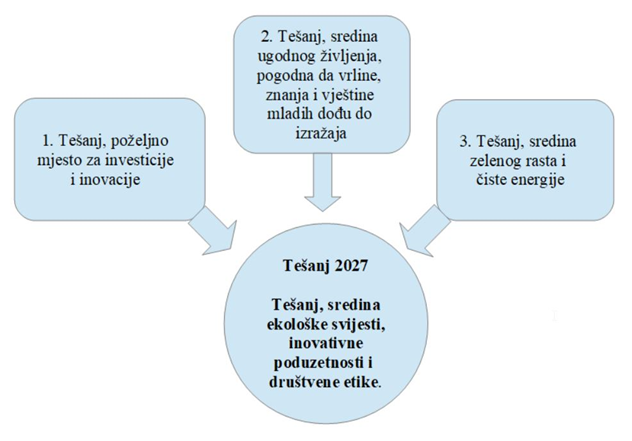 Grafikon 27.Općina Tešanj je  od 2006. godine imala viziju: Tešanj, sredina ekološke svijesti, čistoće i reda te postigla značajan napredak na tom putu, uz dinamičan ekonomski razvoj, razvoj lokalnih institucija i učešće građana. Na tim osnovama, nova vizija treba da bude motiv i izazov za novi iskorak kako bi općina Tešanj ostala primjer dobre prakse u okvirima Bosne i Hercegovine. To podrazumijeva nastavak dosadašnjeg pristupa u području razvijanja ekološke svijesti sa projektima zaštite vodnih resursa, zraka i zemlje. Lokalna poduzetnost je prepoznatljiva snaga općine Tešanj u Bosni i Hercegovini, i dobra je osnova za iskorak ka inovativnosti u skladu sa novim okolnostima i zahtjevima okruženja. Snažna ekonomija olakšava život u lokalnoj zajednici, ali snažna ekonomija sama po sebi ne čini zajednicu snažnom. Društvena etika koja će afirmisati ono što je ispravno i prepoznati ono što je pogrešno, koja će biti na strani slabih i nemoćnih a ne na strani bogatih i jakih, koja će osigurati da se svačije pravo poštuje daje snagu zajednici.IV.2.3.2 Strateški ciljeviStrateški ciljevi su ciljevi najvišeg nivoa koji utječe na sveukupni pravac razvoja zajednice i predstavljaju jasan smjer kretanja u dugoročnom razdoblju. Strateška platforma razvoja Općine Tešanj temelji se na tri strateška fokusa, koji osiguravaju sinergijske efekte između ekonomskog i društvenog razvoja (sa posebnim naglaskom na mlade) te zaštite okoliša i razvoja infrastrukture.   Na osnovu strateških fokusa i vizije, izvedeni su sljedeći strateški ciljevi razvoja koji osiguravaju vezu između ekonomije, društva i ekologije uz puno uvažavanje interesa mladih, lokalne uprave i ostalih aktera lokalnog razvoja:Veza strateških fokusa i strateških ciljeva:Strateški cilj 1: Tešanj, poželjno mjesto za investicije i inovacije Općinski razvojni tim je razmatrao trenutno stanje privrede na području općine koristeći se raspoloživim podacima iz SEA, strateškim ciljem koji im je postavljen i strateškim fokusom za dalji industrijski rast, ustanovio slijedeće prioritete općine tešanj za period 2023.-2027. godina:Unaprijediti sektor ekonomije sa visokim dodanim vrijednostima, razvijenim lancem snabdjevanja i visokim stepenom investiranja.Privući domaće i strane investitore uređenom poslovnom infrastrukturomOlakšavanje poslovanja i podrška brzorastućim firmamaKreirati atraktivno područje za rad i razvijanje ljudskih resursa na području općine Tešanj.Općinski razvojni tim zaključio je da je privreda općine Tešanj u odnosu na prosjek Bosne i Hercegovine, Federacije Bosne i Hercegovine i ZE-DO kantona značajno razvijena, ali da je to dosta daleko od prosjeka okruženja, a naročito prosjeka Evropske Unije. S tim u vezi u narednom periodu bilo bi neophodno omogućiti dalji napredak i razvoj kompanija koje već posluju na području općine kao i osnivanje i razvoj novih kompanija te podsticati domaće i strane investicije. Kako bismo to omogućili neophodni su nam resursi, a prije svega radna snaga, izvori snabdjevanja sirovinama (dobavljači), električna energija, voda, kao i infrastruktura.Obzirom da se općina Tešanj našla na veoma niskoj poziciji kada je u pitanju prosječna plaća u Federaciji BIH, a s druge strane nedostaje radnika određenih profila i zanimanja, zaključeno je da je u budućnosti potrebno raditi na promociji općine kao atraktivnog područja za rad i zapošljavanje te privlačenju potencijalnih radnika iz susjednih općina: Doboj Jug, Doboj, Doboj Istok, Teslić, Maglaj i Zavidovići. Pored toga tim smatra da je potrebno podsticati razvoje sektora u kojim se generišu visoke dodatne vrijednosti kako bi kompanije bile u prilici da generišu veće profite što bi dovelo do povećanja prosječne plaće zaposlenika te poboljšanja životnog standarda stanovništva.Poseban fokus treba biti na privlačenju, zapošljavanju i zadržavanju mladih, obrazovanih, stručnih i kvalifikovanih kadrova koji su u stanju da preuzmu i nose budući razvoj općine kao što su menadžeri, inženjeri, ekonomski stručnjaci, kvalifikovani radnici, ali i ljekari, prosvjetni radnici, sportski radnici odnosno zaposlenici u društvenom sektoru.Očekivani uticaji ovog strateškog cilja do kraja 2027. godine predviđaju slijedeće:Rast proizvodnjePovećan broj zaposlenihRast broja zaposlenih u poljoprivrediRast investicijaIznos investicija u firmama sa naprednim tehnologijamaBroj novoosnovanih preduzeća lociranih u poslovnim zonamaInfrastrukturni stepen uređenja postojećih poslovnih zona Bukva i Glinište (sa Ciglanom) Koeficijent migracija stanovništvaBroj prekvalifikacija mladih za deficitarne kadroveStrateški cilj 2: Tešanj, sredina ugodnog življenja, pogodna da vrline, znanja i vještine mladih dođu do izražajaOpćinski razvojni tim je razmatrajući trenutno stanje na području općine te koristeći se raspoloživim podacima iz SEA, strateškim ciljem koji im je postavljen te strateškim fokusom na mlade ustanovio slijedeće ciljeve razvoja općine Tešanj za period 2023.-2027. godina.Unaprijediti javnu infrastrukturu, razvoj javne digitalne infrastrukture, uz ravnomjeran razvoj ruralnih i urbanih područjaKreirati poticaje za razvijanje (atmosfere) društvenog aktivizmaUključiti građane općine u izgradnju sistema zajedničkih vrijednosti Dodatni prioritet za društveni fokus grupu MLADIProvođenje mjera zapošljavanja, poduzetništva i društvenog aktivizma (angažovanja) mladih, uvođenjem podsticajnih i stručnih mjera i servisaUnapređenje kvaliteta života mladih kroz poboljšanje usluga iz oblasti obrazovanja, sporta i kulture.Općinski razvojni tim je zaključio da je stanje društvene infrastrukture općine Tešanj u odnosu na  prosjek Bosne i Hercegovine, Federacije Bosne i Hercegovine i ZE-DO kantona konkurentna, ali da je to dosta daleko od prosjeka okruženja, a naročito prosjeka Evropske Unije. Stim u vezi u narednom periodu bilo bi neophodno omogućiti dalji napredak i razvoj društvene infrastrukture na području općine.Bosna i Hercegovina kao država i bosanskohercegovačko društvo prolazi velike izazove i podložno je korupciji, diskriminaciji i privilegijama ali i delikvenciji, narkomaniji, kladionicama, nasilju u porodici, nezdravom odnosu poslodavaca i radnika, drogi, alkoholu, krađi. U takvom ambijentu nema ugodnog života za stanovnike. Općina Tešanj je po mnogo čemu drugačija od prosječnog ambijenta, pa i u ovom području. Ipak, treba izgraditi društvene mehanizme koji će ova pitanja učiniti transparentnim, imati aktivnosti koji potiču sve društvene faktore na izgradnju zdravog društva, prije svega mladih. Uz to, stalna izgradnja i unapređenje materijalne infrastrukture olakšava organizaciju ukupnog života i kreira ambijent ugodnog življenja.Očekivani uticaj ovog strateškog cilja do kraja 2027. godine obuhvataju slijedeće:Bliža dostupnost stanovništvu javnoj infrastrukturi i povećanje njenog kapacitetaZadovoljstvo korisnika zdravstvenih uslugabroj građana uključenih u sportske aktivnostimaZadovoljstvo korisnika uslugama socijalne zaštiteProtok saobraćajaZadovoljstvo građana brzinom usluge općinske administracijeZadovoljstvo građana uslugama javnih ustanova općine Tešanj Nivo svijesti građana prema kulturno-historijskom i arheološkom naslijeđuBroj posjeta manifestacijamaSvijest stanovnika općine Tešanj o važnosti sportaBroj članova Opće bibliotekeStepen etičke svijestiBroj delikvenataBroj zaposlenih socijalno osjetljivih osobaBroj djece izložene nasilju u porodici kojima se pruža pomoćVrijeme prosječnog vremena trajanja do prvog zaposlenjaBroj lica sa odrađenim pripravničkim stažom (korisnika)Broj aktivista u NVOBroj odobrenih projekataBroj kvalifikacija mladih za specijalna zanimanja Broj članova sportskih kolektivaBroj mladih uključenih u kulturne aktivnosti Stepen zadovoljstva mladih sadržajima za mlade Strateški cilj 3: Tešanj sredina zelenog rasta i čiste energije.Općinski razvojni tim je razmotrio trenutno stanje ekologije na području općine Tešanj te koristeći se raspoloživim podacima iz SEA, strateškim ciljem koji im je postavljen te strateškim fokusiranjem ustanovio slijedeće prioritete općine Tešanj za period 2023.-2027. godina:Dodatne količine vod i proširenje obima vodosnabdijevanjaZbrinjavanje komunalnog otpada i otpadnih vodaSmanjenje dimnih i drugih emisija na zagađenje okolišaGlobalne okolnosti u kojima živimo i način života ugrožavaju temeljne pretpostavke zdravlja ljudi i života budućih generacija. Potrebno je imati stalne aktivnosti koje vode smanjenju negativnih uticaja kako glavnog vodotoka i izvora vodosnabdijevanja na području općine Tešanj, rijeke Usore tako i drugih vodnih resursa zbrinjavanjem otpada i izgradnjom kanalizacije. Na isti način treba spriječiti zagađenje zemljišta ali i utvrditi kakve je uticaj polutanata koji strujanjem vjetra dolaze na područje općine Tešanj. Zaustaviti negativan trend i smanjiti uticaj polutanata koji se emituju na području općine Tešanj iz raznih izvora, prije svega zagrijavanjem individualnih domaćinstva i industrijskih kapaciteta.Općinski razvojni tim je zaključio da stanje infrastrukture sa ekološkog aspekta treba snažnu podršku i u narednom periodu. S tim u vezi u narednom periodu bilo bi neophodno omogućiti dalje investicije u smanjenju negativnih uticaja na okolinu.Očekivani uticaj ovog strateškog cilja do kraja 2027. godine obuhvataju slijedeće:Dodatne količine vodeStepen zadovoljstva građana uslugom vodosnabdjevanjaUsvojeno rješenje vodosnabdjevanjaKoličina otpadnih voda, koja se prečišćava prije ispusta u vodotokoveBroj korisnika deponijeStepen selekcije otpada godišnjeBroj privatnih dimnjakaNivo svijesti kod stanovništva o značaju zelenilakoličinu utroška energije u objektima gdje su realizovani projekti energijeske efikasnostiKoličina uštede toplotne energije Smanjenje energetskog siromaštvaNaziv mjestaBrojNaziv mjestaBrojNaziv mjestaBrojTEŠANJ5257BUKVA962MEKIŠ513RADUŠA3051ORAŠJE PLANJE900LOGOBARE499JELAH2911DOBROPOLJE898KOPRIVCI487ŠIJE2582ROSULJE893PUTEŠIĆ476NOVI MILJANOVCI1999NOVO SELO863CEROVAC458PILJUŽIĆI1823LJETINIĆ849TUGOVIĆI448TREPČE1593MEDAKOVO813TEŠANJKA429LEPENICA1514MILJANOVCI797JELAH POLJE353KRAŠEVO1430JABLANICA752DRINČIĆI291MRKOTIĆ1323KARADAGLIJE752RIPNA155KALOŠEVIĆ1154ČAGLIĆI643LONČARI138DŽEMILIĆ PLANJE1141ČIFLUK576BLAŽEVCI89VUKOVO1057JEVADŽIJE570VRELA32POTOČANI1029BOBARE563Total43063R.brInstitucijaVSSVŠSSSSNKUkupno1JZU “Opća bolnica Tešanj”4829123322522JZU Dom zdravlja70685131743Mješovita srednja škola, Tešanj7642601144Općina Tešanj284553935JP „RAD“ Tešanj 1415921956"Huso Hodzić" Tešanj353557827Srednja tehnička škola Tešanj62545768“Rešad Kadić” Krndija282857689“1.mart” Jelah2031756310 „Džemal Bijedić“ Miljanovci3214475611“Abdulvehab Ilhamija”1921855312„9. septembar“ Medakovo1522924813Gimnazija «Musa ćazim Ćatić»410234614 „Mustafa Mulić” Šije2415244515„Kulin ban“ Tešanjka1915544316Policijska stanica Tešanj4017Elektrodistribucija203603818“Gazi Ferhad – beg“ Jablanica1317343719Pošta022032520Carinska ispostava Kraševo1011102221JP „Toplana“ Tešanj21192222Općinski sud Tešanj2023JZU Apoteka “Tefarm”701121424Poreska uprava Tešanj23511125JU “Centar za socijalni rad”90311326BH Telecom927Biro Tešanj4030728JU “Opća biblioteka”3121729JU “Centar za kulturu i obrazovanje”231630 „TRA“ d.o.o. Tešanj4000431JU “Muzej”311532JU “Sportsko-rekreacioni centar”1022533PIO Tešanj10203Total5742635141331596Vrsta posjedaSlužbena površinaPlodno3.028.527Neplodno330.94Naziv udruženjaUkupni    prihodiDotacija od Općine za redovnu djelatnostPomoć članstvu i ostala davanjaUkupnirashodiUkupnirashodiSjednice tijelaNaziv udruženjaUkupni    prihodiDotacija od Općine za redovnu djelatnostPomoć članstvu i ostala davanjaPreds.Skupš.Organizacija PŠ i PB8934912000183005650851Organizacija RVI6040724000120005435891UABNOR12402360062001031241UG „Zlatni ljiljani“1084066009436943641JOB „Unija veterana“6186512000300004437641UG invalida rada14001400130821UG slijepih i slab. lica1288060001281341UG „Sugar“ Tešanj93042400728681UG „Održiv povratak“ 24002400245841Crveni križ Tešanj2240024001815441UG hroničnih bubrež.bolesn.50032400205011UG „Crv. polumjesec“20744240013466134663DVD Jelah2296824001654571Udruženje Oslonac3100024002500025200071DVD “Tešanj 1905”40783850529541R.br         Radno mjestoBroj izvršilaca 1.VSS- doktori I stomatolozi50Doktori specijalisti19Doktori medicine20Doktori medicine na specijalizaciji82.Doktori stomatologije33.VSS zdravstvenog usmjerenja124.VŠ medicinske struke55.SSS medicinske struke686.VSS zdravstveni saradnici37.VSS nemedicinske struke58.VŠ nemedicinske struke19.SSS nemedicinske struke60.VKV radnici210.KV radnici911.NKV radnici12                                                                             Total                                                                                                                        Total                                           173Stručna  spremaZanimanje2018201920202021Struktura 2021 %Medicinski radnici: ukupnoMedicinski radnici: ukupno17817517718874,60VSSLjekara specijalista3130313614,28 VSSLjekara na specijalizaciji121412103,97VSSLjekara opće prakse70472,78VSSLjekara volontera (nisu u radnom odnosu)-----VSSDiplomirana medicinska sestra- tehničar222220228,73VŠSViša medicinska sestra-tehničar99993,57SSSMedicinska sestra-tehničar9710010110441,27Nemedicinski radnici ukupnoNemedicinski radnici ukupno6465646425,40VSSDipl. Pravnik11110,40VSSDipl. Oec11110,40VŠSDipl.inž.ifor.11110,40VŠSBak.inž.genetike11220,79SSSEkonomski  administrativni – tehničar121212124,76OstaliNSS, VKV, KV i NK4849474719,50Stvarni broj zaposlenihStvarni broj zaposlenih242240241252100 %R.br         Radno mjestoBroj izvršilaca 1.VSS- Magistar farmacije82.SSS-Farmaceutski tehničar33.VSS –nemedicinske struke14.SSS-nemedicinske struke15.NKV radnici1Total                                           Total                                           14R.br.Opis2013201620211.Stalna novčana pomoć (trenutno)101117892.Pomoć i njega od strane drugog lica (neratni invalidi)7689367793.Djeca bez roditeljskog staranja  - smještaj u hraniteljsku porodicu5144.Smještaj u ustanove socijalne zaštite (djeca i odrasli)3720235.Jednokratne novčane pomoći (Općina i Kanton) i subvencija za ogrijev1.9201.6502.1176.Korisnici prava na zdravstvenu zaštitu9407426877.Naknade civilnim žrtvama rata (porodična i lična)1491381208.Naknada umjesto plaće ženi-majci koja je u radnom odnosu1841922829.Jednokratna pomoć ženi - majci koja nije u radnom odnosu- oprema  i prehrana novorođenog dijeteta do 6. mjeseci starosti156954110.Stimulativne demografske mjere (JNP za rođenje 3,4 i...djece (prošir.pravo)49586011.Poboljšanje uslova za srednje obrazovanje učenika (stipendije)44608012.Usluge socijalnog i drugog stručnog rada7.75010.05412.00014.Dodatak na djecu2.0381.423645UKUPNO15.62415.48616.927R.br.OpisOpisOpis2013201320162016202120211.Zaštita braka i porodice (posredovanje pri razvodu braka i  konflikta u braku, učestovanje u sudskim postupcima i sl.)3283283283643645125122.Stalno starateljstvo i starateljstvo za posebne slučajeveStalno starateljstvo i starateljstvo za posebne slučajeve515151262649493.Usvojenje (potpuno, nepotpuno)Usvojenje (potpuno, nepotpuno)111----4.Djeca i omladina u sukobu sa zakonomDjeca i omladina u sukobu sa zakonom242424444427275.Zaštita žrtve nasiljaZaštita žrtve nasilja9997721216.Zaštita djece čiji je razvoj ometen porodičnim prilikamaZaštita djece čiji je razvoj ometen porodičnim prilikama3653653653723724764767.Zaštita lica sa društveno negativnim ponašanjemZaštita lica sa društveno negativnim ponašanjem151515212121218.Lica i porodice u stanju socijalne potrebe kojima je usljed posebnih okolnosti potreban odgovarajući oblik socijalne zaštiteLica i porodice u stanju socijalne potrebe kojima je usljed posebnih okolnosti potreban odgovarajući oblik socijalne zaštite1.2031.2031.2031.4201.420211721179.Nadzor  nad vršenjem  roditeljskog staranjaNadzor  nad vršenjem  roditeljskog staranja1919192121212110.Stara lica bez porodičniog staranjaStara lica bez porodičniog staranja18118118117417414114111.Zaštita duševno oboljelih licaZaštita duševno oboljelih lica1414141717191912.Delikvencija  odraslih licaDelikvencija  odraslih lica---11112828UKUPNOUKUPNO2.2102.2102.2102.4772.4773.4323.432Novčana prava iz proračuna FederacijeIsplaćena sredstva u 20132016 godini2021 godininovčana naknada za osobe sa invaliditetom (neratni invalidi)2.280.448,822.828.570,912.299.598,60novčana naknada za civilne žrtve rata (federalni dio u obimu 70 % )349.625,43331.190,38317.493,33UKUPNO2.630.074,253.159.761,292.617.091,93Novčana prava iz proračuna kantonaIsplaćena sredstva u 20132016 godini2021 godininovčana naknada za civilne žrtve rata (kantonalni dio u obimu 30%)118.594,12104.079,04110.426,53dodatak na djecu448.314,55437.561,55289.106,69naknada umjesto plaće ženi-majci koja je u radnom odnosu1.012.838,691.049.480,732.100.761,46stalna soc.pom.kantonalni dio  60%73.766,0068.203,0079.181,68smještaj dj.u drug.por.9.756,353.541,2013.154,94JNP ženi - majci koja nije u radnom odnosu- oprema  i prehrana novorođenog dijeteta do 6. mjeseci starosti76.723,2056.279,0029.461,10naknada za smještaj u ustanovu socijalne zaštite244.884,00187.389,30179.398,20JNP Kantonalne17.000,00-17.000,00Pomoć i njega od strane drugog lica165.280,57-0,00UKUPNO2.167.157,481.906.533,822.818.490,60Novčana prava iz proračuna općineIsplaćena sredstva u 20132016 godini2021stalna soc.pomoć  -  općinski dio  40%73.000,0069.775,8552.237,70jednokratne novčane pomoći77.000,0077.000,0072.757,70dnevni centar (pilot projekat)20.000,0011.088,080,00sufinansiranje komisije za proc.invaliditeta2.000,002.000,001.981,43novčana pomoć djeci sa  težim obolj.13.853,0018.259,4018.410,00stimulativne demografske mjere (JNP za rođenje 3,4 i...djece (prošir.pravo)14.700,0017.100,0031.500,00poboljšanje uslova za srednje obrazovanje učenika (stipendije)22.000,0030.000,0032.000,00pomoć za ogrjev kor.stalne novč.pomoći20.000,0022.000,0022.000,00JNP za oboljele od celijakije5.000,00Pomoć za bračne parove bez djece za vantjelesnu oplodnju52.000,00JNP za stara  i oboljela lica –strategija  općine10.100,00UKUPNO:242.553,00247.223,33297.986,83R/brNaziv PPUBroj djeceBroj uposlenihPovršna  prostoraUslovi radaUslovi rada1Blizanci, Jelah vl. Bajraktarević Sedina103 (50 M, 53 Ž) 10 (Ž)
350 m²Prostorije su izuzetno dobro uređene za rad PPUProstorije su izuzetno dobro uređene za rad PPU2Evlad, Krndija vl.Kosovčić-Mehmedović Edina54 (24 M, 30 Ž) 8 (Ž)250 m²Prostorije su dobro uređene za rad PPU.Prostorije su dobro uređene za rad PPU.3Palčica, Tešanj,vl. Planić Amina20 (11 M, 9 Ž)3 (Ž)200 m²Prostorije su solidno uređene za rad PPUProstorije su solidno uređene za rad PPU4Dječiji san, Tešanjkavl. Plančić Medisa708 + (1por)(Ž)200 m²Prostorije su dobro uređene za rad PPUProstorije su dobro uređene za rad PPU5Vesela družina, Tešanjvl. Mrkonjić-Kulovac Amela, 89 (52 M, 37 Ž)10 (Ž)399 m²Prostorije su dobro uređene za rad PPUProstorije su dobro uređene za rad PPU6Nektarina, Krndijavl.Galijašević Indira40 (21 M, 19 Ž)6 (Ž)170 m²Prostorije su dobro uređene za rad PPU.Prostorije su dobro uređene za rad PPU.7Kinder klub, Bukvavl.Srkalović Adela35 (17 M i 18 Ž)4 (Ž)150 m²Prostor je solidno uređen za rad PPU.Prostor je solidno uređen za rad PPU.8Svjetlost, Jelah, vl.Okić Nermina94 (52 M, 42 Ž)11 + 2 (Ž)360 m²Prostorije su izuzetno dobro uređene za rad PPUProstorije su izuzetno dobro uređene za rad PPU9Revda, Krndijavl. i upravitelj Medžlis IZ, Tešanj62 (32 M, 30 Ž)11 (Ž)200 m² -Bukva110 m² -Jelah PoljeProstorije su izuzetno dobro uređene za rad PPUProstorije su izuzetno dobro uređene za rad PPUUKUPNOUKUPNO567712389 m2Broj Učenika2013/2014.2014/2015.2015/2016.2016/2017.2017/2018.2018/2019.2019/2020.2020/2021.Broj Učenika4.8314.8014.7644.7324.7174.6264.6144611Broj učenika2012/2013.2013/2014.2014/2015.2015/2016.2017/2018.2018/2019.2019/2020.2020/2021.Broj učenika2.4442.2562.0821.9211948188418281.795Konkurs za dodjelu općinskih stipendijaPotpisalo ugovorIznos u KM2008/09.2342340002009/10.3163160002010/11.3253250002011/12.3213210002012/13.3483480002013/14.3153150002014/15.4263400002015/16.4093476502016/17.3723447902017/183443593002018/193063222002019/202071176002020/21174121740Naziv ustanoveUkupno na općini TešanjBroj korisnika/učenikaBroj zaposlenihPredškolska ustanova956774Osnovna škola94611366Srednja škola31795244R/brNaziv događaja, turnira ili memorijalaDogađaj u organizacijiLokacija 1Malonogometni turnir “Sakib Subašić Manga”FK “Borac” JelahJelah2Malonogometni turnir “Đonlagić Ibahim Ibro”FK “Borac” JelahJelah3Tekvando kampTekvando akademija TešanjTešanj ili lokacija u prirodi4Ribolovni kup “Mević Mustafa Pućo”“Blinker” KaloševićJezero Mrkotić5Mala škola ribolova“Blinker” KaloševićJezero Mrkotić6Fišijada“Blinker” KaloševićJezero Mrkotić7Mala škola ribolova JelahUSR “Jelah Tešanj”Jelah8Ribolovno takmičenje (nivo Udruženja)USR “Jelah TešanjJelah9Međunarodni turnir u stonom tenisuStonoteniski klub“NEC”SRC Tešanj10“Balkan open” TešanjCentar borilačkih sportova TešanjSRC Tešanj11Košarkaški turnir “Avdo Rakić Rogo”KK “Gradina MADI” TešanjTešanj12Male olimpijske igre i zimska liga OŠ, te turnir MZ“Društvo pedagoga fizičke kulture” Tešanj, Općina TešanjTešanj13Susreti airsoft klubova F BiHTASK Airsoft klubTešanj14Balkan kup u paintballuPaintball klub “Lasta”Jelah Tešanj15Takmičenje u streljaštvuStreljački klubovi u TešnjuTešanj16Izbor sportiste godineSportski savezTešanjPeriodBroj KDPo pozn izvrPo NNRasv. NN% rasv NNUkupno rasvj% ukupne rasvBroj učinilacaMaloljetniciPovratnici2021.251941579359%18775%2091432020.203571468759,00%14471,00%178453PeriodBroj prekršajaBroj počinilaSvađa vikaTučeNaročito drsko ponašOmalovažavanj  OSLOstali prekršUgostobjektiUliceStadioni  i  ostala mestaLakše povrijeđeno lica2021446502366850173117144177145472020391452387240109132120975644Broj saobraćajnih nezgodaBroj saobraćajnih nezgodaBroj saobraćajnih nezgodaBroj saobraćajnih nezgodaBroj saobraćajnih nezgodaPosljedice po učesnike u SNPosljedice po učesnike u SNPosljedice po učesnike u SNPosljedice po učesnike u SNPeriodPoginulih licaTTPLTPMaterijalna štetaTotalPoginul. licaTTPLTPTotal20211169513826011713716220203106113520541489110Godina izgradnjeNaziv TSInstalisana snaga2018TS 10/0,4 kV JELAH MOSTARSKA (T8759)2502018TS 10/0,4 kV DŽEMILIĆ PLANJE DŽAMIJA (T10310)1602018TS 10/0,4 kV VUKOVO PUNDAČE (T6613)1602018TS 10/0,4 kV AS - TEŠANJ (T13310)4002018TS 10/0,4 kV PRINCESS (T24909)6302018TS 10/0,4 kV KPF01 (T33710)1002018TS 10/0,4 kV MEPROMEX (T13309)2502019TS 10/0,4 kV NOVO SELO LJESKOVAC (T16809)6302019TS 10/0,4 kV MILJANOVCI LONČARI (T6710)1602019TS 10/0,4 kV PILJUŽIĆI ADA (T6512)6302019TS 10/0,4 kV UKUS (T1812)1002020TS 10/0,4 kV MRKOTIĆ MAGISTRALA (T7063)2502020TS 10/0,4 kV BUKVA DŽAMIJA (T1306)4002020TS 10/0,4 kV JELAH JEZERO (T16810)1002020TS 10/0,4 kV MEDAKOVO SOCIJALNO (T6511)6302020TS 10/0,4 kV RADUŠA LIPE (T6961)1602021TS 10/0,4 kV TREPČE VODOVOD (T9510)1002021TS 10/0,4 kV GLINIŠTE-1 (T15711)2502021TS 10/0,4 kV VILA SOLAR (T32410)6302021TS 10/0,4 kV VILA 4 (T33664)4002021TS 10/0,4 kV ŽABLJAK POLJE - GMC (T27359)6302021TS 10/0,4 kV PIRO PROMET (T33663)2502021TS 10/0,4 kV RADUŠA ELEKTRANA (T29709)250Red. br.Obuhvat (općina, naselj. mjesto ili dio)Naziv Odlukedo … godinebroj Sl. glasnika1.Općina TešanjProstorni plan općine Tešanj20207a/092.Tešanj, BukvaOdluka o usvajanju i provođenju Urbanističkog plana naseljenog mjesta Tešanjn/n6/883.TešanjOdluka o usvajanju i sprovođenju Regulacionog plana centralnog dijela Tešnjan/n1/894.TešanjOdluka o izmjenama i dopunama Odluke o usvajanju i sprovođenju Urbanističkog plana Tešnjan/n4/985.TešanjOdluka o usvajanju i provođenju Urbanističkog projekta za lokalitet koji se nalazi u zoni zdravstva u Tešnjun/n3/056.RadušaOdluka o provođenju Revizije regulacionog plana “Jugozapad-Tešanj”n/n6/027.RadušaOdluka o usvajanu i provođenju izmjena i dopuna regulacionog plana “Jugozapad-Tešanj” i usvajanje izmjene plana20221/178.TešanjOdluka o usvajanju i provođenju projekta Revizije plana, revitalizacije i regeneracije Stare čaršije (iz 1987.god.) integralnog dijela Starog grada Tešanj i sa proširenjima granica stare historijske jezgre (iz 2002.g.)n/n2/049.BukvaOdluka o provođenju izmjena i dopuna Regulacionog plana “POSLOVNA ZONA BUKVA” Tešanj20212/1610.TešanjOdluka o usvajanju i provođenju Regulacionog plana “MUSALA” Tešanj II20187/0811.JelahOdluka o usvajanju i sprovođenju Urbanističkog reda naselja Jelahn/n13/8112.JelahOdluka o provođenju izmjena Regulacionog plana “CENTAR” Jelah20184/1313.JelahOdluka o usvajanju i provođenju Izmjene dijela Regulacionog plana "CENTAR"  Jelahn/n5/0714.JelahOdluka o usvajanju i provođenju Izmjene namjene dijela "Urbanističkog reda Jelah" na  lokalitetu zvanom Ciglane-Jelahn/n5/0815.TešanjkaOdluka o usvajanju i provođenju regulacionog plana “TEŠANJKA” za naseljeno mjesto Tešanjkan/n8/0616.Rosulje, Vukovo, JelahOdluka o usvajanju i provođenju Regulacionog plana “Poslovna zona Glinište”20229/0917.Rosulje, vukovo, JelahOdluka o izmjenama Odluke o usvajanju i provođenju Regulacionog plana “Poslovna zona Glinište”n/n5/1518.Rosulje, Vukovo, JelahOdluka o  provođenju izmjena i dopuna Regulacionog plana “Poslovna zona Glinište”n/n9/1519.TešanjOdluka o usvajanju i pokretanju aktivnosti radi privođenja namjeni Idejnim projektom prikazanog koncepta poslovno-stambenog objekta “Katanga”n/n10/0920.KaradaglijeOdluka o usvajanju i provođenju regulacionog plana  Turističko rekreacione zone “Kiseljak” n/n2/1021.TešanjOdluka o usvajanju i provođenju urbanističkog projekta “Tešanj-Centar”20172/1222.Tešanj222Odluka o usvajanju Prijedloga idejnog urbanističkog rješenja “Vrata grada 2”n/n10/10KarakteristikaVodovod TešanjVodovod JelahVodovod KraševoVodoizvorišteStupa iMekiški potokJelah PoljeKraševoKapacitet (l/s)8 do 2216 do 402 do 15Broj potrošača874987498749Broj domaćinstava791779177917Ostali korisnici832832832Mjesna zajednicaVlasnik vodovodaIzdašnost izvorišta (l/s)Broj stanovnikaBroj dom. ob. vod.NAPOMENABobare-Drinčići-Blaževci, Kalošević, Šije, Tešanjka, Raduša, N. Miljanovci, Dobropolje-Mekiš, Dž. Planje, Jablanica, Karadaglije, Piljužići, O. PlanjeRazličita struktura vlasništva (Grupe građana, mz-e, građani)59,1cca 20.0004.943Različite situacije i otvorena pitanja: vlasnička pozicija, dokumentacija, vodna aktaGodina2012201320142015201620172018201920202021SUMkg25.35920.70416.71813.15510.2905.5006.3448.4767.5804.983119.109Povratni periodKarakteristični proticaj (m3/s)Karakteristični proticaj (m3/s)Karakteristični proticaj (m3/s)Povratni periodQminQsrQmax10   godina1,4719,338820   godina1,2720,7461100 godina0,92423,2620AkumulacijaPovršina (m2)Prosječna dubina (m)Zapremina (m3)Jelen50 0003150 000Glinište21 50017365 500Mrkotić11 500223 000VISOKE ŠUME SA PRIRODNOM OBNOVOM / DRVNA ZALIHAVISOKE ŠUME SA PRIRODNOM OBNOVOM / DRVNA ZALIHAVISOKE ŠUME SA PRIRODNOM OBNOVOM / DRVNA ZALIHAVISOKE ŠUME SA PRIRODNOM OBNOVOM / DRVNA ZALIHAVISOKE ŠUME SA PRIRODNOM OBNOVOM / DRVNA ZALIHAVISOKE ŠUME SA PRIRODNOM OBNOVOM / DRVNA ZALIHAVISOKE ŠUME SA PRIRODNOM OBNOVOM / DRVNA ZALIHAVISOKE ŠUME SA PRIRODNOM OBNOVOM / DRVNA ZALIHAVISOKE ŠUME SA PRIRODNOM OBNOVOM / DRVNA ZALIHAVRSTADRVETAm3/ha krupno drvom3/ha krupno drvom3/ha krupno drvom3/ha krupno drvom3/ha krupno drvom3/ha krupno drvom3/ha krupno drvoNa cijeloj površiniVRSTADRVETAdebljinske klase cmdebljinske klase cmdebljinske klase cmdebljinske klase cmdebljinske klase cmdebljinske klase cmdebljinske klase cmNa cijeloj površiniVRSTADRVETA0-55 do 1011 do 2021 do 3031 do 5051-80>Na cijeloj površiniJela000,470,180,1700259,47Bijeli bro000,06000018,99Crni bor00000,4200134,19Duglazija000,03000010,89Ariš000,0100004,00ČETINARI000,570,180,5900427,54Bukva 01,06513,34104,58108,894,5375272,15Hrast kitnjak00,030,586,4714,48,090,219444,23Pl.lišćari00,030,350,462,350,3501124,59Ostv.lišćari00,11,214,051,380,2702223,87LIŠĆARI01,227,1424,32122,71117,64,7488064,84Pregled potpisanih koncesionih ugovoraKoncesionarLokalitet/ Odgovorno licePredmet koncesijeOdluka vlade/ugovorVrijeme  važenja koncesije  (godina)1“Prirodni kiseljak-Princes” d.o.o. TešanjOrašje Planje   Ferid ZaimovićCrpljenje mineralne vodeOdluka Vlade ZDK 02-25-5004/03 od 11.03.2003. ;Ugovor potpisan 02.06.2003.302“Tešanjska vrela” d.o.o. Tešanj Cerik/Karadaglije Ibro OmerbašićCrpljenje mineralne vodeOdluka Vlade ZDK 02-25-23244/03 od 27.10.2003. ;Ugovor potpisan 08.03.2004.303“ZEMA” d.o.o. TešanjRaduša/Bećar ElvirCrpljenje prirodne vodeOdluka Vlade ZDK 02-25-172/04 od 30.12.2003. ;Ugovor potpisan 08.03.2004.304Tešanjski kiseljak” d.o.o. TešanjIzvorište Dolac, Raduša-TešanjCrpljenje mineralne vode Odluka Vlade o dodjeli koncesije (“Službene novine ZDK”, broj:18/20), Ugovor o koncesiji potpisan 25.12.2020.305"OAZA" d.o.o. Tešanj Šire područje Crnog vrha /AS-Hrvić ArminCrpljenje mineralne vodeRješenje FMPVŠ UP-I-07-337-3817/98 od 31.12.1998. 30 (promjena  aneksom 1 ugovora)6“AB-trans” d.o.o. TešanjTrebačko brdo/Trepče Eksploatacija kamena krečnjakaVlada Kantona koncesioni ugovor broj: 04-18-12263/19. od  20.07.2020. 10 (2 g. istražni radovi od dana dobijanja dozvole)R/brReprezentativni rizici općine Tešanj RiziciRiziciR/brReprezentativni rizici općine Tešanj Samo na teritoriji općine TešanjSa potencijalnim uticajem na susjedne općinePoplave++Požari++Zemljotresi++Bolesti stanovništva++Hidrometorološki rizici++Ugrožavanje životne sredine++Tehničko-tehnološke nesreće++Zaštita od mina i NUS-a +Pojava bolesti životinja ++Bolesti biljaka++VjerovatnoćaVjerovatnoćaVrlo visoka vjerov (5)Vrlo visoka vjerov (5)Prolomi kišeProlomi kišeProlomi kišeVjerovatnoćaVjerovatnoćaVisoka vjerov (4)Visoka vjerov (4)GradGradGradVjerovatnoćaVjerovatnoćaProsječna vjerov (3)Prosječna vjerov (3)Olujno nevrijeme/Poplave/SušaVjerovatnoćaVjerovatnoćaNiska vjerov (2)Niska vjerov (2)Velike poplave, mineVelike poplave, mineVelike poplave, mineVjerovatnoćaVjerovatnoćaVrlo niska vjerov (1)Vrlo niska vjerov (1)ZemljotresiZemljotresiZemljotresiVjerovatnoćaVjerovatnoćaBeznačajno (1)Beznačajno (1)Beznačajno (1)Manja šteta (2)Manja šteta (2)Manja šteta (2)Ozbiljno (3)Vrlo ozbiljno (4)Vrlo ozbiljno (4)Vrlo ozbiljno (4)Kritično (5)Kritično (5)Kritično (5)PosljedicePosljedicePosljedicePosljedicePosljedicePosljedicePosljedicePosljedicePosljedicePosljedicePosljedicePosljedicePosljedicePosljedicePosljediceVrlo visok rizikVrlo visok rizikVisok rizikVisok rizikProsječan/ prihvatljiv rizikProsječan/ prihvatljiv rizikProsječan/ prihvatljiv rizikNizak rizikNizak rizikVrlo nizak rizik Vrlo nizak rizik Budžetske pozicije (u hiljadama KM)2017.2018.2019.2020.2021.1. Podrška projektima drugih izvora i utrošak namjenskih sredstava2.2413.6634.5241.4999222. Općinski projekti (novi i nastavak započetih)1.2561.5652.2551.6372.3253. Preostala kapitalna ulaganja i grantovi610963701746718Ukupni kapitalni grantovi i izdaci4.1076.1917.4803.8823.9651. Sredstva za plaće i naknade2.2632.3102.4252.5132.7032. Direktni materijalni rashodi organa Uprave8609921.0089671.023Ukupni administrativni izdaci3.1233.3023.4343.4803.726Odnos kapitalnih i administrativnih izdataka1,321,882,181,121,06Odnos u nominalnom iznosu9842.8894.046402239Izvori finansiranja lokalne razvojne strategije (u KM)Okvirna procjena po godinamaOkvirna procjena po godinamaOkvirna procjena po godinamaOkvirna procjena po godinamaOkvirna procjena po godinamaIzvori finansiranja lokalne razvojne strategije (u KM)20232024202520262027Iz budžeta JLS Tešanj2.700.0003.000.0003.500.0004.000.0004.600.000Kreditno zaduženje Općine Tešanj4.000.0004.000.0002.000.00000Domaće institucije (entiteti, kantoni, država, javna preduzeća i privatni izvori)9.204.0008.214.0002.500.0002.500.0003.000.000Strani izvori (grant/donaroska sredstva)1.510.0002.110.0002.000.0001.500.0001.500.000UKUPNO17.414.00017.324.00010.000.0008.000.0009.100.000Vrsta prihoda, primitka202220232024202520262027Porezni prihodi9.592.00010.500.00011.300.00012.000.00012.600.00013.000.000Neporezni prihodi3.091.0003.245.5503.407.8283.578.2193.757.1303.944.986INTERNO OKRUŽENJEINTERNO OKRUŽENJESNAGESLABOSTI- Povoljne geografske, reljefne i klimatske karakteristike;- Dobro razvijena lokalna putna mreža na općini;- Prirodni resursi: mineralne vode, zemljište, vegetacija ljekovitog i drugog bilja;- Postojeća prostorno-planska dokumentacija i dio provedbenih planova razvoja, kao i određene površine posebne namjene;- Ravnomjerno raspoređeni objekti škola na području općine;- Relativno veliki izbor i raznovrsnost zanimanja u srednjim školama i Centar za obrazovanje odraslih;- Izgrađenost zdravstvenih objekata, bolnički kapaciteti i mreža lokalnih ambulanti, kao i kvalificiran medicinski kadar;  - Stalna i stabilna podrška općine u finansiranju sportskih kolektiva i značajni uspjesi u određenim granama sporta uključujući i školska sportska takmičenja;- Relativno velika izdvajanja za obrazovanje, kulturu i socijalnu zaštitu na nivou općine, te institucionalna uređenost u ovim oblastima;- Kulturna povijest i zaštićen dio kulturno-historijskog naslijeđa;- Kontinuitet u finansiranju udruženja iz Budžeta općine i sistemsko finansiranje udruženja putem projekata;Interes građana i finansijsko učešće u realizaciji projekata;- Strateški pristup u planiranju razvoja zajednice;- Ostvaren kontinuitet kapitalnih ulaganja u infrastrukturu; - Opća ekspanzija gradnje na većem području općine;- Solidno razvijena autoindustrija, strani kapital djelimično prisutan;- Raznovrsna industrija i veliki broj izvoznika sa konkurentnom radnom snagom;- Velika koncentracija stanovništva – gustina naseljenosti;- Jako privatno poduzetništvo i izražen interes za razvoj malih i srednjih preduzeća;- Zemljišni resursi za razvoj poljoprivrede (tradicija i radna snaga);- Koncentracija privrednih i servisnih usluga (banke, osiguravajuća društva, carina...) - Agencija za razvoj (TRA); - Formiranje novih privrednih zona; - Planska rješenja u budućem koridoru 5-C;- Stipendiranja studenata; - Efikasna lokalna administracija;- Organizacijska kultura.- Nepostojanje boniteta poljoprivrednog zemljišta;- Koncentracija učenika na jednom mjestu (SŠC), neadekvatan objekat O.Š. "09. septembar", Medakovo;- Neefikasan sistem zdravstvene zaštite;- Mali broj stručnih trenera i veći broj istih  sportskih kolektiva;- Nedostatak sportskih terena za određene sportove (plivanje, atletika, ...);- Nedostatak dovoljnih izvora finansiranja za rad sportskih klubova,- Nedovoljna koordinacija humanitarnih organizacija i adekvatnijeg prepoznavanja socijalnih potreba stanovništva koji su izvan institucionalnog socijalnog staranja;- Ključni  infrastrukturni problemi kao refleksija brzog razvoja;- Uslovljenost razvoja infrastrukture na lokalnom nivou prenesenom nadležnošću i sredstvima na više nivoe vlasti;- Složena procedura rješavanja imovinsko-pravnih odnosa za projekte općeg interesa;- Dugo vrijeme izdavanja potrebnih odobrenja za gradnju zbog složenosti procesa- Neriješeno pitanje državne imovine u BiH;- Usitnjenost posjeda u području poljoprivrednog zemljišta;- Niska prosječna primanja zaposlenih- Odliv kadrova i nizak prirodni priraštaj stanovništva;- Nedostatak radne snage određenih kvalifikacija;- Niska prosječna obrazovna struktura stanovništva;- Socijalne potrebe koje nisu obuhvaćene Zakonom o socijalnoj zaštiti;- Nedostatak prerađivačkih kapaciteta za poljoprivredne proizvode ili adekvatnog otkupa;- Nelegalne poslovne aktivnosti (rad bez odobrenja, nelegalno angažovanje radnika, nelegalan promet roba i usluga);- Nedovolna iskorištenost turističkih potencijala.- Nepotpunost turističke ponude;- Nepotpunost u primjeni prostorno-planskih dokumenata i materijalnih propisa iz oblasti nadzora;- Nizak stepen moralnih i etičkih normi ponašnja (delikvencija, narkomanija, kladionice, nasilje u porodici, neizgrađen odnos poslodavaca i radnika);- Neadekvatan objekat CSR; - Mali broj stručnih radnika u CSR;- Položaj lokalne samouprave (zakon);- Ograničeni prirodni resursi (pitka voda, šuma);- Dostupnost lokacija za investiranje.EKSTERNO  OKRUŽENJEEKSTERNO  OKRUŽENJEPRILIKEPRIJETNJE- Bolja saobraćajna povezanost – gradnja koridora 5-C;- Poboljšanje hidrografske situacije: sadnja šuma, regulacija vodotoka;- Bolja iskorištenost poljoprivrednog zemljišta;- Stalno podizanje svijesti građana o značaju okoliša;- Veća uključenost mladih u društveni život;- Kontinuirano obrazovanje odraslih;- Proširenje usluga zdravstvene zaštite u zdravstvu;- Prirodni resursi za banjsko liječenje i rehabilitaciju;- Dalji razvoj sporta i uspostavljanje bolje sprege svih sportskih klubova; - Jedinstven mehanizam izdvajanja sredstava za socijalnu zaštitu;- Kulturno-historijsko naslijeđe i kulturna tradicija i kao turistički resurs;- Nastaviti prenošenje javnih ovlasti na udruženja;- Veći kapacitet nevladinih organizacija i dodatna edukacija;- Vanjski  izvori finansiranja;- Povećati efikasnost upravljanja prostorom;- Efikasna javna uprava;- Specijalizacija privrede;- Razvoj obrazovnih ustanova u skladu s  potrebama privrede i mogućeg razvoja tehnoloških parkova;- Podrška preduzećima u prepoznavanju i otklanjanju kriznih situacija;-Saradnja sa općinama izvan BiH.- Potencijal ljudi u dijaspori- Nestabilna politička situacija u BiH, i zapadnom Balkanu;- Globalne klimatske promjene;- Prirodne nepogode i klizišta;- Stalni novi izazovi savremenog društva;- Duga zakonska procedura donošenja i izmjena određenih prostorno-planskih dokumenata;- Udaljenost općine od administrativnog središta Kantona;- Neefikasna i neefektivna koordinacija unutar različitih nivoa vlasti;- Udaljenost kantonalne bolnice;- Izostanak (su)finansiranja javnih funkcija i projekata sa viših nivoa vlasti;- Svjetska ekonomska i politička dešavanja.- Zagađivanje rijeke Usore (Dević,...)- Stanari (TE), Maglaj (Natron)- Koridor VC - Blizina entitetske linije i razvijena putna mreža (sigurnost)- Porast socijalnih nejednakosti- Sporost u pristupanju EU i NATOSnageSlabosti1. Automobilska proizvodnja (Metaloprerađivačka industrija)2. Infrastruktura (poslovna, putna, telekomunikacije, elektro)3. Ravnomjerna razvijenost područja4. Lokalna investiciona sposobnost5. Položaj u odnosu na tržišta u okruženju6. Poduzetnost stanovništva (znanja, vjestine, poduzatnost)7. Kulturno-historijsko nasljeđe8. Ekološka svijest stanovništva9. Privrženost zajednici1. Ograničene slobodne površine za dugoročni  razvoj2. Visok procenat učešća niskoakumulativnih grana privrede3. Neriješena odvodnja i prečišćavanje otpadnih voda4. Nedovoljne količine vode postojećeg vodoizvorišta za proširenje mreže 5. Nizak prirodni prirastaj stanovnistva6. Moralne i etičke norme ponašanja ((delikvencija, narkomanija, kladionice, nasilje u porodici, neizgrađen odnos poslodavaca i radnika)PrilikePrijetnje1. Prolazak koridora Vc2. Razvoj turističke ponude3. Nove investicije 4. Dalji razvoj civilnog društva5. Regionalno povezivanje (općine u okruženju)1. Politička nestabilnost BiH2. Položaj lokalne samouprave (zakon)3. Neefikasna administracija na višim nivoima4. Klimatske promjene i prirodne nepogode (klizišta, poplave)5. Globalna nestabilnost1.Povećanje stope zaposlenosti baziranog na razvoju privrede i poljoprivrede kroz korištenje lokalnih resursa, izgradnji poslovnih zona, tehnološkom jačanju i povećanju angažovanja obrazovnog i stručno-osposobljenog radno aktivnog stanovništva2.Dostupnost i kvalitet pružanja javnih usluga kroz unapređenje i izgradnju društvene infrastrukture uz stalnu borbu protiv korupcije, diskriminacije i privilegija i izgradnja zdrave porodice uz ravnomjerni razvoj urbanih i ruralnih područja općine Tešanj.3.Modernizacija postojeće i izgradnja nove javne infrastrukture (razvoj javne digitalne infrastrukture), vodovoda, kanalizacije, zaštite voda i vodotoka, toplifikacije, zbrinjavanja krutog opada, zaštite okoliša a sve u skladu sa konceptom dugoročno održivog razvoja.   SC1.  Tešanj, poželjno mjesto za investicije i inovacijSC2.  Tešanj, sredina ugodnog življenja, pogodna da vrline, znanja i vještine mladih dođu do izražaja   SC3.  Tešanj sredina zelenog rasta i čiste energije.SC 1. Tešanj, poželjno mjesto za investicije i inovacijeIndikator (uticaj)IzvorPolazna vrijednost (2021.)Ciljna vrijednost (2027.)SC 1. Tešanj, poželjno mjesto za investicije i inovacijeBroj poslovnih subjekata  na području općine Tešanj Općina Tešanj26892824SC 1. Tešanj, poželjno mjesto za investicije i inovacijeBruto društveni proizvod Općina TešanjSC 1. Tešanj, poželjno mjesto za investicije i inovacijeRast broja uposlenih /godišnje na području općine TešanjOpćina Tešanj1394414432SC 2. Tešanj, sredina ugodnog življenja, pogodna da vrline, znanja i vještine mladih dođu do izražajaIndikator (uticaj)IzvorPolazna vrijednost (2021.)Ciljna vrijednost (2027.)SC 2. Tešanj, sredina ugodnog življenja, pogodna da vrline, znanja i vještine mladih dođu do izražajaNivo zadovoljstva građana lokalnom upravom, administrativnim uslugama i infrastrukturom.Općina TešanjSC 2. Tešanj, sredina ugodnog življenja, pogodna da vrline, znanja i vještine mladih dođu do izražajaNivo korupcije u svim sferama društvenog životaOpćina Tešanj„BEZ korupcije“ u svim sferama društvenog života 2027. godineSC 2. Tešanj, sredina ugodnog življenja, pogodna da vrline, znanja i vještine mladih dođu do izražajaBroj mladih koji ostanu ili dosele u Tešanj/Broj mladih koji napuste TešanjOpćina Tešanj >1 u periodu 2022-2027.SC 3. Tešanj, sredina zelenog rasta i čiste energije Indikator (uticaj)IzvorPolazna vrijednost (2021.)Ciljna vrijednost (2027.)SC 3. Tešanj, sredina zelenog rasta i čiste energije Količinu utroška energije u objektima gdje su realizovani projekti energijeske efikasnostiOpćina TešanjSC 3. Tešanj, sredina zelenog rasta i čiste energije Smanjenje emisije CO2Općina TešanjSC 3. Tešanj, sredina zelenog rasta i čiste energije Procenat gubitaka vode u vodovodnoj mrežiOpćina Tešanj